1.1  ลักษณะของแผนยุทธศาสตร์การพัฒนาตามระเบียบกระทรวงมหาดไทยว่าด้วยการจัดทำแผนพัฒนาขององค์กรปกครองส่วนท้องถิ่น พ.ศ. 2548  กำหนดประเภทของแผนพัฒนาท้องถิ่นไว้  2  ประเภทคือ1.  แผนยุทธศาสตร์การพัฒนา  (เป็นแผนระยะยาว)2.  แผนพัฒนาสามปี  (เป็นแผนก้าวหน้าครอบคุลมระยะเวลาสามปีโดยมีการทบทวนเพื่อปรับปรุงเป็นประจำทุกปี)แผนยุทธศาสตร์การพัฒนาหมายความว่าแผนพัฒนาเศรษฐกิจและสังคมขององค์กรปกครองส่วนท้องถิ่นที่กำหนดยุทธศาสตร์และแนวทางการพัฒนาขององค์กรปกครองส่วนท้องถิ่นซึ่งแสดงถึงวิสัยทัศน์พันธกิจและจุดมุ่งหมายเพื่อการพัฒนาในอนาคตโดยสอดคล้องกับแผนพัฒนาเศรษฐกิจและสังคมแห่งชาติแผนการบริหารราชการแผ่นดินยุทธศาสตร์การพัฒนาจังหวัดอำเภอและแผนชุมชนการวางแผนยุทธศาสตร์การพัฒนามีความสำคัญต่อองค์กรปกครองส่วนท้องถิ่นเป็นอย่างยิ่งทั้งนี้เนื่องจากแผนยุทธศาสตร์การพัฒนาเป็นแผนพัฒนาที่มุ่งไปสู่สภาพการณ์ที่ต้องการให้เกิดขึ้นในอนาคต เป็นกรอบในการกำหนดทิศทางการพัฒนาขององค์กรปกครองส่วนท้องถิ่นให้มุ่งไปสู่สภาพการณ์อันพึงประสงค์ได้อย่างเท่าทันกับการเปลี่ยนแปลง โดยสามารถจัดสรรทรัพยากรที่มีอยู่อย่างจำกัดได้อย่างมีประสิทธิภาพ การจัดทำแผนยุทธศาสตร์การพัฒนาจึงเป็นการกำหนดทิศทางการพัฒนาขององค์กรปกครองส่วนท้องถิ่น ที่ต้องกำหนดถึงสภาพการณ์ที่ต้องการจะบรรลุและแนวทางในการที่จะทำให้บรรลุถึงสภาพการณ์นั้น การจัดทำแผนยุทธศาสตร์การพัฒนาที่ดีจะต้องตั้งอยู่บนพื้นฐานของการวบรวมและการวิเคราะห์ข้อมูลอย่างรอบด้านและเป็นระบบ ทั้งนี้เพื่อให้แผนยุทธศาสตร์การพัฒนาขององค์กรปกครองส่วนท้องถิ่นสามารถนำไปสู่การแก้ไขปัญหาและสนองตอบความต้องการของประชาชนในท้องถิ่นได้อย่างแท้จริง “อย่างรอบด้าน”หมายถึง การวางแผนยุทธศาสตร์การพัฒนาขององค์กรปกครองส่วนท้องถิ่นจะต้องตั้งอยู่บนพื้นฐานของการคำนึงถึงสภาพการณ์ที่ต้องการจะบรรลุและการเปลี่ยนแปลงต่างๆ ทั้งมิติด้านการพัฒนา ทางด้านเศรษฐกิจ สังคม สิ่งแวดล้อม องค์กร(การบริหารจัดการ) และการเปลี่ยนแปลงขององค์กรปกครองส่วนท้องถิ่น ตลอดจนมิติในเชิงพื้นที่ ทั้ง พื้นที่ใกล้เคียงขยายไปสู่พื้นที่ระดับอำเภอ ระดับจังหวัด ระดับประเทศ ระดับทวีป จนกระทั่งในระดับโลกด้วย จึงกล่าวได้ว่า ปรากฏการณ์ทั้ง 4 ด้านที่เกิดกับเขตพื้นที่ 4 ระดับนี้ล้วนถือเป็นสภาพแวดล้อมที่ ควรต้องคำนึงถึงในกระบวนการวางแผนยุทธศาสตร์การพัฒนาทั้งสิ้น  ดังนั้นในการวางแผนยุทธศาสตร์การพัฒนาจึงไม่ควรมองรอบด้านแต่เพียงเขตพื้นที่การปกครองของตนเองเท่านั้นแต่ต้องมองให้กว้างออกไปครอบคลุมนอกเขตพื้นที่อื่นด้วย  ทั้งนี้เพื่อให้การวางแผนยุทธศาสตร์การพัฒนามีประสิทธิภาพและมีประสิทธิผลในการรับมือกับสถานการณ์หรือผลกระทบที่อาจเกิดขึ้นตามมาจากเขตพื้นที่เหล่านั้นอย่างรู้เท่าทันจนทำให้สามารถใช้ประโยชน์จากสถานการณ์ได้อย่างเต็มที่หรือหนทางในการป้องกันอุปสรรคที่อาจเกิดขึ้นได้ (Proactive)  “อย่างเป็นระบบ”หมายถึง การวางแผนยุทธศาสตร์การพัฒนาขององค์กรปกครองส่วนท้องถิ่นจะต้องดำเนินการอย่างเป็นขั้นตอน ซึ่งประกอบด้วย 8 ขั้นตอน ดังนี้(1) การรวบรวมข้อมูลและปัญหาสำคัญ(2) การวิเคราะห์ศักยภาพเพื่อประเมินสถานภาพการพัฒนาของท้องถิ่นในปัจจุบัน และกำหนดประเด็นในการพัฒนา(3) การกำหนดวิสัยทัศน์และภารกิจหลักการพัฒนาท้องถิ่น(4) การกำหนดจุดมุ่งหมายเพื่อการพัฒนาที่ยั่งยืน(5) การกำหนดวัตถุประสงค์การพัฒนาท้องถิ่น(6) การกำหนดยุทธศาสตร์และบูรณาการแนวทางการพัฒนาท้องถิ่น(7) การกำหนดเป้าหมายการพัฒนาท้องถิ่น(8) การอนุมัติและประกาศใช้แผนยุทธศาสตร์การพัฒนาแผนยุทธศาสตร์การพัฒนามีลักษณะกว้างๆ ดังนี้1. เป็นกระบวนการตัดสินใจเพื่อกำหนดทิศทางในอนาคตขององค์การบริหารส่วนตำบลเด่นเหล็กโดยกำหนดสภาพการอนาคตที่ต้องการบรรลุ และกำหนดแนวทางในการบรรลุสภาพการณ์ที่กำหนดพื้นที่ข้อมูลที่รอบด้านอย่างเป็นระบบ2. เป็นการกำหนดแนวทางที่จะบรรลุสภาพการณ์ในอนาคตที่ต้องการให้เกิดขึ้น โดยตั้งอยู่บนพื้นฐานของข้อมูลที่รอบด้านและจะต้องคำนึงถึงทั้งสภาพการณ์ที่ต้องการให้เกิดศักยภาพหรือขีดความสามารถขององค์การบริหารส่วนตำบลเด่นเหล็ก   การเปลี่ยนแปลงของสภาพแวดล้อมต่างๆ ทั้งด้านเศรษฐกิจ  สังคม  การเมือง และสิ่งแวดล้อม3. เป็นการกำหนดแนวทางที่จะบรรลุสภาพการณ์ในอนาคตที่ต้องการให้เกิดขึ้นอย่างเป็นระบบ โดยแนวทางที่กำหนดขึ้นต้องดำเนินการอย่างเป็นขั้นตอนและมีความเหมาะสมและมีประสิทธิภาพ4. เป็นแผนแม่บทสำหรับการเป็นกรอบในการพัฒนาในช่วง 4 ปี (พ.ศ. 2560 – 2563) ที่มีความสอดคล้องกันระหว่าง วิสัยทัศน์ พันธกิจหรือภารกิจหลัก เป้าประสงค์หรือจุดมุ่งหมายเพื่อการพัฒนา  ยุทธศาสตร์ และแนวทางการพัฒนา5. เป็นเอกสารแผนพัฒนาที่แสดงถึงความเชื่อมโยงระหว่างแผนพัฒนาเศรษฐกิจและสังคมแห่งชาติ แผนการบริหารราชการแผ่นดิน  นโยบายรัฐบาล  ยุทธศาสตร์กลุ่มจังหวัด  ยุทธศาสตร์อำเภอ  นโยบายผู้บริหารท้องถิ่น ภารกิจตามอำนาจหน้าที่ ปัญหาความต้องการของประชาชน  แผนชุมชน1.2 วัตถุประสงค์ของการจัดทำแผนยุทธศาสตร์การพัฒนา	2.1  เพื่อกำหนดเป้าหมายและความสำเร็จขององค์การบริหารส่วนตำบลเด่นเหล็กในอนาคต 2.2  เพื่อแสดงถึงเป้าหมายและแนวทางการพัฒนาที่ชัดเจนและเป็นระบบ2.3  เพื่อเป็นเครื่องชี้นำการวางแผนการปฏิบัติงานให้เป็นไปในทิศทางที่ต้องการเพื่อเป็นกรอบแนวทางในการจัดทำแผนพัฒนาสามปีเพื่อใช้แผนยุทธศาสตร์การพัฒนาขององค์การบริหารส่วนตำบลเด่นเหล็กเป็นเครื่องมือนำไปสู่การแก้ไขปัญหาและสนองตอบความต้องการของประชาชนในท้องถิ่น1.3 ขั้นตอนในการจัดทำแผนยุทธศาสตร์การพัฒนาขั้นตอนที่  1   คณะกรรมการพัฒนาท้องถิ่นวางแนวทางการพัฒนาเพื่อให้ทราบทิศทางการพัฒนาขององค์กรปกครองส่วนท้องถิ่นนั้นๆ  เพื่อสนองตอบต่อความต้องการ  และการแก้ปัญหาของประชาชนในพื้นที่  เป็นการวางกรอบการพัฒนาโดยพิจารณาจาก	1.1  ยุทธศาสตร์การพัฒนาขององค์กรปกครองส่วนท้องถิ่นในเขตจังหวัด	1.2  ภารกิจถ่ายโอนตามกฎหมายกำหนดแผนและขั้นตอนการกระจายอำนาจ	1.3  แผนพัฒนาเศรษฐกิจและสังคมแห่งชาติ  ยุทธศาสตร์การพัฒนาประเทศ  ยุทธศาสตร์การพัฒนากลุ่มจังหวัดและจังหวัด  โดยให้เน้นดำเนินการในยุทธศาสตร์จังหวัด และยุทธศาสตร์พื้นที่ที่สำคัญและมีผลต่อประชาชนโดยตรง  เช่น  การแก้ไขปัญหาความยากจน  การป้องกันและแก้ไขยาเสพติด	1.4  ผังเมืองรวมจังหวัด ผังเมืองรวมเมือง  ผังเมืองรวมชุมชุน  หรือผังเมืองเฉพาะ  (ผังภาค  หรือ  ผังอนุภาค  ในกรณีขององค์การบริหารส่วนจังหวัด)	1.5  อำนาจหน้าที่ขององค์กรปกครองส่วนท้องถิ่น โดยเฉพาะอำนาจหน้าที่ที่มีผลกระทบต่อประโยชน์สุขของประชาชน  เช่น  การป้องกันและบรรเทาสาธารณภัย	1.6  นโยบายของผู้บริหารท้องถิ่นที่แถลงต่อสภาท้องถิ่น	1.7  แผนชุมชน  แผนพัฒนาหมู่บ้านขั้นตอนที่  2คณะกรรมการพัฒนาท้องถิ่นคณะผู้บริหารท้องถิ่นจัดประชุมประชาคมท้องถิ่น  พร้อมส่วนราชการและรัฐวิสาหกิจที่เกี่ยวข้องรวมถึงองค์กรภาคประชาชน  และภาคธุรกิจเอกชน  บูรณาการความร่วมมือของทุกภาคส่วน  เพื่อแจ้งแนวทางการพัฒนาท้องถิ่น  รับทราบปัญหา  ความต้องการของประชาชน  ประเด็นการพัฒนาและให้สำนัก / กอง /ส่วนที่มีหน้าที่จัดทำแผน  พร้อมด้วยสำนัก /กอง /ส่วนอื่นๆ  ร่วมกันเก็บรวบรวมข้อมูลสำหรับใช้ในการจัดทำแผนยุทธศาสตร์การพัฒนา  ซึ่งควรประกอบด้วย	2.1  ปัญหาและความต้องการของประชาชนในท้องถิ่น	2.2  แผนชุมชน  แผนพัฒนาหมู่บ้าน	2.3  นโยบายการพัฒนาท้องถิ่นของผู้บริหารท้องถิ่น	2.4  ยุทธศาสตร์การพัฒนาจังหวัดและกลุ่มจังหวัด	2.5  ยุทธศาสตร์การพัฒนาประเทศ  เช่น  แผนพัฒนาเศรษฐกิจและสังคมแห่งชาติ  	2.6  ข้อมูลที่ได้จากคณะกรรมการติดตามและประเมินผล	2.7  ข้อมูลอื่นๆ  ที่องค์กรปกครองส่วนท้องถิ่นเห็นว่ามีความสำคัญต่อการพัฒนาท้องถิ่นขั้นตอนที่  3   สำนัก /กอง/ส่วน  ที่มีหน้าที่จัดทำแผนทำหน้าที่รวบรวมข้อมูลที่ได้พร้อมข้อมูลจาก  สำนัก /กอง /ส่วนอื่นๆ  และนำข้อมูลที่ได้ทำการวิเคราะห์ข้อมูล  ผ่านคณะกรรมการสนับสนุนการจัดทำแผนพัฒนาท้องถิ่น  เสนอคณะกรรมการพัฒนาท้องถิ่น  เพื่อประชุมกำหนดวิสัยทัศน์  พันธกิจ  ยุทธศาสตร์แนวทางการพัฒนาและจุดมุ่งหมายเพื่อการพัฒนา  และจะต้องทำการกำหนดตัวชี้วัดและเป้าหมายของตัวชี้วัดด้วยขั้นตอนที่  4คณะกรรมการสนับสนุนการจัดทำแผนพัฒนาท้องถิ่น  นำผลวิเคราะห์ข้อมูลที่ได้จากการประชุมคณะกรรมการพัฒนาท้องถิ่นมาจัดทำเป็นร่างแผนยุทธศาสตร์การพัฒนาขององค์กรปกครองส่วนท้องถิ่นขั้นตอนที่  5 เสนอร่างแผนยุทธศาสตร์การพัฒนาคณะกรรมการพัฒนาท้องถิ่น  เพื่อพิจารณาให้ความเห็นชอบขั้นตอนที่  6คณะกรรมการพัฒนาท้องถิ่นให้ความเห็นชอบร่างแผนยุทธศาสตร์การพัฒนาแล้วนำเสนอผู้บริหารองค์กรปกครองส่วนท้องถิ่นขั้นตอนที่  7ผู้บริหารองค์กรปกครองส่วนท้องถิ่นพิจารณาอนุมัติร่างแผนยุทธศาสตร์การพัฒนาและประกาศใช้แผนยุทธศาสตร์การพัฒนา	สำหรับองค์การบริหารส่วนตำบลให้ผู้บริหารท้องถิ่นเสนอร่างแผนยุทธศาสตร์การพัฒนาต่อสภาองค์การบิหารส่วนตำบลเพื่อให้ความเห็นชอบก่อน  แล้วผู้บริหารท้องถิ่นจึงพิจารณาอนุมัติและประกาศใช้แผนยุทธศาสตร์การพัฒนาต่อไป1.4  ประโยชน์ของการจัดทำแผนยุทธศาสตร์การพัฒนา1.	องค์กรปกครองส่วนท้องถิ่นเล็งเห็นถึงเป้าหมายความสำเร็จในอนาคต 2.	มีกรอบแนวทางการพัฒนาทำให้สามารถบริหารจัดการทรัพยากรในการพัฒนาท้องถิ่นได้อย่างมีประสิทธิภาพเกิดประโยชน์สูงสุดแก่ประชาชน3.	มีเครื่องมือที่ใช้สำหรับแก้ไขปัญหาความเดือดร้อนและตอบสนองต่อความต้องการของประชาชนในพื้นที่เพื่อประโยชน์สุขของประชาชน4.	แผนยุทธศาสตร์การพัฒนาสามารถเชื่อมโยงความสอดคล้องกับแผนพัฒนาเศรษฐกิจและสังคมแห่งชาติ  แผนการบริหารราชการแผ่นดิน  ยุทธศาสตร์การพัฒนาจังหวัดอำเภอ  และแผนชุมชน1 ข้อมูลเกี่ยวกับที่ตั้ง อาณาเขต และสภาพทั่วไป	สภาพทั่วไปที่ตั้งตำบลเด่นเหล็กเป็นตำบลหนึ่งในจำนวน  6   ตำบล  ของอำเภอน้ำปาด  จังหวัดอุตรดิตถ์  มีระยะห่างจากตัวอำเภอประมาณ  18   กิโลเมตร  มีอาณาเขตติดต่อดังนี้ทิศเหนือ	:	ติดต่อกับตำบลสองห้อง	อำเภอฟากท่า	จังหวัดอุตรดิตถ์ทิศใต้		:	ติดต่อกับตำบลบ้านฝาย	อำเภอน้ำปาด	จังหวัดอุตรดิตถ์ทิศตะวันออก	:	ติดต่อกับตำบลห้วยมุ่น	อำเภอน้ำปาด	จังหวัดอุตรดิตถ์ทิศตะวันตก	:	ติดต่อกับตำบลท่าแฝก	อำเภอน้ำปาด	จังหวัดอุตรดิตถ์แผนที่ตำบลเด่นเหล็ก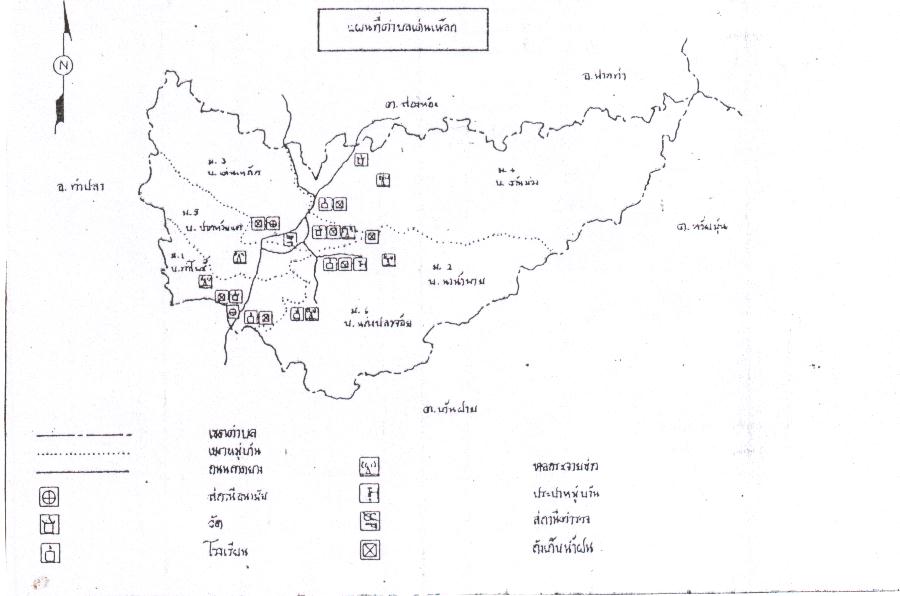 1.2  เนื้อที่ตำบลเด่นเหล็กมีเนื้อที่ประมาณ  272.43  ตารางกิโลเมตร  (หรือประมาณ  239,527.5  ไร่)  ได้รับการแต่งตั้งเป็นองค์การบริหารส่วนตำบลเด่นเหล็กเมื่อปี  พ.ศ.  25391.3 ภูมิประเทศสภาพพื้นที่ส่วนใหญ่เป็นภูเขาและป่าไม้ซึ่งอยู่ในเขตป่าสงวนแห่งชาติและเขตรักษาพันธุ์สัตว์ป่าน้ำปาด  มีพื้นที่ราบที่ใช้เป็นพื้นที่ทำการเกษตรและที่อยู่อาศัยเพียงบางส่วน1.4 จำนวนหมู่บ้าน  6  หมู่บ้านจำนวนหมู่บ้านในเขตองค์การบริหารส่วนตำบลเด่นเหล็ก  ได้แก่1.5 ประชากรประชากรทั้งสิ้น      4,219คน    แยกเป็นชาย   2,117 คน  หญิง  2,102 คน  จำนวนหลังคาเรือนทั้งหมด    1,298  หลังคาเรือน   มีความหนาแน่นเฉลี่ย   15.5 คน/ตร.กม.ประชากรสามารถแยกเป็นรายหมู่บ้านได้ดังนี้ที่มา   :  ข้อมูลสำนักทะเบียนอำเภอน้ำปาด  ณ เดือนมกราคม  2559  กรมการปกครอง  กระทรวงมหาดไทยจำนวนประชากรตำบลเด่นเหล็ก  (จำแนกตามช่วงอายุ)ที่มา : ข้อมูลความจำเป็นพื้นฐาน  ระดับตำบล  ปี 2559ตารางแสดงรายได้เฉลี่ยครัวเรือน ที่มา : ข้อมูลความจำเป็นพื้นฐาน  ระดับตำบล  ปี 2559ตารางแสดงรายจ่ายเฉลี่ยครัวเรือนที่มา : ข้อมูลความจำเป็นพื้นฐาน  ระดับตำบล  ปี 25592.  สภาพทางเศรษฐกิจอาชีพราษฎรส่วนใหญ่ประกอบอาชีพเกษตรกรรม  ทำนา ทำไร่ข้าวโพด  ทำไร่หอมแดง,  และถั่วเขียวมันตารางแสดงพืชเศรษฐกิจที่สำคัญในตำบลเด่นเหล็กที่มา : ข้อมูลจากแผนพัฒนาเศรษฐกิจพอเพียงท้องถิ่น  (ด้านการเกษตรและแหล่งน้ำ)   ปี 2559ตารางแสดงจำนวนครัวเรือนที่ปลูกพืชเศรษฐกิจที่สำคัญในตำบลเด่นเหล็กที่มา : ข้อมูลจากแผนพัฒนาเศรษฐกิจพอเพียงท้องถิ่น  (ด้านการเกษตรและแหล่งน้ำ)   ปี 2559ตารางแสดงอาชีพของประชากรตำบลเด่นเหล็กที่มา : ข้อมูลความจำเป็นพื้นฐาน  ระดับตำบล  ปี 2559 หน่วยธุรกิจในเขตองค์การบริหารส่วนตำบลเด่นเหล็ก  โรงสีข้าว(ขนาดเล็ก)		จำนวน  11  แห่ง	1.  ตั้งอยู่บ้านเลขที่  63/1		หมู่ที่ 1	นายเด่น		ไพรสน2.  ตั้งอยู่บ้านเลขที่  98/3		หมู่ที่ 1	นางเฮียง	ขวาขันธ์3.  ตั้งอยู่บ้านเลขที่  50/3		หมู่ที่ 2	นางมานิตร	ผากิม4.  ตั้งอยู่บ้านเลขที่  84		หมู่ที่ 2	นางกฤษณา	กันอินทร์5.  ตั้งอยู่บ้านเลขที่  13/1		หมู่ที่ 2	นายใส		ปันบุ่ง6.  ตั้งอยู่บ้านเลขที่  141		หมู่ที่ 3	นางสมใจ	จันทร์แสนตอ7.  ตั้งอยู่บ้านเลขที่  151/1	หมู่ที่ 3	นายใส		เมืองบัวผัน8.  ตั้งอยู่บ้านเลขที่  219/10	หมู่ที่ 5	นางทองสด	พรมลา9.  ตั้งอยู่บ้านเลขที่  216/1	หมู่ที่ 5	นางวิศิณี	ลัคณา10.ตั้งอยู่บ้านเลขที่  37		หมู่ที่ 6	นางคำแหง	น้อยนาฝาย11.ตั้งอยู่บ้านเลขที่  11		หมู่ที่ 6	นางรื่น		กองมา  โรงผลิตน้ำดื่ม		จำนวน  1  แห่ง	ตั้งอยู่บ้านเลขที่  93		หมู่ที่ 6	นางคำดี		นอมี  โรงเก็บข้าวโพด		จำนวน  2  แห่ง	1.  ตั้งอยู่บ้านเลขที่  101/1	หมู่ที่ 1	นายประดิษฐ์	สีคำ2.  ตั้งอยู่บ้านเลขที่  140/3	หมู่ที่ 3	นางพรรณนภา	มีโส  โรงเก็บหอมแดง		จำนวน  2  แห่ง	ตั้งอยู่บ้านเลขที่  109		หมู่ที่ 1	นายเดชณรงค์	จันทร์คำตั้งอยู่บ้านเลขที่  18		หมู่ที่ 1	นางสาวเยาวเรศ	กันทะกอง  โรงผลิตสุราพื้นบ้าน		จำนวน  3  แห่งตั้งอยู่บ้านเลขที่  3/2		หมู่ที่ 2	นายมานิต	เปี้ยจันทร์ตั้งอยู่บ้านเลขที่  10		หมู่ที่ 2	นางทำนอง	หล้าพรมตั้งอยู่บ้านเลขที่  149		หมู่ที่ 3	นางพจน์	มีสอน  ร้านตัดผมชาย		จำนวน  1  แห่งตั้งอยู่บ้านเลขที่  30		หมู่ที่ 3	นายสายวสันต์	คำเด่นเหล็ก  ร้านตัดเย็บเสื้อผ้า		จำนวน  2  แห่งตั้งอยู่บ้านเลขที่  97/4	หมู่ที่ 1	นายจักรพณ	จวงตุ่นตั้งอยู่บ้านเลขที่  59/1	หมู่ที่ 3	นายปัตจิม	อ้นมี  ร้านนวดแผนไทย		จำนวน  2  แห่งตั้งอยู่บ้านเลขที่ 76/1		หมู่ที่ 1	นางสาวศิริกานต์	ตุ่นกองตั้งอยู่บ้านเลขที่  		หมู่ที่ 5	นางนลินทิพย์	ประพิมเสน  ร้านค้า			จำนวน  26  แห่งตั้งอยู่บ้านเลขที่  92/5	หมู่ที่ 1	นายสุทิน	จันทร์คำตั้งอยู่บ้านเลขที่  84/4	หมู่ที่ 1	นายบีน		จันทร์คำตั้งอยู่บ้านเลขที่  65		หมู่ที่ 1	นางสีดา		ลาตาตั้งอยู่บ้านเลขที่  5		หมูที่ 1	นางปรินดา	ตุ่นกองตั้งอยู่บ้านเลขที่  19		หมู่ที่ 1	นางสีสุดา	เรืองใจตั้งอยู่บ้านเลขที่  41/1	หมู่ที่ 2	นางเทณิกา	แก้ววังอ้ตั้งอยู่บ้านเลขที่  40/1	หมู่ที่ 2	นายชนะศักดิ์	บัวขมตั้งอยู่บ้านเลขที่  60/6	หมู่ที่ 3	นางสาวพรสุดา	นินเป้าตั้งอยู่บ้านเลขที่  84/1	หมู่ที่ 3	นางสุวารี	เนตรขันทองตั้งอยู่บ้านเลขที่  80/2	หมู่ที่ 3	นางบานชื่น	ดีทาตั้งอยู่บ้านเลขที่  150/4	หมู่ที่ 3	นายปฏิวัติ	คำแหวนตั้งอยู่บ้านเลขที่  108/10	หมู่ที่ 3	นายเกชา	ปิ่นทรัพย์ตั้งอยู่บ้านเลขที่  27/1	หมู่ที่ 3	นายกฤติน	ซ้อมจันทาตั้งอยู่บ้านเลขที่  20		หมู่ที่ 3	นางพะนิต	ช่างใหม่ตั้งอยู่บ้านเลขที่  21/1	หมู่ที่ 4	นายสวัสดิ์	ลีกาตั้งอยู่บ้านเลขที่  19/1	หมู่ที่ 4	นายอิน		สิทธิเจริญตั้งอยู่บ้านเลขที่  19		หมู่ที่ 4	นายสมรัตน์	คำเด่นเหล็กตั้งอยู่บ้านเลขที่  43/1	หมู่ที่ 4	นางดาว		น้อยมาตั้งอยู่บ้านเลขที่  216/1	หมู่ที่ 5	นางวิศิณี	ลัคณาตั้งอยู่บ้านเลขที่  217/2	หมู่ที่ 5	นายหยด	จันจีตั้งอยู่บ้านเลขที่  219/6	หมู่ที่ 5	นางสาววันเพ็ญ	นาทองตั้งอยู่บ้านเลขที่  5		หมู่ที่ 6	นางทองแถม	แก้วประยูรตั้งอยู่บ้านเลขที่  41/5	หมู่ที่ 6	นายคำพอ	ตุ่นกองตั้งอยู่บ้านเลขที่  52/1	หมู่ที่ 6	นางพรพนา	มงคลเคหาตั้งอยู่บ้านเลขที่  2/3		หมู่ที่ 6	นางวิมล		เกตุอินทร์ตั้งอยู่บ้านเลขที่  62		หมู่ที่ 6	นายสมยงค์	ขัตติ  ปั๊มน้ำมันและก๊าซ (ขนาดเล็ก)	จำนวน  11  แห่งตั้งอยู่บ้านเลขที่  22		หมู่ที่ 1	นายสุทิน	จันทร์คำตั้งอยู่บ้านเลขที่  41/1	หมู่ที่ 2	นางเทณิกา	แก้ววังอ้อตั้งอยู่บ้านเลขที่  27		หมู่ที่ 2	นายสมัคร	ปาประลิตตั้งอยู่บ้านเลขที่  150/4	หมู่ที่ 3	นายปฏิวัติ	คำแหวนตั้งอยู่บ้านเลขที่  108/10	หมู่ที่ 3	นายเกชา	ปิ่นทรัพย์ตั้งอยู่บ้านเลขที่ 19		หมู่ที่ 4	นายสมรัตน์	คำเด่นเหล็กตั้งอยู่บ้านเลขที่ 51/2		หมู่ที่ 4	นายวุฒิ		คำเด่นเหล็กตั้งอยู่บ้านเลขที่ 219/6	หมู่ที่ 5	นางสาววันเพ็ญ	นาทองตั้งอยู่บ้านเลขที่  200/3	หมู่ที่ 5	นางพรรณี	ชาน้อยตั้งอยู่บ้านเลขที่  62		หมูที่ 6	นายสมยงค์	ขัตติตั้งอยู่บ้านเลขที่  1/3		หมู่ที่ 6	นางวิมล		เกตุอินทร์กลุ่มธุรกิจในเขตองค์การบริหารส่วนตำบลเด่นเหล็ก	จำนวน  10  กลุ่ม3.  สภาพทางสังคมการศึกษา-  ศูนย์พัฒนาเด็กเล็ก			1   แห่ง-  โรงเรียนประถมศึกษา		2   แห่ง  ได้แก่โรงเรียนบ้านต้นม่วง,  โรงเรียนบ้านท่าโพธิ์-  โรงเรียนมัธยมศึกษา(ขยายโอกาส)	1   แห่ง  ได้แก่โรงเรียนบ้านเด่นเหล็ก-  ที่อ่านหนังสือพิมพ์ประจำหมู่บ้าน	6   แห่งตารางแสดงจำนวนนักเรียนแยกโรงเรียน    *ยอดนักเรียน ณ เดือนกุมภาพันธ์ 2559ตารางแสดงระดับการศึกษาของประชากรในตำบลเด่นเหล็กที่มา : ข้อมูลความจำเป็นพื้นฐาน  ระดับตำบล  ปี 2559สรุปผลการจัดเก็บข้อมูลคุณภาพชีวิตของครัวเรือน (จปฐ.2) ปี 2559ที่มา : ข้อมูลความจำเป็นพื้นฐาน  ระดับตำบล  ปี 2559ระดับความสุขเฉลี่ยที่มา : ข้อมูลความจำเป็นพื้นฐาน  ระดับตำบล  ปี 2559วัด/สำนักสงฆ์	วัด		จำนวน  4  แห่งสำนักสงฆ์	จำนวน  1  แห่งสาธารณสุขความปลอดภัยในชีวิตและทรัพย์สิน	3.5  กลุ่มองค์กรประชาสังคม3.6  กลุ่มมวลชนจัดตั้งการบริการสาธารณูปโภคขั้นพื้นฐาน4.1  การคมนาคมการคมนาคมขนส่งของตำบลเด่นเหล็กสามารถติดต่อระหว่างชุมชนได้สะดวกโดยทางบกและทางรถยนต์  โดยมีเส้นทางการคมนาคมที่สำคัญได้แก่		-   ทางหลวงจังหวัดหมายเลข 1047 (อุตรดิตถ์ - ฟากท่า)  สามารถเชื่อมการคมนาคมติดต่อระหว่างอำเภอเมืองอุตรดิตถ์  อำเภอทองแสนขัน  อำเภอน้ำปาด  และอำเภอฟากท่า  ได้สะดวก  โดยเริ่มจาก		-  สี่แยกทางแผ่นดินหมายเลข 11  ที่อำเภอเมืองอุตรดิตถ์  ผ่านอำเภอทองแสนขัน  เข้าสู่อำเภอน้ำปาดโดยผ่านตำบลน้ำไคร้,  แสนตอ, บ้านฝายและตำบลเด่นเหล็ก  เข้าสู่อำเภอบ้านโคกเป็นถนนลาดยางสภาพถนนใช้การได้ดี		-  ทางหลวงหมายเลข 1146 (ร่วมจิต – น้ำปาด)  เป็นเส้นทางการคมนาคมอีกเส้นทางหนึ่งที่เข้าสู่อำเภอน้ำปาด  โดยเริ่มจากเทศบาลตำบลร่วมจิต  อำเภอท่าปลา  ผ่านเขื่อนสิริกิติ์  จดทางหลวงหมายเลข 1047	4.2  การจราจรและถนนในเขตองค์การบริหารส่วนตำบล		ปัจจุบันการจราจรในเขตองค์การบริหารส่วนตำบลเด่นเหล็ก  ไม่มีปัญหาการจราจรติดขัดแต่จะมีปัญหาในเรื่องของรถยนต์เพื่อการเกษตร รถไถเดินตาม  ซึ่งจะไม่ค่อยมีไฟส่องสว่างทำให้มีอุบัติเหตุเกิดขึ้นบ่อยครั้งบนถนนเส้นทางหลวง  หรือทางสายหลักช่วงผ่านกลางหมู่บ้าน  ทางแยกต่างๆ		สภาพถนนภายในเขตองค์การบริหารส่วนตำบลเด่นเหล็ก  ถนนส่วนใหญ่ภายในหมู่บ้านเป็นถนนคอนกรีตเสริมเหล็กและถนนลาดยาง  ถนนเข้าพื้นที่การเกษตรส่วนใหญ่จะเป็นถนนลูกรังตารางแสดงถนนภายในหมู่บ้าน4.3  การโทรคมนาคม-  ที่ทำการไปรษณีย์โทรเลขอนุญาตเอกชน	1	แห่งการไฟฟ้า- ไฟฟ้ามีใช้ทั้งหมดเต็มพื้นที่ทุกหมู่บ้าน ในเขตองค์การบริหารส่วนตำบลเด่นเหล็กสภาพทางทรัพยากรธรรมชาติและสิ่งแวดล้อม	5.1  ทรัพยากรธรรมชาติในพื้นที่	        -  ทรัพยากรธรรมชาติส่วนใหญ่ในพื้นที่ตำบลเด่นเหล็ก  เป็นทรัพยากรป่าไม้	5.2  แหล่งน้ำธรรมชาติ5.3  แหล่งน้ำที่สร้างขึ้น7.  การเมืองการบริหาร	7.1  องค์การบริหารส่วนตำบลเด่นเหล็ก  เป็นองค์การบริหารส่วนตำบลขนาดกลางและได้กำหนดส่วนราชการเพื่อรองรับอำนาจหน้าที่ตามกฎหมาย  โดยมีการแบ่งส่วนราชการและอำนาจหน้าที่ความรับผิดชอบของส่วนราชการ  ดังนี้ก.  อัตรากำลังขององค์การบริหารส่วนตำบลเด่นเหล็ก(ข้อมูล  ณ  เดือนมีนาคม  2559) พนักงานส่วนตำบล		จำนวน  11  อัตรา พนักงานจ้างตามภารกิจ	จำนวน  4  อัตรา พนักงานจ้างทั่วไป		จำนวน  4  อัตรา ลูกจ้างประจำ		จำนวน  1  อัตรา พนักงานถ่ายโอน		จำนวน  2  อัตรา ครูผู้ดูแลเด็ก		จำนวน  2  อัตราข.  ระดับการศึกษา				-  ประถมศึกษา			   -   คน				-  มัธยมศึกษาตอนต้น(ม.3)	   -   คน-  มัธยมศึกษาตอนปลาย(ม.6)		5   คน			-  ปวช.					-    คน-  อนุปริญญา หรือ ปวส.	       	 	3   คน-  ปริญญาตรี		       		11 คน-  สูงกว่าปริญญาตรี		       	3   คนตำแหน่งในสำนักปลัด อบต.			9  คน	-  หัวหน้าสำนักปลัด			1  คน	-  นักวิเคราะห์นโยบายและแผน		1  คน	-  นักทรัพยากรบุคคล			1  คน	-  เจ้าพนักงานธุรการ			1  คน	-  นักการ				1  คน	-  คนงานทั่วไป				1  คน	-  คนสวน				1  คน	-  พนักงานขับรถขยะ			1  คน	-  คนงานประจำรถขยะ			1  คนตำแหน่งในกองคลัง				4  คน	-  ผู้อำนวยการกองคลัง			1  คน	-  นักวิชาการเงินและบัญชี		1  คน	-  ผู้ช่วยเจ้าหน้าที่การเงินและบัญชี		1  คน	-  ผู้ช่วยเจ้าหน้าที่พัสดุ			1  คนตำแหน่งในกองช่าง				5  คน	-  ผู้อำนวยการกองช่าง			1  คน	-  ผู้ช่วยช่างโยธา				1  คน	-  ผู้ช่วยช่างไฟฟ้า			1  คน	-  พนักงานสูบน้ำ				2  คนตำแหน่งในกองการศึกษา ศาสนาและวัฒนธรรม	3  คน	-  ผู้อำนวยการกองการศึกษาฯ		1  คน	-  ครูผู้ดูแลเด็ก				2  คนตำแหน่งในกองสวัสดิการสังคม			2  คน	-  ผู้อำนวยการกองสวัสดิการสังคม	1  คน	-  นักพัฒนาชุมชน			1  คน	7.2  สถิติรายรับ – รายจ่าย องค์การบริหารส่วนตำบลเด่นเหล็ก 5 ปีย้อนหลัง		ก.  รายรับจริง 5 ปีย้อนหลัง (ปี พ.ศ. 2554– 2558)		ข.  รายจ่ายจริง 5 ปีย้อนหลัง (ปี พ.ศ. 2554– 2558)7.3  บทบาทการมีส่วนร่วมของประชาชนก.  ทางการเมืองสถิติการเลือกตั้งผู้บริหารท้องถิ่นและสมาชิกสภาท้องถิ่นจุดยืนทางยุทธศาสตร์ (Positioning)  ขององค์การบริหารส่วนตำบลเด่นเหล็กศักยภาพพื้นที่ขององค์การบริหารส่วนตำบลเด่นเหล็ก  มีปัจจัยที่เหมาะสมต่อการพัฒนาด้านการเกษตร  เช่นการปลูกหอมแดง  ข้าวและถั่วเขียว  เป็นต้น  ซึ่งเป็นอาชีพหลักของประชาชนในพื้นที่ โดยเฉพาะอย่างยิ่ง  เนื่องด้วยมีแม่น้ำปาดไหลผ่านพื้นที่ หมู่ที่ 1 – 6  ซึ่งเป็นแหล่งน้ำตามธรรมชาติ  สามารถนำมาใช้เพื่อการอุปโภค บริโภคและการเกษตรได้  อีกทั้งยังมีสถานีสูบน้ำด้วยพลังงานไฟฟ้าถึง  3  แห่ง  ประกอบด้วย สถานีสูบน้ำด้วยพลังงานไฟฟ้าบ้านนาน้ำพาย  สถานีสูบน้ำด้วยพลังงานไฟฟ้าบ้านต้นม่วงและสถานีสูบน้ำด้วยพลังงานไฟฟ้าบ้านแก่งปลาจ้อย ซึ่งได้รับการสนับสนุนงบประมาณจากกรมทรัพยากรธรรมชาติและสิ่งแวดล้อม และกรมชลประทานดำเนินการก่อสร้าง แต่การที่มีแม่น้ำปาดไหลผ่านจึงมักประสบกับปัญหาน้ำท่วมพื้นที่การเกษตรในช่วงฤดูน้ำหลาก พื้นที่การเกษตรบางส่วนเป็นที่ลุ่ม  ดอน สภาพดินเป็นดินร่วนปนทราย   สามารถทำการเพาะปลูกได้นอกเหนือจากแม่น้ำปาดก็ยังมีเหมือง  เช่น เหมืองนาน้ำพาย  เหมืองนาหินตาก  เป็นต้น  ทำให้ประชาชนในพื้นที่มีแหล่งน้ำเพื่อทำการเกษตรได้  ถึงแม้ว่าตำบลเด่นเหล็กจะเป็นพื้นที่ที่ไม่มีชลประทานก็ตาม  ดังนั้น เมื่อพิจารณาจากปัจจัยทั้งภายในและปัจจัยภายนอกแล้ว  องค์การบริหารส่วนตำบลเด่นเหล็กสามารถให้บริการประชาชนในพื้นที่ให้สามารถมีน้ำใช้เพื่อการเกษตร การอุปโภค บริโภค โดยบูรณาการการแก้ไขปัญหาภัยแล้งร่วมกับทุกภาคส่วนในพื้นที่  ประชาชนสามารถทำการเกษตรได้ผลผลิตดี สามารถสร้างรายได้ให้กับครัวเรือน  ส่งเสริมการผลิตภาคการเกษตรให้มีคุณภาพยิ่งขึ้นการจะพัฒนาพื้นที่ตำบลเด่นเหล็กให้ทัดเทียมกับตำบลอื่นๆได้อย่างมีประสิทธิภาพนั้นจะต้องพัฒนาคุณภาพชีวิตของคนในพื้นที่ให้มีความผาสุขทั้งทางกายและใจก่อนดังนั้น ในด้านการส่งเสริมคุณภาพชีวิตได้ดำเนินการพัฒนาคน และการพัฒนาสังคม/ชุมชน ยึดปรัชญาเศรษฐกิจพอเพียง คือ“ พอดี พอประมาณ สมดุล เหมาะสมตามศักยภาพพออยู่พอกิน ”การพัฒนาคนมุ่งเน้นส่งเสริมสนับสนุนกระบวนการเรียนรู้และการมีส่วนร่วมของคนในสังคม โดยมีจุดมุ่งหมายสูงสุดเพื่อให้ประชาชนมีคุณภาพชีวิตที่ดี มีความสุข คือ สุขภาวะ เก่งดี มีสุข ทั้งกาย จิต สังคม และปัญหา สำหรับในด้านสังคมและชุมชนนั้น ได้มุ่งเน้นให้เกิดการพัฒนาไปสู่ความยั่งยืน โดยการทำงานในลักษณะบูรณาการกับทุกภาคส่วนเพื่อร่วมกันสร้างสังคม /ชุมชน ไปสู่การพัฒนาที่ยั่งยืน ประชาชนอยู่ดี กินดี นำไปสู่สังคมที่อบอุ่น ปลอดภัย และเอื้ออาทรต่อกันการพัฒนาคุณภาพชีวิต เป็นเรื่องราวหรือกิจกรรมที่ทุกภาคส่วนต้องร่วมมือกันทั้งภาครัฐ เอกชน ครอบครัว ชุมชน องค์กรปกครองส่วนท้องถิ่น องค์กรภาคประชาชนและสถาบันการศึกษาที่เกี่ยวข้อง เพื่อปรับโครงสร้างทางสังคม โดยใช้กระบวนการมีส่วนร่วม กระตุ้นให้คนในสังคมเกิดความตระหนักในการรักถิ่นกำเนิด สามารถบริหารจัดการทรัพยากรในท้องถิ่นได้อย่างคุ้มค่าตามแนวเศรษฐกิจพอเพียง ร่วมเสริมสร้างสถาบันครอบครัวให้มั่นคง อบอุ่นและปลอดภัยด้วยกิจกรรมต่าง ๆที่สมาชิกในครอบครัว/ชุมชนได้ร่วมคิด ร่วมทำ ร่วมใช้ ร่วมรักษา และร่วมกันสืบทอดตลอดจน  ศาสนา  ศิลปะและวัฒนธรรมท้องถิ่นที่ดีงามให้คงอยู่สืบไป   เพื่อทำให้เกิดการเปลี่ยนแปลงไปสู่การพึ่งตนเอง หรือการสร้างความเข้มแข็งของกลไกต่าง ๆทางสังคมและชุมชนอย่างยั่งยืนโดยองค์การบริหารส่วนตำบลเด่นเหล็กมุ่งเน้นภารกิจด้านการส่งเสริมสุขภาพประชาชน  การเสริมสร้างการเรียนรู้เพื่อดูแลสุขภาพโดยชุมชนการฟื้นฟูภูมิปัญญาท้องถิ่นการส่งเสริมและพัฒนาสาธารณสุขมูลฐานให้ประชาชนในพื้นที่มีคุณภาพชีวิตที่ดีเสริมสร้างความเข้มแข็งของสถาบันครอบครัว  จัดกิจกรรมส่งเสริมพัฒนาเด็กและเยาวชน การเพิ่มพื้นที่สีเขียว  ตลอดจนการกำจัดขยะมูลฝอยอย่างเหมาะสมด้านการคมนาคมสัญจร พื้นที่ตำบลเด่นเหล็กมีทางหลวงแผ่นดินหมายเลข 1047  ซึ่งผ่านไปยังจุดผ่านแดนถาวรภูดู่  เชื่อมต่อระหว่างประเทศไทย – ลาว  ทำให้การคมนาคมขนส่งสินค้าต่างๆได้สะดวกยิ่งขึ้นและสามารถเชื่อมโยงกับพื้นที่ตำบลอื่นๆได้อีก   ด้วยศักยภาพและสภาพพื้นที่ขององค์การบริหารส่วนตำบลเด่นเหล็กที่ยังมีความอุดมสมบูรณ์อยู่ในระดับหนึ่ง  เกษตรกรในพื้นที่ยังสามารถทำการเกษตรได้  มีงานทำ  ประชาชนมีคุณภาพชีวิตอยู่ในระดับปานกลาง   จึงกำหนดจุดยืนทางยุทธศาสตร์ของตำบลเด่นเหล็ก  ดังนี้ “ เป็นองค์การบริหารส่วนตำบล  ที่ส่งเสริมให้ประชาชนมีคุณภาพชีวิตที่ดี ”ยุทธศาสตร์ที่สำคัญของชาติการวิเคราะห์ศักยภาพการพัฒนาองค์การบริหารส่วนตำบลเด่นเหล็ก	การจัดทำแผนยุทธศาสตร์ขององค์การบริหารส่วนตำบลเด่นเหล็ก   มีความสอดคล้องเชื่อมโยงกับนโยบายและยุทธศาสตร์ในระดับต่างๆ เช่น นโยบายของรัฐบาล แผนพัฒนาเศรษฐกิจและสังคมแห่งชาติ ฉบับที่ 11 (พ.ศ.2555-2559)  ยุทธศาสตร์ประเทศ (CountryStrategy)   ยุทธศาสตร์กลุ่มจังหวัดภาคเหนือตอนล่าง 1 (พิษณุโลก  เพชรบูรณ์  อุตรดิตถ์  สุโขทัย  ตาก)  ยุทธศาสตร์จังหวัดอุตรดิตถ์ นโยบายของผู้บริหารองค์การบริหารส่วนตำบลเด่นเหล็ก  เป็นต้น  แผนยุทธศาสตร์ขององค์การบริหารส่วนตำบลเด่นเหล็ก  เป็นเครื่องมือที่สำคัญในการกำหนดทิศทางการพัฒนาตำบลตามอำนาจหน้าที่ที่กำหนดไว้ในพระราชบัญญัติกำหนดแผนและขั้นตอนการกระจายอำนาจให้แก่องค์กรปกครองส่วนท้องถิ่น พ.ศ. 2542 เป็นแผนที่เกิดจากการมีส่วนร่วมของประชาชนในการร่วมแสดงความคิดเห็นเกี่ยวกับปัญหา ความต้องการของประชาชนในท้องถิ่นเอง ซึ่งจะทำให้การแก้ไขปัญหาเป็นไปอย่างถูกต้องตรงกับปัญหาที่เกิดขึ้นจริง ทำให้ประชาชนได้รับประโยชน์สูงสุดจากการดำเนินงานขององค์การบริหารส่วนตำบลเด่นเหล็ก สำหรับแนวคิดที่สำคัญที่เป็นแนวทางในการจัดทำแผนยุทธศาสตร์ขององค์การบริหารส่วนตำบลเด่นเหล็ก   มีดังต่อไปนี้ 3.1  กรอบแนวคิดในการจัดทำยุทธศาสตร์การพัฒนาองค์การบริหารส่วนตำบลเด่นเหล็ก	นโยบายหัวหน้าคณะรักษาความสงบแห่งชาติ(คสช.)พลเอกประยุทธ์จันทร์โอชาหัวหน้าคณะรักษาความสงบแห่งชาติกล่าวในรายการ“คืนความสุขให้คนในชาติ”ออกอากาศทางโทรทัศน์รวมการเฉพาะกิจแห่งประเทศไทยวันศุกร์ที่ 11 กรกฎาคม 2557 เวลา 20.30 น.สวัสดีพี่น้องประชาชนชาวไทยที่รักทุกท่านผมขอขอบคุณพี่น้องประชาชนที่ได้ให้ความสนใจและกรุณาติดตามรายการ “คืนความสุขให้คนในชาติ” มาโดยตลอดเวลา 7 สัปดาห์ ของการปฏิบัติงานของ คสช. มีผลการปฏิบัติที่ก้าวหน้าเป็นไปตามลำดับ และขอขอบคุณข้าราชการพลเรือน ทหาร ตำรวจภาคธุรกิจเอกชน และประชาชนทุกหมู่เหล่าที่ได้ร่วมแรงร่วมใจกันกับคณะรักษาความสงบแห่งชาติ (คสช.) ทำงานอย่างหนักในการแก้ปัญหาสำคัญต่างๆของชาติวันนี้ประเทศไทยยังมีปัญหาอยู่หลายประการและในสัปดาห์ที่ผ่านมาก็มีเรื่องที่น่าเสียใจน่าสะเทือนใจเป็นอย่างยิ่งเรื่องที่เกิดขึ้นกับประชาชนผู้บริสุทธิ์ที่ตกเป็นเหยื่อความรุนแรงในสังคมขณะเดินทางโดยสารรถไฟ  ในเรื่องนี้ผมได้เร่งรัดไปแล้วว่าขอให้นำไปสู่กระบวนการยุติธรรมอย่างรวดเร็วเพื่อจะได้ดำเนินการกับผู้กระทำความผิดตามหลักฐานที่มีอยู่  สังคมต้องช่วยกันในการสร้างจิตสำนึก  การเฝ้าระวังและความรับผิดชอบต่อเหตุการณ์ที่เกิดขึ้นบรรดาสื่อสิ่งพิมพ์ต่างๆก็จะต้องไม่นำเสนอเนื้อหาที่ยั่วยุทางเพศไม่ว่าจะเป็นดารา นักร้องนักแสดงแต่งกายล่อแหลมยั่วยุขัดต่อวัฒนธรรมอันดีงามของประเทศไทย คงต้องให้ลดลงบ้าง ข้าราชการเจ้าหน้าที่ จะต้องมีความรับผิดชอบมีความสำนึก ถึงแม้ว่าเรื่องใดที่เกิดขึ้นมาแล้วและเราจะไปแก้ไขภายหลังนั้นเป็นไปได้ยากเพราะฉะนั้น วันนี้เราแก้ปัญหาเหมือนกับวัวหายล้อมคอกทุกครั้งเราต้องแก้ปัญหาอย่างยั่งยืนผู้บังคับบัญชาทุกระดับชั้นต้องแสดงความรับผิดชอบกับเหตุการณ์ที่เกิดขึ้นทั้งในเรื่องของความบกพร่อง ความเสียหายและหายนะที่เกิดขึ้นในองค์กรของตนเองในเรื่องของการสร้างความรับผิดชอบต่อหน้าที่ให้กับข้าราชการและเจ้าหน้าที่ของรัฐทุกภาคส่วนอันนี้เป็นเรื่องที่มีความสำคัญเป็นอย่างยิ่ง  ที่เราจะต้องทำให้บุคคลเหล่านั้นสามารถปฏิบัติหน้าที่เพื่อผลประโยชน์ของประเทศชาติและประชาชนอย่างแท้จริงไม่ใช่ทำเพื่อผลประโยชน์ของตนเองและพวกพ้องเป็นหลักเรื่องการย้ายข้าราชการระดับสูงในห้วงที่ผ่านมาสังคมอาจจะมีความเป็นกังวลอยู่บ้างอันนี้ต้องขอเรียนว่าเราต้องยอมรับความจริงก่อนว่าในห้วง 17 ปีที่ผ่านมาไม่ว่าจะเป็นเรื่องของการเมืองกลุ่มผลประโยชน์ต่างๆได้เข้ามามีอิทธิพลและมีความสัมพันธ์ที่แนบแน่นกับกลุ่มข้าราชการระดับสูงในทุกๆกระทรวงทำให้การทำงานของข้าราชการไม่ได้สะท้อนถึงผลประโยชน์ของประเทศชาติและประชาชนเท่าที่ควรเมื่อคสช. เข้ามาบริหารประเทศในช่วงนี้ก็ได้ให้โอกาสข้าราชการในการทำงานอย่างเป็นอิสระปราศจากการครอบงำแต่ในห้วงเกือบ 2 เดือนที่ผ่านมานั้นเราได้เฝ้าติดตามการทำงานของบางหน่วยงานยังมีปัญหาโดยเฉพาะอย่างยิ่งเรื่องความขัดแย้งภายในองค์กรการร้องเรียนการทุจริตไม่โปร่งใสมีผลประโยชน์ทับซ้อนมากมายตลอดจนข้อสำคัญคือความไม่พึงพอใจของผู้ใต้บังคับบัญชาในหน่วยงานนั้นๆเพราะฉะนั้นในขณะนี้เนื่องจากคสช.  มีระยะเวลาอันจำกัดในการทำหน้าที่ก็จำเป็นต้องเร่งรัดการแก้ไขปัญหาต่างๆให้กับประชาชนให้ลุล่วงโดยเร็วบุคคลที่ได้รับการแต่งตั้งใหม่ทุกๆท่านไม่มีความสัมพันธ์เป็นการส่วนตัวกับคสช. แต่ประการใดเป็นบุคคลที่เติบโตและก้าวหน้ามาในองค์กรนั้นๆเป็นหลักคสช. จะพิจารณาในเรื่องความโปร่งใสความมีประสิทธิภาพและการยอมรับภายในองค์กร ในการใช้เป็นเงื่อนไขในการพิจารณาแต่งตั้งและการยอมรับในหน่วยงานเหล่านั้นเพื่อให้งานต่างๆเป็นไปได้ด้วยความรวดเร็วแนวทางการพัฒนาประเทศที่สำคัญของคสช.เราต้องน้อมนำยุทธศาสตร์พระราชทาน และปรัชญาเศรษฐกิจพอเพียงของพระบาทสมเด็จพระเจ้าอยู่หัวมาเป็นแนวทางในการปฏิบัติคือเข้าใจเข้าถึงและพัฒนาด้วยความมีเหตุผลพอประมาณมีภูมิคุ้มกันที่ดีภายใต้เงื่อนไขความรู้คู่คุณธรรมสำหรับความสำคัญของการพัฒนาประเทศ  เราจะต้องมีการพัฒนาแบบองค์รวมยึดคนเป็นศูนย์กลางการพัฒนาโดยต้องสร้างความสมดุลทั้งคนเศรษฐกิจและสิ่งแวดล้อมภายใต้การบริหารความเสี่ยงที่พร้อมและเพียงพอสำหรับคุณภาพของคนไทยจะดีขึ้น  ถ้าหากเราทำได้อย่างนั้นจะมีหลักประกันความมั่นคงทางเศรษฐกิจสังคมที่หลากหลายมีความยากจนลดลงต้องให้ความสำคัญกับการพัฒนาคุณภาพคนและสังคมเป็นอย่างแรก การสร้างความปลอดภัยในชีวิตและทรัพย์สินและการสร้างความโปร่งใสในการบริหารจัดการภาครัฐ รวมทั้งการสนับสนุนให้เกิดการแข่งขันที่เป็นธรรมและการกระจายผลประโยชน์จากการพัฒนาเพื่อลดความเหลื่อมล้ำในสังคมไทยสำหรับวิสัยทัศน์คสช. อันนี้เราได้กำหนดไว้ตามแผนพัฒนาเศรษฐกิจและสังคมแห่งชาติฉบับที่  11  คือสังคมจะต้องอยู่ร่วมกันอย่างมีความสุขความเสมอภาค เป็นธรรมและมีภูมิคุ้มกันต่อการเปลี่ยนแปลงสำหรับยุทธศาสตร์หลักที่คสช. ยึดถือเป็นแนวทางในปัจจุบันมีดังต่อไปนี้1.  ยุทธศาสตร์การสร้างความเป็นธรรมในสังคม2.  ยุทธศาสตร์การพัฒนาคนสู่สังคมแห่งการเรียนรู้ตลอดชีวิตอย่างยั่งยืน3.  ยุทธศาสตร์สร้างความเข้มแข็งภาคการเกษตรความมั่นคงของอาหารและพลังงาน4.  ยุทธศาสตร์การปรับโครงสร้างเศรษฐกิจสู่การเติบโตอย่างมีคุณภาพและยั่งยืน5.  ยุทธศาสตร์การสร้างความเชื่อมโยงกับประเทศในภูมิภาคเพื่อความมั่นคงทางเศรษฐกิจและสังคม6.  ยุทธศาสตร์การจัดการทรัพยากรธรรมชาติและสิ่งแวดล้อมอย่างยั่งยืน7. ยุทธศาสตร์ในการปรับปรุงเปลี่ยนแปลงโครงสร้างการบริหารงานของรัฐวิสาหกิจให้เกิดประโยชน์กับประชาชนในการใช้บริการอย่างแท้จริง8. ยุทธศาสตร์ในเรื่องการปรับปรุงระบบโทรคมนาคม เทคโนโลยีของชาติให้เกิดความมั่นคงและยั่งยืนในอนาคตให้ทัดเทียมกับอาเซียนและประชาคมโลก9. ยุทธศาสตร์ในการป้องกันและปราบปรามการทุจริตคอรัปชั่นอย่างยั่งยืนสิ่งที่คนไทยและประเทศไทย ยังเป็นปัญหาและต้องพัฒนาอย่างเร่งด่วนต้องมีความร่วมมือของทุกภาคส่วนโดยเฉพาะอย่างยิ่งประชาชนในทุกระดับชั้นทุกเพศทุกวัยเรื่องที่ 1  อยากจะเรียนว่าเราน่าจะกำหนดค่านิยมหลักของคนไทยขึ้นมาให้ชัดเจนขึ้นทั้งนี้เพื่อเราจะได้สร้างสรรค์ประเทศไทยให้เข้มแข็งคนต้องเข้มแข็งก่อนฉะนั้นคนในชาติจะต้องเป็นอย่างไรขอเรียนดังนี้1. มีความรักชาติ ศาสนาพระมหากษัตริย์ซึ่งเป็นสถาบันหลักของชาติในปัจจุบัน2. ซื่อสัตย์เสียสละ อดทน มีอุดมการณ์ในสิ่งที่ดีงามเพื่อส่วนรวม3. กตัญญูต่อพ่อแม่ผู้ปกครอง ครูบาอาจารย์4. ใฝ่หาความรู้ หมั่นศึกษาเล่าเรียนทางตรงและทางอ้อม5. รักษาวัฒนธรรมประเพณีไทยอันงดงาม6. มีศีลธรรมรักษาความสัตย์หวังดีต่อผู้อื่นเผื่อแผ่และแบ่งปัน7. เข้าใจเรียนรู้การเป็นประชาธิปไตยอันมีพระมหากษัตริย์ทรงเป็นประมุขที่ถูกต้อง8.  มีระเบียบวินัยเคารพกฎหมายผู้น้อยรู้จักการเคารพผู้ใหญ่9.  มีสติรู้ตัวรู้คิดรู้ทำรู้ปฏิบัติตามพระราชดำรัสของพระบาทสมเด็จพระเจ้าอยู่หัว10. รู้จักดำรงตนอยู่โดยใช้หลักปรัชญาเศรษฐกิจพอเพียงตามพระราชดำรัสของพระบาทสมเด็จพระเจ้าอยู่หัวรู้จักอดออมไว้ใช้เมื่อยามจำเป็นมีไว้พอกินพอใช้ ถ้าเหลือก็แจกจ่าย จำหน่าย และขยายกิจการ เมื่อมีความพร้อมโดยมีภูมิคุ้มกันที่ดี11. มีความเข้มแข็งทั้งร่างกายและจิตใจ ไม่ยอมแพ้ต่ออำนาจฝ่ายต่ำ หรือกิเลสมีความละอายเกรงกลัวต่อบาปตามหลักของศาสนา12. คำนึงถึงผลประโยชน์ของส่วนรวม และต่อชาติ มากกว่าผลประโยชน์ของตนเองอันนี้ก็เป็นสิ่งที่ผมรวบรวมไว้ได้ประมาณ 12 เรื่องที่จะเป็นค่านิยมของคนไทยแผนพัฒนาเศรษฐกิจและสังคมแห่งชาติ ฉบับที่11 (พ.ศ. 2555-2559)แผนพัฒนาฯฉบับที่11เป็นแผนยุทธศาสตร์ที่ชี้นำทิศทางการพัฒนาประเทศระยะกลางเพื่อมุ่งสู่วิสัยทัศน์ระยะยาวที่ทุกภาคส่วนในสังคมไทยได้เห็นพ้องร่วมกันกำหนดเป็นวิสัยทัศน์ปีพ.ศ.2570ซึ่งกำหนดไว้ว่า “คนไทยภาคภูมิใจในความเป็นไทยมีมิตรไมตรีบนวิถีชีวิตแห่งความพอเพียงยึดมั่นในวัฒนธรรมประชาธิปไตยและหลักธรรมาภิบาลการบริการสาธารณะขั้นพื้นฐานที่ทั่วถึงมีคุณภาพสังคมมีความปลอดภัยและมั่นคงอยู่ในสภาวะแวดล้อมที่ดีเกื้อกูลและเอื้ออาทรซึ่งกันและกัน ระบบการผลิตเป็นมิตรกับสิ่งแวดล้อมมีความมั่นคงด้านอาหารและพลังงานอยู่บนฐานทางเศรษฐกิจที่พึ่งตนเองและแข่งขันได้ในเวทีโลกสามารถอยู่ในประชาคมภูมิภาคและโลกได้อย่างมีศักดิ์ศรี”วิสัยทัศน์และพันธกิจการพัฒนาประเทศในระยะ5ปีของแผนพัฒนาฯฉบับที่11ได้กำหนดวิสัยทัศน์พันธกิจวัตถุประสงค์และเป้าหมายยุทธศาสตร์และแนวทางการพัฒนาที่มีลำดับความสำคัญสูงดังนี้วิสัยทัศน์“สังคมอยู่ร่วมกันอย่างมีความสุขด้วยความเสมอภาคเป็นธรรม และมีภูมิคุ้มกันต่อการเปลี่ยนแปลง”พันธกิจ1)  สร้างสังคมเป็นธรรมและเป็นสังคมที่มีคุณภาพทุกคนมีความมั่นคงในชีวิตได้รับการคุ้มครองทางสังคมที่มีคุณภาพอย่างทั่วถึงและเท่าเทียมมีโอกาสเข้าถึงทรัพยากรและกระบวนการยุติธรรมอย่างเสมอภาคทุกภาคส่วนได้รับการเสริมพลังให้สามารถมีส่วนร่วมในกระบวนการพัฒนาภายใต้ระบบบริหารจัดการภาครัฐที่โปร่งใสเป็นธรรม2)  พัฒนาคุณภาพคนไทยให้มีคุณธรรมเรียนรู้ตลอดชีวิตมีทักษะและการดารงชีวิตอย่างเหมาะสมในแต่ละช่วงวัยสถาบันทางสังคมและชุมชนท้องถิ่นมีความเข้มแข็งสามารถปรับตัวรู้เท่าทันกับการเปลี่ยนแปลง3)  พัฒนาฐานการผลิตและบริการให้เข้มแข็งและมีคุณภาพบนฐานความรู้ความคิดสร้างสรรค์และภูมิปัญญาสร้างความมั่นคงด้านอาหารและพลังงานปรับโครงสร้างการผลิตและการบริโภคให้เป็นมิตรกับสิ่งแวดล้อมพร้อมสร้างความเชื่อมโยงกับประเทศในภูมิภาคเพื่อความมั่นคงทางเศรษฐกิจและสังคม4)  สร้างความมั่นคงของฐานทรัพยากรธรรมชาติและสิ่งแวดล้อมสนับสนุนการมีส่วนร่วมของชุมชนรวมทั้งสร้างภูมิคุ้มกันเพื่อรองรับผลกระทบจากการเปลี่ยนแปลงสภาพภูมิอากาศและภัยพิบัติทางธรรมชาติวัตถุประสงค์และเป้าหมาย1. วัตถุประสงค์1) เพื่อเสริมสร้างสังคมที่เป็นธรรมและเป็นสังคมสันติสุข2) เพื่อพัฒนาคนไทยทุกกลุ่มวัยอย่างเป็นองค์รวมทั้งทางกายใจสติปัญญาอารมณ์คุณธรรมจริยธรรมและสถาบันทางสังคมมีบทบาทหลักในการพัฒนาคนให้มีคุณภาพ3) เพื่อพัฒนาเศรษฐกิจให้เติบโตอย่างมีเสถียรภาพคุณภาพและยั่งยืนมีความเชื่อมโยงกับเครือข่ายการผลิตสินค้าและบริการบนฐานปัญญานวัตกรรมและความคิดสร้างสรรค์ในภูมิภาคอาเซียนมีความมั่นคงทางอาหารและพลังงานการผลิตและการบริโภคเป็นมิตรต่อสิ่งแวดล้อมนาไปสู่การเป็นสังคมคาร์บอนต่ำ4) เพื่อบริหารจัดการทรัพยากรธรรมชาติและสิ่งแวดล้อมให้เพียงพอต่อการรักษาสมดุลของระบบนิเวศและเป็นฐานที่มั่นคงของการพัฒนาประเทศ2. เป้าหมายหลัก1) ความอยู่เย็นเป็นสุขและความสงบสุขของสังคมไทยเพิ่มขึ้นความเหลื่อมล้าในสังคมลดลงสัดส่วนผู้อยู่ใต้เส้นความยากจนลดลงและดัชนีภาพลักษณ์การคอร์รัปชั่นไม่ต่ำกว่า5.0คะแนน2) คนไทยมีการเรียนรู้อย่างต่อเนื่องมีสุขภาวะดีขึ้นมีคุณธรรมจริยธรรมและสถาบันทางสังคมมีความเข้มแข็งมากขึ้น3) เศรษฐกิจเติบโตในอัตราที่เหมาะสมตามศักยภาพของประเทศให้ความสำคัญกับการเพิ่มผลิตภาพรวมไม่ต่ำกว่าร้อยละ3.0ต่อปีเพิ่มขีดความสามารถในการแข่งขันทางเศรษฐกิจของประเทศเพิ่มมูลค่าผลิตภัณฑ์ของวิสาหกิจขนาดกลางและขนาดย่อมต่อผลิตภัณฑ์มวลรวมในประเทศให้มีไม่ต่ำกว่าร้อยละ40.04) คุณภาพสิ่งแวดล้อมอยู่ในเกณฑ์มาตรฐานเพิ่มประสิทธิภาพการลดการปล่อยก๊าซเรือนกระจกรวมทั้งเพิ่มพื้นที่ป่าไม้เพื่อรักษาสมดุลของระบบนิเวศ3. ตัวชี้วัด1) ดัชนีความอยู่เย็นเป็นสุขดัชนีความสงบสุขสัดส่วนรายได้ระหว่างกลุ่มประชากรที่มีรายได้สูงสุดร้อยละ10.0กับกลุ่มที่มีรายได้น้อยร้อยละ10.0สัดส่วนผู้อยู่ใต้เส้นความยากจนสัดส่วนแรงงานนอกระบบที่สามารถเข้าถึงการคุ้มครองทางสังคมและดัชนีภาพลักษณ์การคอร์รัปชั่น2) จำนวนปีการศึกษาเฉลี่ยของคนไทยผู้เรียนทุกระดับการศึกษามีคุณธรรมจริยธรรมสัดส่วนประชากรที่เข้าถึงโครงข่ายคมนาคมและอินเทอร์เน็ตความเร็วสูงจานวนบุคลากรด้านการวิจัยและพัฒนาอัตราการป่วยด้วยโรคไม่ติดต่อและดัชนีความอบอุ่นของครอบครัว3) อัตราการเจริญเติบโตทางเศรษฐกิจอัตราเงินเฟ้อผลิตภาพการผลิตรวมอันดับความสามารถในการแข่งขันทางเศรษฐกิจของประเทศสัดส่วนมูลค่าผลิตภัณฑ์ของวิสาหกิจขนาดกลางและขนาดย่อมต่อผลิตภัณฑ์มวลรวมในประเทศ4) คุณภาพน้าและอากาศร้อยละของพื้นที่ป่าไม้ต่อพื้นที่ประเทศและสัดส่วนการปล่อยก๊าซเรือนกระจกต่อหัวเปรียบเทียบกับลาดับขั้นการพัฒนาที่แสดงโดยผลิตภัณฑ์มวลรวมในประเทศต่อหัว (10)4.  ยุทธศาสตร์การพัฒนา4.1ยุทธศาสตร์การสร้างความเป็นธรรมในสังคมให้ความสำคัญกับ(1) การสร้างความมั่นคงทางเศรษฐกิจและสังคมให้ทุกคนในสังคมไทยควบคู่กับการเสริมสร้างขีดความสามารถในการจัดการความเสี่ยงและสร้างโอกาสในชีวิตให้แก่ตนเอง(2) การจัดบริการทางสังคมให้ทุกคนตามสิทธิขั้นพื้นฐานเน้นการสร้างภูมิคุ้มกันระดับปัจเจกและสร้างการมีส่วนร่วมในกระบวนการตัดสินใจในการพัฒนาประเทศ						(3)การเสริมสร้างพลังให้ทุกภาคส่วนสามารถเพิ่มทางเลือกการใช้ชีวิตในสังคมและมีส่วนร่วมในเชิงเศรษฐกิจสังคมและการเมืองได้อย่างมีคุณค่าและศักดิ์ศรี(4)  การสานสร้างความสัมพันธ์ของคนในสังคมให้มีคุณค่าร่วมและตระหนักถึงผลประโยชน์ของสังคมและเสริมสร้างการบริหารราชการแผ่นดินที่มีประสิทธิภาพโปร่งใสมีระบบตรวจสอบและการรับผิดชอบที่รัดกุม4.2ยุทธศาสตร์การพัฒนาคนสู่สังคมแห่งการเรียนรู้ตลอดชีวิตอย่างยั่งยืน(1) การปรับโครงสร้างและการกระจายตัวประชากรให้เหมาะสม(2) การพัฒนาคุณภาพคนไทยให้มีภูมิคุ้มกันต่อการเปลี่ยนแปลง(3) การส่งเสริมการลดปัจจัยเสี่ยงด้านสุขภาพอย่างเป็นองค์รวม(4)  การส่งเสริมการเรียนรู้ตลอดชีวิต(5) การเสริมสร้างความเข้มแข็งของสถาบันทางสังคม4.3ยุทธศาสตร์ความเข้มแข็งภาคเกษตรความมั่นคงของอาหารและพลังงาน(1) การพัฒนาทรัพยากรธรรมชาติที่เป็นฐานการผลิตภาคเกษตรให้เข้มแข็งและยั่งยืน(2) การเพิ่มประสิทธิภาพและศักยภาพการผลิตภาคเกษตร(3)  การสร้างมูลค่าเพิ่มผลผลิตทางการเกษตรตลอดห่วงโซ่การผลิต(4) การสร้างความมั่นคงในอาชีพและรายได้ให้แก่เกษตรกร(5) การสร้างความมั่นคงด้านอาหารและพัฒนาพลังงานชีวภาพในระดับครัวเรือนและชุมชน(6)  การสร้างความมั่นคงด้านพลังงานชีวภาพเพื่อสนับสนุนการพัฒนาประเทศและความเข้มแข็งภาคเกษตร(7) การปรับระบบบริหารจัดการภาครัฐเพื่อเสริมสร้างความมั่นคงด้านอาหารและพลังงาน4.4ยุทธศาสตร์การปรับโครงสร้างเศรษฐกิจสู่การเติบโตอย่างมีคุณภาพและยั่งยืน(1) การปรับโครงสร้างเศรษฐกิจสู่การพัฒนาที่มีคุณภาพและยั่งยืน(2) การพัฒนาวิทยาศาสตร์เทคโนโลยีวิจัยและนวัตกรรม(3)การพัฒนาขีดความสามารถในการแข่งขันที่มีประสิทธิภาพเท่าเทียมและเป็นธรรม(4) การบริหารจัดการเศรษฐกิจส่วนรวมอย่างมีเสถียรภาพ4.5ยุทธศาสตร์การสร้างความเชื่อมโยงกับประเทศในภูมิภาคเพื่อความมั่นคงทางเศรษฐกิจและสังคม(1) การพัฒนาความเชื่อมโยงด้านการขนส่งและระบบโลจิสติกส์ภายใต้กรอบความร่วมมือในอนุภูมิภาคต่างๆ(2)  การพัฒนาฐานลงทุนโดยเพิ่มขีดความสามารถในการแข่งขันระดับอนุภูมิภาค(3) การสร้างความพร้อมในการเข้าสู่ประชาคมอาเซียน(4) การเข้าร่วมเป็นภาคีความร่วมมือระหว่างประเทศและภูมิภาคภายใต้บทบาทที่สร้างสรรค์เป็นทางเลือกในการดำเนินนโยบายระหว่างประเทศในเวทีโลก(5) การสร้างความเป็นหุ้นส่วนทางเศรษฐกิจในภูมิภาคด้านการพัฒนาทรัพยากรมนุษย์การเคลื่อนย้ายแรงงานและการส่งเสริมแรงงานไทยในต่างประเทศ(6) การมีส่วนร่วมอย่างสำคัญในการสร้างสังคมนานาชาติที่มีคุณภาพชีวิตป้องกันภัยจากการก่อการร้ายและอาชญากรรมยาเสพติดภัยพิบัติและการแพร่ระบาดของโรคภัย(7) การเสริมสร้างความร่วมมือที่ดีระหว่างประเทศในการสนับสนุนการเจริญเติบโตทางเศรษฐกิจอย่างมีจริยธรรมและไม่ส่งผลกระทบต่อสิ่งแวดล้อมพร้อมทั้งเปิดรับความร่วมมือกับองค์กรระหว่างประเทศที่ไม่แสวงหากำไร(8) การเร่งรัดการใช้ประโยชน์จากข้อตกลงการค้าเสรีที่มีผลบังคับใช้แล้ว					(9)การส่งเสริมให้ประเทศไทยเป็นฐานการลงทุนและการประกอบธุรกิจในเอเชียรวมทั้งเป็นฐานความร่วมมือในการพัฒนาภูมิภาค(10)การปรับปรุงและเสริมสร้างความเข้มแข็งของภาคีการพัฒนาภายในประเทศตั้งแต่ระดับชุมชนท้องถิ่น4.6ยุทธศาสตร์การจัดการทรัพยากรธรรมชาติและสิ่งแวดล้อมอย่างยั่งยืน(1) การอนุรักษ์ฟื้นฟูและสร้างความมั่นคงของฐานทรัพยากรธรรมชาติและสิ่งแวดล้อม(2) การปรับกระบวนทัศน์การพัฒนาและขับเคลื่อนประเทศเพื่อเตรียมพร้อมไปสู่การเป็นเศรษฐกิจและสังคมคาร์บอนต่ำและเป็นมิตรกับสิ่งแวดล้อม(3) การยกระดับขีดความสามารถในการรองรับและปรับตัวต่อการเปลี่ยนแปลงสภาพภูมิอากาศเพื่อให้สังคมมีภูมิคุ้มกัน(4) การเตรียมความพร้อมรองรับกับภัยพิบัติทางธรรมชาติ(5) การสร้างภูมิคุ้มกันด้านการค้าจากเงื่อนไขด้านสิ่งแวดล้อมและวิกฤตจากการเปลี่ยนแปลงสภาพภูมิอากาศ(6) การเพิ่มบทบาทประเทศไทยในเวทีประชาคมโลกที่เกี่ยวข้องกับกรอบความตกลงและพันธกรณีด้านสิ่งแวดล้อมระหว่างประเทศเป็นการศึกษารายละเอียดและสร้างความเข้าใจในพันธกรณีติดตามสถานการณ์การเจรจาและท่าทีของประเทศต่างๆพัฒนาบุคลากรภาครัฐเพื่อเสริมสร้างทักษะการเจรจาพัฒนาความร่วมมือในกลุ่มอาเซียนและประเทศคู่ค้าสำคัญสนับสนุนการดาเนินงานตามพันธกรณีและข้อตกลงระหว่างประเทศด้านทรัพยากรธรรมชาติและสิ่งแวดล้อม(7) การควบคุมและลดมลพิษมุ่งลดปริมาณมลพิษทางอากาศเพิ่มประสิทธิภาพการจัดการขยะและน้าเสียชุมชนพัฒนาระบบการจัดการของเสียอันตรายขยะอิเล็กทรอนิกส์และขยะติดเชื้อลดความเสี่ยงอันตรายการรั่วไหลการเกิดอุบัติภัยจากสารเคมีและพัฒนาระบบเตือนภัยแจ้งเหตุฉุกเฉินและระบบการจัดการเมื่อเกิดอุบัติภัยด้านมลพิษ(8) การพัฒนาระบบการบริหารจัดการทรัพยากรธรรมชาติและสิ่งแวดล้อมให้มีประสิทธิภาพโปร่งใสและเป็นธรรมอย่างบูรณาการมุ่งส่งเสริมสิทธิและพัฒนาศักยภาพชุมชนในการเข้าถึงและใช้ประโยชน์ทรัพยากรธรรมชาติปรับปรุงกฎหมายเพื่อแก้ปัญหาความเหลื่อมล้ำในการเข้าถึงและใช้ประโยชน์ทรัพยากรธรรมชาติของชุมชนปรับนโยบายการลงทุนภาครัฐให้เอื้อต่อการอนุรักษ์และฟื้นฟูผลักดันให้มีการจัดเก็บภาษีสิ่งแวดล้อมเพื่อสร้างแรงจูงใจในการใช้ทรัพยากรธรรมชาติอย่างมีประสิทธิภาพและลดการก่อมลพิษสร้างรายได้จากความหลากหลายทางชีวภาพพัฒนาระบบฐานข้อมูลและระบบติดตามประเมินผลรวมทั้งส่งเสริมการศึกษาวิจัยเพื่อสร้างระบบบริหารจัดการทรัพยากรธรรมชาติและสิ่งแวดล้อมที่มีประสิทธิภาพโดยสรุป  การพัฒนาประเทศในระยะแผนพัฒนาฯฉบับที่๑๑จะเป็นการสร้างภูมิคุ้มกันในมิติต่างๆให้แก่ปัจเจกครอบครัวชุมชนสังคมและประเทศโดยใช้แนวคิดและทิศทางการพัฒนาประเทศสู่ความยั่งยืนตามหลักปรัชญาของเศรษฐกิจพอเพียงต่อเนื่องจากแผนพัฒนาฯฉบับที่๑๐พร้อมทั้งขยายการนาทุนของประเทศที่มีศักยภาพจาก๓ทุนทั้งทุนสังคมทุนเศรษฐกิจและทุนทรัพยากรธรรมชาติและสิ่งแวดล้อมเป็น๖ทุนได้แก่ทุนมนุษย์ทุนสังคมทุนกายภาพทุนทางการเงินทุนทรัพยากรธรรมชาติและสิ่งแวดล้อมและทุนทางวัฒนธรรมมาใช้ประโยชน์อย่างบูรณาการและเกื้อกูลกันโดยเฉพาะการสร้างฐานทางปัญญาเพื่อเป็นภูมิคุ้มกันให้กับคนและสังคมไทยเป็นสังคมที่มีคุณภาพก้าวสู่สังคมและเศรษฐกิจสีเขียวที่มีแบบแผนการผลิตและบริโภคอย่างยั่งยืนและเป็นมิตรต่อสิ่งแวดล้อมโดยนาความรู้และจุดแข็งของอัตลักษณ์ไทยมาปรับโครงสร้างเศรษฐกิจบนฐานนวัตกรรมที่เข้มแข็งเชื่อมโยงกับเศรษฐกิจโลกและเศรษฐกิจในภูมิภาคอย่างรู้เท่าทันสร้างความยั่งยืนของภาคเกษตรและความมั่งคั่งด้านอาหารและพลังงานรวมทั้งการจัดการทรัพยากรธรรมชาติและสิ่งแวดล้อมอย่างยั่งยืนควบคู่ไปกับการเสริมสร้างระบบธรรมาภิบาลและความสมานฉันท์ในทุกภาคส่วนและทุกระดับเป็นฐานการพัฒนาประเทศที่มั่นคงและสมดุลมุ่งสู่การอยู่ร่วมกันในสังคมอย่างมีความสุขและเป็นธรรมแผนพัฒนาฯ ฉบับที่ 11 กับการเตรียมความพร้อมสู่ประชาคมอาเซียน          แผนพัฒนาเศรษฐกิจและสังคมแห่งชาติ ฉบับที่ 11 (พ.ศ.2555-2559)ได้กล่าวถึงแนวทางการเตรียมความพร้อมเข้าสู่ประชาอาเซียนไว้ในแต่ละยุทธศาสตร์ (เนื้อหาที่สำคัญบางส่วน) ดังนี้ทั้งนี้ การสร้างความพร้อมในการเข้าสู่ประชาคมอาเซียน ได้ระบุไว้โดยละเอียดในยุทธศาสตร์การสร้างความเชื่อมโยงทางเศรษฐกิจและความมั่นคงในภูมิภาคความว่า  “สร้างความพร้อมในการเข้าสู่ประชาคมอาเซียนโดยผลักดันให้ไทยมีบทบาทนำที่สร้างสรรค์ในเวทีระหว่างประเทศในประชาคมเศรษฐกิจอาเซียนซึ่งจะต้องมีการเตรียมการ ได้แก่(1)      พัฒนาบุคลากรในทุกภาคส่วนเศรษฐกิจ ภาคการผลิตอุตสาหกรรมแปรรูป รวมทั้งผู้ประกอบการขนาดกลางและขนาดย่อม (SMEs) โดยเสริมสร้างความรู้ ความเข้าใจในเรื่องประชาคมอาเซียนให้ได้รับข้อมูลและศึกษากฎระเบียบและข้อตกลงต่างๆที่เกี่ยวข้องให้เข้าใจชัดเจน เพื่อให้มีความรู้และมีสมรรถนะในการแข่งขันในระบบเสรีเพื่อเตรียมความพร้อมของธุรกิจ ตลอดจนแนวทางการขยายตลาดตามโอกาสและข้อตกลงใหม่ๆที่จะเกิดขึ้นพร้อมทั้งมีระบบการเยียวยาช่วยเหลือผู้ได้รับผลกระทบจากการปรับโครงสร้างและการแข่งขัน(2)      ยกระดับการให้บริการด้านสุขภาพและบริการด้านสาธารณสุขทั้งบุคลากรและมาตรฐานการให้บริการเพื่อก้าวสู่การเป็นศูนย์กลางการให้บริการสุขภาพของภูมิภาค (Medical Hub)(3)      เสริมสร้างความเข้มแข็งให้สถาบันการศึกษาทั้งของรัฐและเอกชนให้มีมาตรฐานเป็นที่ยอมรับในระดับสากลตลอดจนการยกระดับทักษะฝีมือแรงงานและทักษะด้านภาษาเพื่อเตรียมความพร้อมของแรงงานไทยเข้าสู่ตลาดแรงงานในภูมิภาคอาเซียนโดยไทยมีบทบาทนำในอาเซียนร่วมกับประเทศอื่นที่มีศักยภาพ(4)      กำหนดมาตรฐานขั้นพื้นฐานของคุณภาพสินค้าและบริการเพื่อป้องกันสินค้าและบริการนำเข้าที่ไม่ได้คุณภาพซึ่งอาจก่อให้เกิดภัยอันตรายต่อชีวิตและทรัพย์สิน และก่อให้เกิดมลพิษต่อสิ่งแวดล้อมตลอดจนการกำหนดคุณสมบัติของแรงงานนำเข้า เพื่อให้ได้แรงงานที่มีคุณภาพและตรงกับความต้องการ”กรอบยุทธศาสตร์การพัฒนาภาคในระยะแผนพัฒนาฯ ฉบับที่ 11ได้ระบุถึงบทบาทการเชื่อมโยงเศรษฐกิจกับประเทศเพื่อนบ้านและประชาคมอาเซียนจากลักษณะที่ตั้งทางภูมิศาสตร์เศรษฐกิจและศักยภาพของแต่ละภาคโดยได้กำหนดแนวทางการพัฒนาเชื่อมโยงเศรษฐกิจกับกลุ่มประเทศเพื่อนบ้านและกรอบความร่วมมือเศรษฐกิจประชาคมอาเซียนดังนี้(1)     ภาคเหนือ  พัฒนาเชื่อมโยงสู่กลุ่มประเทศอนุภูมิภาคลุ่มน้ำโขงตอนบน (GMS) และกลุ่มเอเชียใต้ โดยให้ความสำคัญกับการพัฒนาพื้นที่เศรษฐกิจตามแนวเหนือ-ใต้ (NSEC) และแนวตะวันออก-ตะวันตก (EWEC) รวมทั้งเชื่อมโยงสู่เมียนม่าร์และเอเชียใต้ผ่านทางพรมแดนตะวันตกของภาคเหนือ (WEST GATE) โดยเร่งพัฒนาระบบโลจิสติกส์ โครงสร้างพื้นฐานการขนส่งสร้างความเข้มแข็งของผู้ประกอบการขนาดกลางขนาดเล็กรวมทั้งกำหนดมาตรการในการป้องกันและลดผลกระทบเชิงลบจากการเปิดเสรีทางการค้า(2)     ภาคตะวันออกเฉียงเหนือ  เร่งต่อยอดและใช้ประโยชน์จากความตกลงต่างๆในกรอบความร่วมมือทางเศรษฐกิจกับประเทศเพื่อนบ้าน โดยพัฒนาเมืองชายแดนและด่านชายแดนได้แก่ มุกดาหาร หนองคาย นครพนม และอุบลราชธานี ให้เป็นประตูการค้าการท่องเที่ยวเชื่อมโยงกับกลุ่มอนุภูมิภาคลุ่มน้ำโขงและพัฒนาจังหวัดอุดรธานีและสกลนครให้เป็นเมืองสนับสนุนการเป็นประตูการค้าเชื่อมโยงกับกลุ่มอนุภูมิภาคลุ่มน้ำโขงและเอเชียตะวันออกพร้อมทั้งพัฒนาระบบโครงสร้างพื้นฐานรองรับสะพานข้ามแม่น้ำโขงแห่งที่ ๓ที่จังหวัดนครพนมเช่น คลังสินค้า สถานที่จอดรถสินค้า(3)     ภาคกลาง  เป็นประตูการค้าและการขนส่งเชื่อมโยงภูมิภาคเอเชียตะวันออกเฉียงใต้โดยพัฒนาระบบคมนาคมขนส่ง ระบบโลจิสติกส์มาตรฐานการให้บริการและอำนวยความสะดวกบริเวณเขตเศรษฐกิจชายแดนการใช้เมืองชายแดนเชื่อมโยงการค้า การลงทุนและการท่องเที่ยวร่วมกับประเทศเพื่อนบ้านโดยสนับสนุนโครงการพัฒนาท่าเรือน้ำลึกและเขตนิคมอุตสาหกรรมทวายผ่านจังหวัดกาญจนบุรีซึ่งเป็นโครงการร่วมมือระหว่างไทยกับเมียนม่าร์โดยพัฒนาโครงข่ายคมนาคมขนส่งเชื่อมโยงระหว่างท่าเรือน้ำลึกทวาย ท่าเรือแหลมฉบังและประเทศอื่นในภูมิภาค(4)     ภาคใต้   พัฒนาโดยใช้กรอบความร่วมมือระหว่างไทย-มาเลเซีย (JDS) และกรอบความร่วมมือเขตเศรษฐกิจสามฝ่ายอินโดจีน-มาเลเซีย-ไทย (IMT-GT) โดยพัฒนาเมืองชายแดนและเขตเศรษฐกิจชายแดนเชื่อมโยงกับประเทศเพื่อนบ้านโดยพัฒนาด่านในจังหวัดสงขลา สตูล ยะลา และนราธิวาส เป็นประตูการค้าการท่องเที่ยวและขนส่งกับมาเลเซียและสิงค์โปร์ พัฒนาเขตเศรษฐกิจชายแดนสะเดาบูกิตกายูฮิดัม เชื่อมโยงกับเขตการพัฒนาเศรษฐกิจของมาเลเซีย พัฒนาทางหลวงพิเศษ (Motor Way) สายหาดใหญ่-ชายแดนมาเลเซีย รวมทั้งพัฒนาทักษะด้านภาษาและฝีมือแรงงานให้พร้อมรองรับการเปิดเสรีทางการค้าการลงทุนและการเข้าสู่ประชาคมเศรษฐกิจอาเซียน
บทวิเคราะห์แผนพัฒนาเศรษฐกิจและสังคมแห่งชาติ ฉบับที่ 11 ได้ให้ความสำคัญกับการเตรียมความพร้อมของประเทศไทยเข้าสู่ประชาคมอาเซียนใน พ.ศ.2558 ไว้ครอบคลุมทั้งมิติด้านความมั่นคง สังคม-วัฒนธรรม และเศรษฐกิจซึ่งเป็นเสาหลักของประชาคมอาเซียน  แม้แผนพัฒนาฯ ฉบับที่ 11  จะไม่ได้กำหนด “ยุทธศาสตร์การเตรียมความพร้อมของประเทศไทยเข้าสู่ประชาคมอาเซียน” ไว้เป็นการเฉพาะก็ตามซึ่งสอดคล้องกับความเห็นและข้อเสนอแนะของสภาที่ปรึกษาเศรษฐกิจและสังคมแห่งชาติเรื่อง “แนวทางปฏิรูปประเทศไทยท่ามกลางกระแสการเปลี่ยนแปลง” ซึ่งเสนอต่อนายกรัฐมนตรี เมื่อวันที่  11  มกราคม พ.ศ. 2554 โดยได้เสนอแนะให้รัฐบาลเตรียมความพร้อมเข้าสู่ประชาคมเศรษฐกิจอาเซียน ในปีพ.ศ.2558  ซึ่งจะส่งผลกระทบในด้านบวกและด้านลบต่อประเทศไทย ทั้งด้านเศรษฐกิจ สังคมทรัพยากรธรรมชาติและสิ่งแวดล้อม เนื่องจากประเทศไทยยังมีผลผูกพันให้ต้องเปิดเสรี  ในหลายๆ ด้าน ไม่ว่าจะเป็น การค้าสินค้า การค้าบริการ การลงทุนการเคลื่อนย้ายเงินทุน การเคลื่อนย้ายแรงงานฝีมือและการดำเนินงานตามความร่วมมือรายสาขาอื่นๆ เช่นความร่วมมือด้านเกษตรอาหารและป่าไม้  ความร่วมมือด้านทรัพย์สินทางปัญญา เป็นต้น  ดังนั้น การปฏิรูปทุกด้านควรมีการเตรียมความพร้อมเข้าสู่ประชาคมเศรษฐกิจอาเซียนโดยประเทศไทยต้องมีการวิเคราะห์สถานการณ์ ประเมินศักยภาพจากการเปิดเสรีในหลายๆด้าน  การใช้ประโยชน์ และเตรียมความพร้อมรับมือจากการเข้าสู่ประชาคมเศรษฐกิจอาเซียนซึ่งเป็นสิ่งที่กำลังเกิดขึ้นอย่างมิอาจหลีกเลี่ยงได้โดยการเผยแพร่ประชาสัมพันธ์ข้อมูลข่าวสารอย่างต่อเนื่องและทั่วถึงตลอดจนถ่ายทอดความรู้ ความเข้าใจ และสร้างกลไกในการเยียวยาหรือมาตรการสนับสนุนต่างๆ ขึ้นมารองรับ เพื่อสร้างภูมิคุ้มกันให้กับภาคเอกชนและภาคประชาชนให้มีความพร้อมในการรับมือกับกระแสการเปลี่ยนแปลงและผลกระทบที่จะเกิดขึ้นจากการเข้าร่วมประชาคมเศรษฐกิจอาเซียนเช่นควรจัดตั้งคณะทำงาน หรือหน่วยงานเพื่อเตรียมความพร้อมสำหรับภาคเกษตรที่จะได้รับได้รับผลกระทบโดยตรงจากการเข้าสู่ประชาคมเศรษฐกิจอาเซียนองค์ประกอบของประชาคมอาเซียนซึ่งได้รับการกล่าวถึงในยุทธศาสตร์ของแผนพัฒนาฯ  ฉบับที่ 11เสาหลักของประชาคมอาเซียน1. ประชาคมการเมืองและความมั่นคงอาเซียน (APSC)-  การประชุมรัฐมนตรีอาเซียน (ASEAN Ministerial Meeting: AMM)-  การประชุมอาเซียนว่าด้วยความร่วมมือด้านการเมืองและความมั่นคงในภูมิภาคเอเชีย-แปซิฟิก	   (ASEAN Regional Forum: ARF)-  การทหาร (Defense)-  กฎหมาย (Law)-  อาชญากรรมข้ามชาติ (Transnational Crime)2. ประชาคมสังคม-วัฒนธรรมอาเซียน (ASCC)-  วัฒนธรรมและศิลปะ (Culture & Arts)-  การจัดการภัยพิบัติ (Disaster Management)-  การศึกษา (Education)-  สิ่งแวดล้อม (Environment)-  มลพิษหมอกควันข้ามแดน (Haze)-  สาธารณสุข (Health)-  ข้อมูลข่าวสาร (Information)-  แรงงาน (Labour)-  การพัฒนาชนบทและขจัดความยากจน (Rural Development & Poverty Eradication)-  วิทยาศาสตร์และเทคโนโลยี (Science & Technology)-  สวัสดิการสังคมและการพัฒนา (Social Welfare & Development)-  สตรี (Women)-  เยาวชน (Youth)3. ประชาคมเศรษฐกิจอาเซียน (AEC)-  การประชุมรัฐมนตรีเศรษฐกิจอาเซียน (ASEAN Economic Ministers: AEM)-  เขตการค้าเสรีอาเซียน (ASEAN Free Trade Area: AFTA)-  พลังงาน (Energy)-  อาหาร, เกษตร และป่าไม้ (Food, Agriculture & Forestry)-  การเงิน (Finance)-  การลงทุน (Investment)-  ทรัพยากรธรณี (Minerals)-  โครงการความร่วมมือระหว่างอาเซียนและลุ่มแม่น้ำโขง (Mekong Basin Development Cooperation)-  การคมนาคม (Transport)-  โทรคมนาคมและเทคโนโลยีสารสนเทศ (Telecommunication & IT)-  การท่องเที่ยว (Tourism)จะเห็นได้ว่าองค์ประกอบของประชาคมอาเซียนซึ่งได้รับการกล่าวถึงในยุทธศาสตร์ของแผนพัฒนาฯฉบับที่ 11 มีความครอบคลุมเกือบทุกประเด็น แม้บางประเด็นของเสาหลักประชาคมอาเซียนจะมิได้กำหนดไว้ในยุทธศาสตร์ของแผนพัฒนาฯฉบับที่ 11  โดยตรงแต่ก็เป็นสิ่งที่หน่วยที่เกี่ยวข้องได้ถือปฏิบัติหรือดำเนินการมาอย่างต่อเนื่องอยู่แล้ว เช่น การประชุมรัฐมนตรีอาเซียน (ASEAN Ministerial Meeting: AMM)  การประชุมอาเซียนว่าด้วยความร่วมมือด้านการเมืองและความมั่นคงในภูมิภาคเอเชีย-แปซิฟิก (ASEAN Regional Forum: ARF)ความร่วมมือทางด้านการทหาร (Defense)ของชาติอาเซียนการประชุมรัฐมนตรีเศรษฐกิจอาเซียน (ASEAN Economic Ministers: AEM)โครงการความร่วมมือระหว่างอาเซียนและลุ่มแม่น้ำโขง (ASEAN  Mekong Basin Development Cooperation: AMBDC)เป็นต้น
แนวทางการเตรียมความพร้อมเข้าสู่ประชาคมอาเซียนซึ่งกำหนดไว้ในยุทธศาสตร์ของแผนพัฒนาฯ
ฉบับที่ 11  จะนำไปสู่การกำหนดแผนกลยุทธ์หรือแผนปฏิบัติการของหน่วยงานต่างๆ ที่เกี่ยวข้อง ทั้งภาครัฐ ภาคเอกชนและภาคประชาชน เพื่อเตรียมความพร้อมเข้าสู่ประชาคมเศรษฐกิจอาเซียนของประเทศไทยทั้งในส่วนของประโยชน์ที่จะได้รับจากประชาคมอาเซียนและผลกระทบที่จะเกิดขึ้นจากประชาคมอาเซียน ซึ่งถือเป็นหัวใจสำคัญที่จะทำให้การเตรียมความพร้อมเข้าสู่ประชาคมอาเซียนบังเกิดผลในทางปฏิบัตินับเป็นความโชคดีของประเทศไทยที่พระบาทสมเด็จพระเจ้าอยู่หัวได้พระราชทานคำสอนปรัชญาของเศรษฐกิจพอเพียง  อันเป็นปรัชญาที่ยึดหลักทางสายกลางที่ชี้แนวทางการดำรงอยู่และปฏิบัติของประชาชนในทุกระดับให้ดำเนินไปในทางสายกลางมีความพอเพียง และมีความพร้อมที่จะจัดการต่อผลกระทบจากการเปลี่ยนแปลงซึ่งจะต้องอาศัยความรอบรู้ รอบคอบ และระมัดระวัง ในการวางแผนและดำเนินการทุกขั้นตอนทั้งนี้ เศรษฐกิจพอเพียงเป็นการดำเนินชีวิตอย่างสมดุลและยั่งยืนเพื่อให้สามารถอยู่ได้แม้ในโลกโลกาภิวัตน์ที่มีการแข่งขันสูงประเทศไทยจึงสามารถนำคำสอนพระราชทานดังกล่าวมาประยุกต์ใช้ในการเตรียมความพร้อมเข้าสู่ประชาคมอาเซียนได้อย่างรู้เท่าทันและมีภูมิคุ้มกันต่อการเปลี่ยนแปลงที่จะเกิดขึ้นโดยสำนักงานคณะกรรมการพัฒนาการเศรษฐกิจและสังคมแห่งชาติได้น้อมนำปรัชญาของเศรษฐกิจพอเพียงมาเป็นพื้นฐานของหลักการของแผนพัฒนาฯ ฉบับที่ 11 ในอันที่จะมุ่งพัฒนาภายใต้หลักปรัชญาของเศรษฐกิจพอเพียงและขับเคลื่อนให้บังเกิดผลในทางปฏิบัติที่ชัดเจนยิ่งขึ้นในทุกระดับยึดคนเป็นศูนย์กลางของการพัฒนาให้ความสำคัญกับการสร้างกระบวนการมีส่วนร่วมของทุกภาคส่วนในสังคมพัฒนาประเทศสู่ความสมดุลในทุกมิติอย่างบูรณาการ และเป็นองค์รวมและยึดวิสัยทัศน์ประเทศไทย พ.ศ. 2570 ที่ว่า  “คนไทยภาคภูมิใจในความเป็นไทย มีมิตรไมตรีบนวิถีชีวิตแห่งความพอเพียง ยึดมั่นในวัฒนธรรมประชาธิปไตยและหลักธรรมาภิบาล  การบริการสาธารณะขั้นพื้นฐานที่ทั่วถึง  มีคุณภาพ สังคมมีความปลอดภัยและมั่นคง  อยู่ในสภาพแวดล้อมที่ดีเกื้อกูลและเอื้ออาทรซึ่งกันและกัน  ระบบการผลิตเป็นมิตรกับสิ่งแวดล้อมมีความมั่นคงด้านอาหารและพลังงาน อยู่บนฐานทางเศรษฐกิจที่พึ่งตนเองและแข่งขันได้ในเวทีโลกสามารถอยู่ในประชาคมภูมิภาคและโลกได้อย่างมีศักดิ์ศรีบทสรุปและข้อเสนอแนะ          แผนพัฒนาเศรษฐกิจและสังคมแห่งชาติ ฉบับที่  11 ได้กำหนดแนวทางการเตรียมความพร้อมเข้าสู่ประชาคมอาเซียนใน พ.ศ. 2558 ไว้ครอบคลุมในทุกมิติทั้งด้านความมั่นคง สังคม-วัฒนธรรม และเศรษฐกิจ ดังนั้นหน่วยงานภาครัฐและภาคีการพัฒนาทุกภาคส่วน ได้แก่ รัฐบาล ราชการส่วนกลางกระทรวง/กรม
กลุ่มจังหวัด/จังหวัด องค์กรปกครองส่วนท้องถิ่น สมาคมธนาคารไทยสภาอุตสาหกรรม หอการค้าไทย
สภาอุตสาหกรรมการท่องเที่ยว สมาคมผู้ประกอบการสถาบันการศึกษาทุกระดับ องค์กรพัฒนาเอกชน สมาคม มูลนิธิ องค์กรอาสาสมัครต่างๆสภาชุมชน กรรมการหมู่บ้าน ประชาคมหมู่บ้าน ฯลฯ  จะต้องร่วมมือกันในการแปลงแนวทางการเตรียมความพร้อมเข้าสู่ประชาคมอาเซียนดังกล่าวไปสู่การปฏิบัติที่เป็นรูปธรรม ทั้งนี้เพื่อให้ประเทศไทยใช้โอกาสจากประชาคมอาเซียนในการพัฒนาประเทศและลดผลกระทบจากการเข้าสู่ประชาคมอาเซียนอย่างรู้เท่าทันต่อการเปลี่ยนแปลงโดยน้อมนำหลักปรัชญาของเศรษฐกิจพอเพียงซึ่งพระบาทสมเด็จพระเจ้าอยู่หัวได้พระราชทานไว้มาประยุกต์ใช้ในการเข้าสู่ประชาคมอาเซียนกล่าวคือ การใช้ประโยชน์จากประชาคมอาเซียนอย่าง “พอประมาณ” ไม่เอารัดเอาเปรียบชาติสมาชิกอาเซียนอื่นแต่ต้องร่วมมือช่วยเหลือซึ่งกันและกันเพื่อก้าวเดินไปในนามของอาเซียนการเตรียมความพร้อมอย่าง “มีเหตุผล” เพื่อให้ “มีภูมิคุ้มกันในตัวที่ดี” ภายใต้เงื่อนไขความรู้คู่คุณธรรมซึ่งจะนำไปสู่คุณภาพชีวิต เศรษฐกิจและสังคมที่มีความก้าวหน้าอย่างสมดุล มั่นคง และยั่งยืนตามคำขวัญของประชาคมอาเซียนที่ว่า “หนึ่งวิสัยทัศน์ หนึ่งเอกลักษณ์หนึ่งประชาคม” หรือ “One Vision, OneIdentity, One Community”ยุทธศาสตร์ประเทศ  (Country Strategy)********************	ยุทธศาสตร์ประเทศ (country strategy) จัดทำขึ้นจากการประชุมเชิงปฏิบัติการหัวหน้าส่วนราชการระดับปลัดกระทรวงหรือเทียบเท่า  วาระพิเศษ  เมื่อวันที่ 13 ตุลาคม 2555 ณ โรงแรมเชอราตัน พัทยา จังหวัดชลบุลี เพื่อร่วมกันวางยุทธศาสตร์ วิสัยทัศน์ เป้าหมายและแนวทางในการทำงานร่วมกันในปีงบประมาณ 2556 และเป็นกรอบในการจัดทำงบประมาณปี 2557  ตลอดจนแลกเปลี่ยนความเห็นเกี่ยวกับภาพรวมของการทำงานร่วมกันในรอบปีที่ผ่านมา ซึ่งเดิมประกอบด้วย 4 ยุทธศาสตร์ 28 ประเด็นหลัก  56 แนวทางการดำเนินการรวมทั้งได้มีการบูรณาการ ร่วมกับการเข้าสู่ประชาคมอาเชียน (ASEAN Strategy) จากการประชุมเชิงปฏิบัติการเข้าสู่ประชาคม อาเซียน ปี 2558 ครั้งที่ 2 เมื่อวันที่ 24 ตุลาคม 2555 ณ ห้องประชุม  501 ตึกบัญชาการ ทำเนียบรัฐบาล เพื่อเตรียมความพร้อมของหน่วยงานที่เกี่ยวข้องในการเข้าสู่ประชาคมอาเซียน  ซึ่งเดิมประกอบด้วย 8 ยุทธศาสตร์ โดยหลังจากการบรูณาการเป็นยุทธศาสตร์ประเทศ (Country Strategy)  ประกอบ 4 ยุทธศาสตร์ 30 ประเด็นหลัก 79 แนวทางการดำเนินการ เพื่อเป็นกรอบการจัดสรรงบประมาณรายจ่ายประจำปีงบประมาณ พ.ศ. 2557 โดยมีรายละเอียดดังนี้	วิสัยทัศน์ : “ประเทศไทยมีขีดความสามารถในการแข่งขัน คนไทยอยู่ดีกินดี มีความเสมอภาคและเป็นธรรม”	หลักการของยุทธศาสตร์: “ต่อยอดรายได้จากฐานเดิม สร้างรายได้จากโอกาสใหม่ เพื่อความสมดุล และการพัฒนาอย่างยั่งยืน”	วัตถุประสงค์ : 	1. รักษาฐานรายได้เดิม และสร้างรายได้ใหม่			2. เพิ่มประสิทธิภาพของระบบการผลิต (ต้องผลิตสินค้าได้เร็วกว่าปัจจุบัน)			3. ลดต้นทุนให้กับธุรกิจ (ด้วยการลดต้นทุนค่าขนส่งและโลจิสติกส์)	เป้าหมายเชิงยุทธศาสตร์	: 1. การเพิ่มรายได้จากฐานเดิม				  2. การสร้างรายได้จากโอกาสใหม่				  3. การลดรายจ่าย				  4. การเพิ่มประสิทธิภาพในการแข่งขัน	ยุทธศาสตร์ : ประกอบด้วย 4 ยุทธศาสตร์ 30 ประเด็นหลัก 79 แนวทางการดำเนินการ คือ			ยุทธศาสตร์ที่ 1 : การเพิ่มขีดความสามารถในการแข่งขันของประเทศเพื่อหลุดพ้นจากประเทศได้ปานกลาง (Growth &Competitvenenss) ประกอบด้วย 9 ประเด็นหลัก 33  แนวทางการดำเนินการ			ยุทธศาสตร์ที่ 2 : การลดความเหลื่อมล้ำ (Inclusive Growth) ประกอบไปด้วย 8 ประเด็น 20 แนวทางการดำเนินการ			ยุทธศาสตร์ที่ 3 : การเติบโตที่เป็นมิตรต่อสิ่งแวดล้อม (Green Growth) ประกอบด้วย 5 ประเด็นหลัก 11 แนวทางการดำเนินการ			ยุทธศาสตร์ที่ 4 : การสร้างความสมดุลและปรับระบบบริหารจัดการภาครัฐ (Internal Process) ประกอบด้วย 8 ประเด็นหลัก 15 แนวทางการดำเดินการยุทธศาสตร์ที่ 1 : การเพิ่มขีดความสามารถในการแข่งขันของประเทศเพื่อหลุดพ้นจากประเทศได้ปานกลาง                     (Growth  &Competitvenenss)ประกอบด้วย 9 ประเด็นหลัก 33  แนวทางการดำเนินการยุทธศาสตร์ที่ 3 : การเจริญเติบโตที่เป็นมิตรต่อสิ่งแวดล้อม (Green Growth)                     ประกอบด้วย 5 ประเด็นหลัก 11 แนวทางการดำเนินการยุทธศาสตร์ที่ 4 : การสร้างความสมดุลและปรับระบบบริหารจัดการภาครัฐ (Internal Process)                     ประกอบด้วย 8 ประเด็นหลัก 15 แนวทางการดำเนินการวิสัยทัศน์และยุทธศาสตร์การพัฒนากลุ่มจังหวัดภาคเหนือตอนล่าง 1  (พิษณุโลก เพชรบูรณ์  อุตรดิตถ์  สุโขทัย  ตาก) -------------------------------------------------------------------------------------------------------------------------------- วิสัยทัศน์                               “ศูนย์กลางการบริการสี่แยกอินโดจีน” พันธกิจ1. ยกระดับรายได้และกระจายรายได้ควบคู่กับการสร้างสังคมที่มีคุณภาพอย่างยั่งยืน2. พัฒนาฐานการผลิตและบริการให้เข้มแข็งและมีเสถียรภาพบนพื้นฐานการพัฒนาผลิตภาพและการสร้างสรรค์3. สร้างความเชื่อมโยงด้านเศรษฐกิจและสังคมกับกลุ่มประเทศเพื่อนบ้าน ประเด็นยุทธศาสตร์ :1   พัฒนากระบวนการผลิต การบริหารจัดการการตลาดสินค้าเกษตรและสินค้าชุมชน  
2.  พัฒนาโครงข่ายการค้า  การลงทุน การบริการเครือข่ายคมนาคมขนส่งสี่แยกอินโดจีนและอาเซียน3.  พัฒนาการท่องเที่ยวเชิงนิเวศ ประวัติศาสตร์ วัฒนธรรมกีฬาและสุขภาพ
4.  บริหารจัดการทรัพยากรธรรมชาติและสิ่งแวดล้อมอย่างยั่งยืน เป้าประสงค์1. ผลผลิตการเกษตรมีคุณภาพ ปลอดภัยได้มาตรฐานและมีมูลค่าเพิ่มที่ยั่งยืน
2. เชื่อมโยงเส้นทางคมนาคมในกลุ่มจังหวัด ภูมิภาคและต่างประเทศเพื่อใช้ศักยภาพแหล่งที่ตั้งและความพร้อมของโครงสร้างพื้นฐานเชื่อมโยงกับเศรษฐกิจประเทศเพื่อนบ้าน                                                                     3. พัฒนาการค้าการลงทุนและความร่วมมือชายแดนไทย - พม่า / ไทย - ลาว
4. อนุรักษ์ ฟื้นฟู และพัฒนาการท่องเที่ยวเชิงวัฒนธรรม เชิงนิเวศ ประวัติศาสตร์กีฬาและสุขภาพ
5. บริหารจัดการทรัพยากรธรรมชาติและสิ่งแวดล้อมอย่างยั่งยืนตัวชี้วัด/ค่าเป้าหมาย1. จำนวนกลุ่มวิสาหกิจชุมชนที่ได้รับการถ่ายทอดความรู้2. จำนวนกลุ่มผู้ผลิตสินค้าเกษตรปลอดภัยเพิ่มขึ้น3. จำนวนผลิตภัณฑ์ชุมชนที่ได้รับมาตรฐาน4. เส้นทางเชื่อมโยง E –W – E – C  ที่ได้รับการพัฒนาเพิ่มขึ้น5. จำนวนเครือข่ายการค้าการลงทุนที่เชื่อมโยงกับกลุ่มประเทศอินโดจีนและประเทศสมาชิกอาเซียน6. มูลค่าการค้าชายแดนเพิ่มขึ้น7. จำนวนนักท่องเที่ยวเพิ่มขึ้น8. รายได้จากการท่องเที่ยวเพิ่มขึ้น									9. จำนวนแหล่งท่องเที่ยวได้รับการอนุรักษ์ ฟื้นฟู10. จำนวนหมู่บ้านและชุมชนที่เข้ามามีส่วนร่วมในการอนุรักษ์และจัดการทรัพยากรธรรมชาติและสิ่งแวดล้อม11. จำนวนหมู่บ้าน / ชุมชนที่ได้รับการพัฒนาองค์ความรู้ในการอนุรักษ์และฟื้นฟูทรัพยากรธรรมชาติ12. จำนวนเครือข่ายหมู่บ้าน /ที่มีการอนุรักษ์และฟื้นฟูทรัพยากรธรรมชาติอย่างยั่งยืน กลยุทธ์1. พัฒนาและส่งเสริมกระบวนการผลิต การปรับปรุงคุณภาพการแปรรูปและการบรรจุภัณฑ์โดยใช้    เทคโนโลยีที่เหมาะสม2. พัฒนาการคมนาคมและระบบ logistics3. พัฒนาและส่งเสริมการค้า การตลาด ทั้งภายในและต่างประเทศ4. ส่งเสริมการเตรียมความพร้อมรองรับประชาคมเศรษฐกิจอาเซียน ( AEC )5. เสริมสร้างสมรรถนะผู้ประกอบการและการลงทุน6. ส่งเสริม พัฒนา และอนุรักษ์การท่องเที่ยว7. ส่งเสริมการตลาดเพื่อการท่องเที่ยว8. ส่งเสริมและพัฒนาองค์ความรู้เพื่อการท่องเที่ยวและบริการ9. พัฒนาสิ่งอำนวยความสะดวกเพื่อส่งเสริมการท่องเที่ยว10. ส่งเสริมการใช้ทรัพยากรธรรมชาติและสิ่งแวดล้อมเป็นฐานการผลิต / การค้า /การบริการ     อย่างมีคุณภาพและคุ้มค่า11. ส่งเสริมการใช้องค์ความรู้และภูมิปัญญาท้องถิ่นมีส่วนร่วมในการบริหารจัดการ12. พัฒนาประสิทธิภาพการบริหารจัดการอย่างเป็นระบบการวิเคราะห์จุดแข็ง จุดอ่อน โอกาส และอุปสรรค (SOWT Analysis)	จุดแข็ง (strength : S)ทำเลที่ตั้งเหมาะสมในการเชื่อมโยงตามแนว North-South และ East-West Corridor รวมถึงการมีโครงข่ายคมนาคมพื้นฐานที่รองรับการเชื่อมโยงทั้งทางบกและทางอากาศมีสถาบันการศึกษาในการพัฒนาบุคลากรเพื่อรองรับและสนับสนุนการพัฒนาเป็นแหล่งผลิตการเกษตรที่สำคัญของภาคเหนือตอนล่างและของประเทศมีศักยภาพในการพัฒนาเศรษฐกิจการค้าชายแดนทั้งในจังหวัดตากและจังหวัดอุตรดิตถ์มีแหล่งท่องเที่ยวทางประวัติศาสตร์และวัฒนธรรมที่โดดเด่นเป็นมรดกโลก และยังมีแหล่งท่องเที่ยวทางธรรมชาติที่สวยงามกระจายครอบคลุมทุกพื้นที่ของกลุ่มจังหวัดจุดอ่อน (Weaknesses :W)1)   ขาดการนำภูมิปัญญาท้องถิ่นมาพัฒนาเป็นองค์ความรู้ เพื่อสนับสนุนการเกษตร การค้า และ      การบริการยังไม่มีการจัดตั้งศูนย์เพื่อรองรับการพัฒนาการค้า การบริการและท่องเที่ยว อาทิศูนย์จำหน่ายและกระจายสินค้า และศูนย์ข้อมูลการพัฒนาด้านการท่องเที่ยว3)  บริการท่องเที่ยวยังสร้างรายได้จำกัดและกิจกรรมการท่องเที่ยวยังขาดความต่อเนื่องตลอดทั้งปีโอกาส (Opportunities:O)1)  เป็นศูนย์กลางการเชื่อมโยงในอนุภูมิภาคลุ่มแม่น้ำโขง (GreaterMekong:GMS) ทำให้สามารถ     ขยายตลาดการค้า  บริการท่องเที่ยว  และฐานการผลิตด้านการเกษตรมติคณะรัฐมนตรีเมื่อวันที่ 29 กรกฎาคม 2540 ให้พัฒนาจังหวัดในกลุ่มพื้นที่ “สี่แยกอินโดจีนทำให้ได้รับผลดีจากโครงการพัฒนาความร่วมมือระหว่างประเทศโดยเฉพาะการพัฒนาเศรษฐกิจเชื่อมโยงตามแนวตะวันออก-ตก (East-West Corridor)การเปลี่ยนแปลงความสัมพันธ์และความร่วมมือทางเศรษฐกิจกับประเทศเพื่อนบ้านทั้งในระดับท้องถิ่นและระดับประเทศมีแนวโน้มดีขึ้นการเชื่อมโยงภาคการผลิตอุตสาหกรรมของกลุ่มจังหวัดภาคเหนือตอนล่าง 1  กับกลุ่มจังหวัดภาคเหนือตอนล่าง 2การเข้ามามีส่วนร่วมในการพัฒนาขององค์กรปกครองส่วนท้องถิ่น (อปท.)อุปสรรค (Threat : T)1)  กฎ ระเบียบการค้าผ่านแดนประเทศเพื่อนบ้านยังมีข้อจำกัดและขั้นตอนที่เข้มงวดไม่เอื้ออำนวย     การค้าชายแดนนโยบายการเปิดการค้าเสรีอาจส่งผลกระทบต่อสินค้าภาคการเกษตรทั้งการบริโภคในกลุ่มจังหวัดและการส่งออกสินค้าไปยังตลาดต่างประเทศผลกระทบด้านสิ่งแวดล้อมที่เกิดจากการใช้สารเคมีในภาคเกษตรมีแนวโน้มที่รุนแรงและขยายตัวเพิ่มมากขึ้นกลุ่มจังหวัดใกล้เคียงในภาคเหนือและประเทศเพื่อนบ้านมีศักยภาพด้านบริการท่องเที่ยวที่สำคัญพื้นที่บางส่วนยังประสบปัญหาภัยธรรมชาติ ได้แก่ อุทกภัยและภัยแล้งซ้ำซาก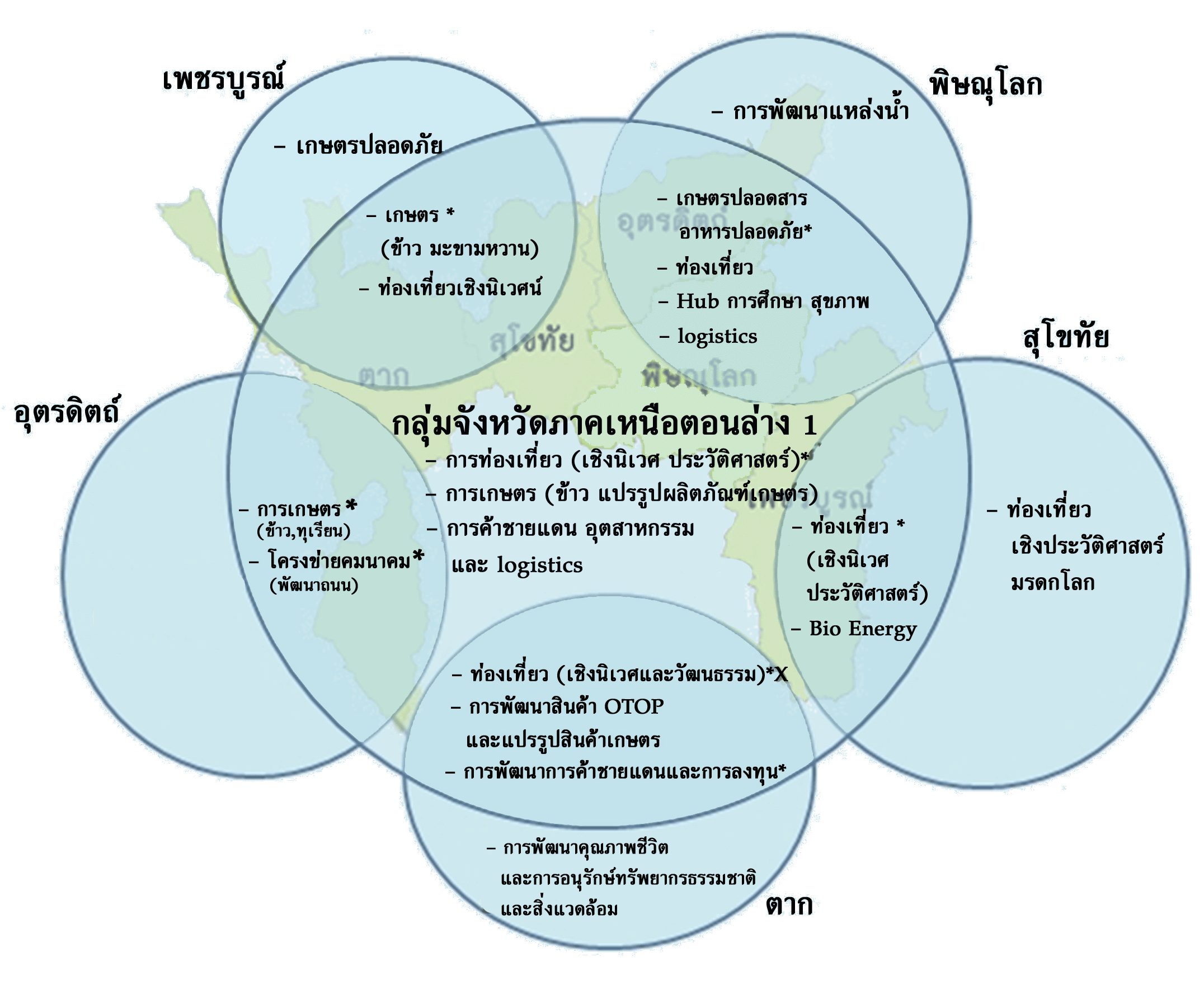 วิสัยทัศน์และยุทธศาสตร์การพัฒนาจังหวัดอุตรดิตถ์วิสัยทัศน์ :“ เมืองแห่งคุณภาพชีวิต   ผลผลิตปลอดภัยสืบสานวัฒนธรรมไทย   ก้าวไกลสัมพันธ์เพื่อนบ้านยั่งยืน ”เป้าประสงค์ 1. ประชาชนและชุมชนมีความเข้มแข็ง มีคุณภาพชีวิตที่ดีมีความมั่นคงและยั่งยืน2. เพิ่มขีดความสามารถในการแข่งขันด้านการเกษตรกรรม อุตสาหกรรม การแปรรูปสินค้า ผลิตภัณฑ์ OTOP 3. เป็นเมือง 3 วัฒนธรรม ที่มีอัตลักษณ์ และยกระดับคุณภาพการท่องเที่ยว4. ทรัพยากรธรรมชาติ สิ่งแวดล้อม และพลังงานมีความอุดมสมบูรณ์เพิ่มขึ้น5. ระบบบริหารการค้าชายแดน การลงทุน การท่องเที่ยว ความสัมพันธ์ระหว่างประเทศมีศักยภาพสูงขึ้นพันธกิจ (Mission) :                     1. พัฒนาให้เป็นเมืองน่าอยู่ มีความรู้  คู่คุณธรรม  มีวินัย  มีศิลปวัฒนธรรมประเพณีที่ดีงาม และมีการสืบสานต่อไป มีความมั่นคงและยั่งยืนในการดำรงชีวิต2. ส่งเสริม พัฒนา ผลผลิตด้านการเกษตรกรรม อุตสาหกรรม การแปรรูปสินค้า OTOP ให้มีคุณภาพ ประสิทธิภาพปลอดภัย และมีระบบการตลาดที่ดี3. ส่งเสริมสนับสนุนการมีส่วนร่วมในการพัฒนาสังคม เศรษฐกิจ การเมืองการปกครองและความสมัครสมานสามัคคีของประชาชน4. พัฒนา อนุรักษ์ และฟื้นฟูทรัพยากรธรรมชาติและสิ่งแวดล้อม แหล่งน้ำ และพลังงาน5. ส่งเสริมพัฒนาจุดผ่านแดนถาวรภูดู่ และการค้า การลงทุน การท่องเที่ยว และความสัมพันธ์ที่ดี ทั้งภายในและระหว่างประเทศแผนพัฒนาจังหวัดอุตรดิตถ์ พ.ศ.2560ประเด็นยุทธศาสตร์:1. เสริมสร้างบ้านเมืองให้น่าอยู่ ชุมชนและครอบครัวเข้มแข็งมีคุณภาพชีวิตที่ดี    กลยุทธ์ :     	1.1 พัฒนาและปรับปรุง โครงข่ายคมนาคมผังเมืองทุกระดับ ระบบสาธารณูปโภค สาธารณูปการระบบประปาและโครงสร้างพื้นฐาน    	1.2 เพิ่มศักยภาพบุคลากรและระบบการบริหารจัดการภาครัฐ ให้สะอาด โปร่งใส ตรวจสอบได้ และเกิดประโยชน์สูงสุดต่อประชาชน    	1.3 พัฒนาทรัพยากรมนุษย์ โดยการสร้างโอกาสยกระดับคุณภาพการศึกษา และเข้าถึงแหล่งข้อมูลสารสนเทศได้อย่างทั่วถึง    	1.4 พัฒนาความเป็นอยู่ของประชาชนให้มีคุณภาพชีวิตที่ดีทุกเพศ ทุกวัย 1.5 เสริมสร้างสถาบันครอบครัวและชุมชนให้มีความมั่นคงเข้มแข็ง ปลอดยาเสพติด 1.6 ส่งเสริมให้ประชาชนมีความสมานฉันท์ ปลอดภัย มั่นคง มั่งคั่ง ยั่งยืนและมีคุณภาพชีวิตที่ดีตามปรัชญาเศรษฐกิจพอเพียง
2. พัฒนาภาคเกษตรกรรม อุตสาหกรรม ผลิตภัณฑ์ OTOP ให้มีคุณภาพปลอดภัย ได้มาตรฐาน และมีการบริหารจัดการด้านการตลาดที่มีประสิทธิภาพ   กลยุทธ์:2.1 ส่งเสริม พัฒนากระบวนการผลิตภาคเกษตรกรรม อุตสาหกรรม ให้มีประสิทธิภาพและคุณภาพ2.2 ส่งเสริมพัฒนาการเกษตรกรรมด้วยระบบโซนนิ่งที่สอดคล้องกับการตลาด 2.3 เสริมสร้างศักยภาพการบริหารจัดการให้กับภาคการผลิตทุกด้าน ทุกองค์กรให้เข้มแข็ง2.4 ส่งเสริมการศึกษาการวิจัย การสร้างนวัตกรรม และการบริหารจัดการตลาดสินค้าทุกประเภท2.5 ส่งเสริมการมีงานทำและเพิ่มรายได้ของประชาชนอย่างทั่วถึง และลดความเหลื่อมล้ำ3. พัฒนาทุนทางวัฒนธรรม ภูมิปัญญาท้องถิ่น และการท่องเที่ยว    กลยุทธ์:3.1 ทำนุบำรุง รักษา และสืบทอดศิลปวัฒนธรรมประเพณีท้องถิ่นให้ยั่งยืน3.2 ส่งเสริมและสนับสนุนการพัฒนาภูมิปัญญาท้องถิ่น ภูมิปัญญาไทยเพื่อใช้ในการผลิต สินค้าบริการ การเพิ่มรายได้3.3 ส่งเสริมเชื่อมโยงเส้นทางวัฒนธรรมประวัติศาสตร์ การท่องเที่ยว กับเพื่อนบ้าน ทั้งภายในและต่างประเทศ3.4 พัฒนาการท่องเที่ยวทุกด้าน ทุกพื้นที่ โดยเน้นการท่องเที่ยวเชิงวัฒนธรรม
ที่มีอัตลักษณ์ และยกระดับการท่องเที่ยวให้สูงขึ้น4. อนุรักษ์ ฟื้นฟู ทรัพยากรธรรมชาติสิ่งแวดล้อม และแหล่งน้ำ และส่งเสริมพัฒนา พลังงานที่เป็นมิตรต่อสิ่งแวดล้อม    กลยุทธ์:4.1 การสร้างสมดุลการใช้ประโยชน์จากทรัพยากรธรรมชาติ พร้อมกับการอนุรักษ์  พัฒนา ฟื้นฟูทรัพยากรธรรมชาติและสิ่งแวดล้อม และขยายผลโครงการอันเนื่องมาจากพระราชดำริ4.2 กระจายการถือครองที่ดินอย่างเป็นธรรม และดำเนินการจัดกรรมสิทธิ์ในที่ดิน ของประชาชนให้เพียงพอแก่การอยู่อาศัยและการเกษตรกรรม 4.3 ส่งเสริมพัฒนาการบริหารจัดการสภาพแวดล้อมของเมืองและท้องถิ่นภายใต้การ มีส่วนร่วมของชุมชน4.4 ส่งเสริม บำรุงรักษา และคุ้มครองคุณภาพสิ่งแวดล้อม ตลอดจนควบคุมและกำจัด ภาวะมลพิษที่มีผลต่อสุขภาพอนามัย สวัสดิการและคุณภาพชีวิตของประชาชน4.5 ส่งเสริม สนับสนุน การอนุรักษ์พลังงานและการบริหารจัดการด้านพลังงานให้มีประสิทธิภาพสูงสุด 5. เพิ่มศักยภาพ การค้า การลงทุน การท่องเที่ยว และความสัมพันธ์กับประเทศเพื่อนบ้าน   กลยุทธ์:5.1 พัฒนาจุดผ่านแดนถาวรภูดู่ ในทุกด้านเพื่อให้เป็นประตูสู่ประเทศเพื่อนบ้านและนานาชาติ5.2 พัฒนาสัมพันธไมตรีและความร่วมมือกับจังหวัดทั้งภายในและระหว่างประเทศ และพัฒนาการค้า การลงทุน การท่องเที่ยว และความสัมพันธ์ที่ดี5.3 พัฒนาความสามารถในการแข่งขันของผู้ประกอบการ  5.4 พัฒนาโครงสร้างพื้นฐาน และระบบ Logistics ที่เอื้อต่อการสร้างมูลค่าเพิ่มแก่สินค้าและการบริการ5.5 พัฒนาสินค้าและบริการการค้าชายแดน ให้มีคุณภาพมาตรฐานสูงขึ้น5.6 สนับสนุนให้มีการปรับปรุง พัฒนาการท่องเที่ยวสินค้าและบริการ บนพื้นฐาน เศรษฐกิจสร้างสรรค์และยุคดิจิตอลการวิเคราะห์ศักยภาพและสิ่งแวดล้อม (SWOT Analysis) จังหวัดอุตรดิตถ์ จุดแข็ง (Strengths)1. มีเขื่อนสิริกิติ์เป็นอ่างเก็บน้ำขนาดใหญ่ และเป็นแหล่งผลิตกระแสไฟฟ้าสำคัญของประเทศ  โดยมีแม่น้ำน่านเป็นแม่น้ำสายหลักของจังหวัด2. เป็นแหล่งปลูกผลไม้  และมีผลผลิตทางการเกษตรที่หลากตลอดปี3. มีจุดผ่านแดนถาวรภูดู่ที่เป็นประตูเชื่อมโยงการค้ากับประเทศเพื่อนบ้าน4. มีพื้นที่ป่าไม้อุดมสมบูรณ์มีคุณค่าทางเศรษฐกิจและสิ่งแวดล้อม5. มีสถานีรถไฟ และมีศูนย์ซ่อมบำรุงเครื่องจักรกลไฟที่ใหญ่ที่สุดในภาคเหนือ6. มีแหล่งแร่เหล็กน้ำพี้ที่มีคุณค่าทางวัฒนธรรม จุดอ่อน (Weaknesses)1. ระบบชลประทานยังไม่ครอบคลุมทุกพื้นที่ทางการเกษตร2. เกษตรกรใช้สารเคมีมาก  ทำให้ดินเสื่อม3. ขาดตลาดกลางพืชผลทางการเกษตรที่ครบวงจร4. โครงสร้างพื้นฐานระบบสาธารณูปโภค  สาธารณูปการยังครอบคลุมไม่ทั่วถึง  และชำรุดทรุดโทรม5. การท่องเที่ยวยังไม่ได้รับการพัฒนาอย่างครบวงจรและเชื่อมโยงกับจังหวัดใกล้เคียง6. การลงทุนในภาคอุตสาหกรรมการเกษตรยังมีน้อย  โอกาส (Opportunities)1. นโยบายรัฐบาลสนับสนุนให้จังหวัดมีงบประมาณแก้ไขปัญหาได้มากขึ้น2. นโยบายในการส่งเสริมการค้าเสรีระหว่างประเทศและการเข้าสู่ประชาคมอาเซียนในปี 25583. การพัฒนาเส้นทางเศรษฐกิจเชื่อมโยงตะวันออก – ตะวันตก (East – West Economic Corridor(แม่สอด –ภูดู่)  และระเบียงเศรษฐกิจจาก เชียงใหม่ –ภูดู่ (บ้านโคก) – เวียงจันทน์4. เป็นจุดเชื่อมภาคเหนือตอนบนกับภาคเหนือตอนล่าง  และภาคตะวันออกเฉียงเหนือที่ใกล้และสะดวกมาก  ภัยคุกคาม (Threats)	1. มีบางพื้นที่ที่เป็นพื้นที่เสี่ยงภัย  และอาจเกิดอุทกภัยและดินโคลนถล่ม2. ระเบียบกฎหมายไม่เอื้อต่อการบริหารจัดการเรื่องกรรมสิทธิ์ที่ดิน3. ปัจจัยการผลิตมีราคาสูงขึ้น  ทำให้ต้นทุนการผลิตสูงขึ้นและความสามารถในการแข่งขันลดลงวิสัยทัศน์และยุทธศาสตร์การพัฒนาขององค์กรปกครองส่วนท้องถิ่นในเขตจังหวัดอุตรดิตถ์วิสัยทัศน์  :  		 “ อุตรดิตถ์เมืองแห่งคุณภาพชีวิตและเมืองน่าอยู่ ”ยุทธศาสตร์การพัฒนา				  นโยบายการพัฒนาของผู้บริหารท้องถิ่นนโยบายของผู้บริหารองค์การบริหารส่วนตำบลเด่นเหล็กคำแถลงนโยบายของ  นายบุณยวัฒน์  ธรรมมาศรี  นายกองค์การบริหารส่วนตำบลเด่นเหล็ก ซึ่งได้แถลงนโยบายต่อสภาองค์การบริหารส่วนตำบลเด่นเหล็ก  เมื่อวันที่  21  พฤศจิกายน 2556  ได้กำหนดนโยบายในการบริหารงานไว้  ดังนี้1.  ด้านโครงสร้างพื้นฐานและสาธารณูปโภค	1.1  ก่อสร้างปรับปรุงระบบประปาและไฟฟ้า	1.2  ก่อสร้างปรับปรุงเชื่อมโยงเส้นทางคมนาคมให้ได้มาตรฐาน  มีความปลอดภัย  เพื่อให้เกิดความสะดวก  คล่องตัว  ในการขนถ่ายพืชผลทางการเกษตรและการสัญจร	1.3  ปรับปรุงแหล่งน้ำ  อุปโภค  บริโภค  น้ำเพื่อการเกษตรและอื่นๆให้สามารถตอบสนองต่อความต้องการของประชาชนภายในตำบลเด่นเหล็กอย่างเต็มความสามารถ2.  ด้านเศรษฐกิจ	2.1  พัฒนาส่งเสริมความรู้  ทักษะด้านการเกษตร  โดยสนับสนุนนโยบายเกษตรอินทรีย์  เพื่อลดมลภาวะตามสภาพแวดล้อม  และส่งเสริมผลผลิตตามนโยบายมหัศจรรย์ผลไม้เมืองอุตรดิตถ์	2.2  พัฒนาส่งเสริมอาชีพให้กลุ่มอาชีพที่มีศักยภาพในการบริหารจัดการที่เป็นรูปธรรมและเป็นระบบ  จัดหาตลาดจำหน่าย  แหล่งเงินทุนเพื่อเพิ่มรายได้ขึ้นมาอย่างมั่นคงและถาวร3.  ด้านสังคม  การศึกษาและวัฒนธรรม	3.1  ส่งเสริม  สนับสนุนให้มีการสืบสานวัฒนธรรม  ประเพณี  ศิลปวัฒนธรรมท้องถิ่นตลอดจนถึงภูมิปัญญาท้องถิ่น	3.2  ส่งเสริมสนับสนุนการจัดการศึกษาทุกโรงเรียนภายในตำบลเด่นเหล็ก	3.3  ส่งเสริม  สนับสนุน  ให้มีการพัฒนาศาสนสถานเพื่อให้เป็นสถานที่พักผ่อน  สะอาด  ร่มเย็น  และสงบสุข	3.4  ส่งเสริม  สนับสนุน  พัฒนาคุณภาพชีวิต  ศีลธรรม  จริยธรรมของประชาชน  เน้นความสำคัญด้านการศึกษา  กีฬา  สุขอนามัย  สงเคราะห์เด็ก  สตรี  ผู้สูงอายุ  ผู้พิการ  ผู้ด้อยโอกาสทางสังคม  ตลอดจนการจัดระเบียบชุมชน  สังคม  แก้ไขรณรงค์ต่อต้านปัญหายาเสพติด  ความสงบเรียบร้อยของตำบล4.  ด้านสาธารณสุขและสุขภาพ	4.1  ป้องกันโรคระบาด  การป้องกันอุบัติเหตุและจัดกิจกรรมสร้างเสริมสุขภาพ	4.2  ส่งเสริมกิจกรรมกีฬาชุมชน  เพื่อส่งเสริมสุขภาพและเป็นจุดเริ่มต้นของการพัฒนากีฬาระดับหมู่บ้าน  ตำบล  อำเภอ  จังหวัด  และระดับชาติต่อไป	5.  ด้านพัฒนาและอนุรักษ์ธรรมชาติและสิ่งแวดล้อมและการท่องเที่ยว	5.1  รณรงค์สนับสนุนและร่วมมือกับส่วนราชการทุกภาคส่วน	5.2  ส่งเสริมการมีส่วนร่วมในการดูแลรักษาทรัพยากรธรรมชาติและสิ่งแวดล้อม  ตลอดจนการรณรงค์ให้ประชาชนมีจิตสำนึกในการอนุรักษ์ป่าไม้  เพื่อเพิ่มความสมดุลทางธรรมชาติและระบบนิเวศน์	5.3  ปรับปรุงและพัฒนาแหล่งน้ำขนาดเล็ก  ขนาดกลาง  ขนาดใหญ่  ทั้งเป็นแหล่งน้ำธรรมชาติและแหล่งน้ำที่สร้างขึ้น  เพื่อให้เพียงพอต่อการอุปโภค – บริโภค	5.4  สร้างความร่วมมือและการมีส่วนร่วมกับส่วนราชการเพื่อป้องกันและแก้ไขปัญหาสิ่งปฏิกูล  มูลฝอย  เลิกใช้สารเคมีหันมาใช้สารชีวภาพเพื่อรักษาสิ่งแวดล้อม6.  ด้านการพัฒนาการเมือง  การปกครองและบุคลากร	6.1  ส่งเสริมพัฒนาศักยภาพของสมาชิกสภาองค์การบริหารส่วนตำบลเด่นเหล็ก  ตลอดจนพนักงานส่วนตำบลให้มีความรู้  ความสามารถในด้านการทำงาน  การเมือง  การปกครอง	6.2  ส่งเสริมพัฒนาทางด้านการเมืองของผู้นำชุมชน  ผู้นำท้องถิ่นให้มีประสิทธิภาพยิ่งขึ้น	6.3  ส่งเสริมและสนับสนุนการเลือกตั้งทุกระบบให้มีความโปร่งใสยุติธรรม	6.4  ส่งเสริมการมีส่วนร่วมทางการเมืองของประชาชน  เยาวชนและองค์กรต่างๆในการพัฒนาองค์กรปกครองส่วนท้องถิ่นตามหลักการปกครองในระบอบประชาธิปไตย	6.5  ส่งเสริมพัฒนาระบบบริหารงานองค์การบริหารส่วนตำบลเด่นเหล็ก  การพัฒนาบุคลากรให้มีประสิทธิภาพให้ยึดถือระบบคุณธรรมและโปร่งใส  ตรวจสอบได้  รวมทั้งพัฒนาบุคลากรให้มีความรู้  ความสามารถ  ทักษะ  ทันสมัย  รวมทั้งสร้างขวัญกำลังใจ  ความสามัคคีให้เกิดขึ้นในองค์กรโดยมีผลตอบแทนเป็นสิ่งจูงใจในการทำงานอย่างมีประสิทธิภาพ  ประสิทธิผลต่อไป3.2  ปัจจัยและสถานการณ์การเปลี่ยนแปลงที่มีผลต่อการพัฒนาผลการวิเคราะห์ปัญหาและความต้องการของประชาชน	ผลการวิเคราะห์ศักยภาพเพื่อประเมินสถานภาพการพัฒนาในปัจจุบันและโอกาสการพัฒนาในอนาคตของท้องถิ่นด้วยเทคนิค  SWOTAmalysis(จุดแข็ง  จุดอ่อน  โอกาส  และอุปสรรค)	จากผลการวิเคราะห์สภาพปัญหาด้านต่าง ๆ ขององค์การบริหารส่วนตำบลเด่นเหล็ก   และสภาพความต้องการของประชาชนโดยแท้จริง การประเมินโดยวิเคราะห์ถึงโอกาส  และภาวะคุกคามหรือข้อจำกัด  อันเป็นภาวะแวดล้อมภายนอกที่มีผลต่อการพัฒนาด้านต่าง ๆ  ของท้องถิ่น  ซึ่งทั้งหมดเป็นการประเมินสถานภาพของท้องถิ่นในปัจจุบัน  โดยเป็นการตอบคำถามว่า  “ปัจจุบันท้องถิ่นอยู่จุดไหน” สำหรับใช้เป็นประโยชน์ในการกำหนดการดำเนินงานในอนาคตต่อไป  ทั้งนี้โดยใช้เทคนิค  SWOTanalysis  การพิจารณาถึงปัจจัยภายใน ได้แก่ จุดแข็ง (Strength-S) จุดอ่อน  (Weak-W)  และปัจจัยภายนอกได้แก่โอกาส  (Opportunity-O)  และอุปสรรค  (Threat-T)  เป็นเครื่องมือ  สามารถวิเคราะห์ประเมินผลได้ดังนี้จุดแข็ง  ( Strengths : S )1.  เป็นแหล่งปลูกหอมแดงคุณภาพดี2.  ผู้นำชุมชนมีความสามัคคีกัน3.  มีกองทุนหมู่บ้านในรูปแบบต่างๆเพื่อช่วยเหลือกัน4.  มีประเพณีท้องถิ่นที่ดีงาม( เช่น ประเพณีทำบุญข้าวเปลือก,  แห่ต้นผึ้ง,  สรงน้ำปู่ตา,      รดน้ำดำหัวผู้สูงอายุ  เป็นต้น)5.  มีทางหลวงแผ่นดินหมายเลข 1047 ผ่านไปยังจุดผ่านแดนถาวรภูดู่ ระหว่างประเทศไทย – ลาว     มีโดยสารประจำทางวิ่งตลอดวัน6.  มีหอกระจายข่าวประจำหมู่บ้าน  ทำให้ประชาชนได้รับข้อมูลข่าวสารต่างๆอย่างทั่วถึงจุดอ่อน  ( Weaknesses : W )ไม่มีระบบชลประทาน  พื้นที่การเกษตรขาดแคลนน้ำในการทำการเกษตรนอกฤดูไม่มีระบบการบริหารจัดการน้ำแบบยั่งยืนไม่มีแหล่งท่องเที่ยวในตำบลไม่มีอาชีพเสริมนอกเหนือจากอาชีพเกษตรกรรมขาดตลาดกลางพืชผลทางการเกษตรเกษตรกรใช้สารเคมีมากในภาคการเกษตรการมีส่วนร่วมจากภาคประชาชนอยู่ในระดับน้อยรายจ่ายครัวเรือนเพิ่มขึ้น  ขณะที่รายได้เท่าเดิมหรือลดลงการจัดสรรงบประมาณไม่เพียงพอต่อการพัฒนาไม่ครอบคลุมทุกด้านโอกาส  ( Opportunities : O )มีแม่น้ำสายหลัก (แม่น้ำปาด) ไหลผ่านพื้นที่ทำการเกษตรมีหน่วยงานราชการต่างๆในพื้นที่เพื่อติดต่อประสานงานและให้ความช่วยเหลือรัฐธรรมนูญแห่งราชอาณาจักรไทย พ.ศ. 2550  กำหนดรัฐต้องให้ความเป็นอิสระแก่องค์กรปกครองส่วนท้องถิ่นในการกำหนดนโยบาย  การบริหาร  การจัดการสาธารณะ  การบริหารงานบุคคล  การเงินและการคลังพระราชบัญญัติกำหนดแผนและขั้นตอนการกระจายอำนาจให้แก่องค์กรปกครองส่วนท้องถิ่น พ.ศ. 2542  ให้องค์การบริหารส่วนตำบลมีอำนาจและหน้าที่ในการจัดระบบการบริการสาธารณะเพื่อประโยชน์ของประชาชนในท้องถิ่นตนเองและรองรับภารกิจถ่ายโอนรัฐบาลมีแนวนโยบายการส่งเสริม การมีส่วนร่วมในการปกครองระบอบประชาธิปไตยแก่ประชาชน  เพื่อให้เกิดความรู้  ความเข้าใจเกี่ยวกับประชาธิปไตย  เป็นการกระตุ้นและส่งเสริมให้ประชาชนเข้ามามีส่วนร่วมในการบริหารจัดการท้องถิ่นของตนเองมากขึ้นตำบลเด่นเหล็กมีเส้นทางการคมนาคมที่สะดวก   ทำให้การขนส่งสินค้าและการเดินทางไปยังพื้นที่อื่น ๆ  ได้สะดวก อุปสรรค  ( Threats : T )งบประมาณที่ได้รับการจัดสรรจากรัฐบาลไม่มีความแน่นอนการเมืองระดับประเทศยังมีปัญหาความขัดแย้งทำให้การบริหารงานด้านนโยบายไม่มีความแน่นอนปัญหาภาวะโลกร้อนส่งผลให้เกิดภัยธรรมชาติต่างๆ  เช่น  ภัยแล้ง  ภัยหนาว  หมอกควัน  อุทกภัย  ไฟป่าระเบียบกฎหมายไม่เอื้อต่อการบริหารจัดการเรื่องกรรมสิทธิ์ที่ดินปัจจัยการผลิตมีราคาสูงขึ้น  ทำให้ต้นทุนการผลิตสูงขึ้นและความสามารถในการแข่งขันลดลง  ราคาผลผลิตทางการเกษตรตกต่ำวิสัยทัศน์ (Vision)“ เมืองแห่งคุณภาพชีวิต   ศูนย์กลางการผลิตหอมแดง   มีแหล่งน้ำเพียงพอ ”พันธกิจ(Mission)1.   บริหารจัดการโครงสร้างพื้นฐานและสาธารณูปโภคบริหารจัดการแหล่งน้ำ  อนุรักษ์และฟื้นฟูทรัพยากรธรรมชาติและสิ่งแวดล้อมส่งเสริมอาชีพและเศรษฐกิจให้มั่นคง ภายใต้หลักปรัชญาเศรษฐกิจพอเพียงสนับสนุนการเข้าสู่ประชาคมอาเซียน  การศึกษา ศาสนา ประเพณี ศิลปวัฒนธรรมท้องถิ่น  โดยส่งเสริมการมีส่วนร่วมจากทุกภาคส่วนตลอดจนพัฒนาระบบบริหารจัดการภาครัฐที่ดีเป้าหมายการพัฒนาโครงสร้างพื้นฐานและสาธารณูปโภคให้มีอย่างครบครันมีการพัฒนาที่ยั่งยืนควบคู่ไปกับการอนุรักษ์ทรัพยากรธรรมชาติและสิ่งแวดล้อม3.  ประชาชนมีรายได้และมีคุณภาพชีวิตที่ดี4.  มีการค้า การลงทุนกับประเทศเพื่อนบ้าน  ตลอดจนประชาชนในพื้นที่ได้รับการดูแลอย่างทั่วถึง  ชุมชนมีความเข้มแข็งและมีศิลปวัฒนธรรมท้องถิ่นที่ดีงาม3.3  ความเชื่อมโยงยุทธศาสตร์การพัฒนาจังหวัดกับยุทธศาสตร์การพัฒนาขององค์กรปกครองส่วนท้องถิ่นโครงสร้างความเชื่อมโยงแผนยุทธศาสตร์การพัฒนา องค์การบริหารส่วนตำบลเด่นเหล็ก  พ.ศ.2559 -25633.4 แผนที่ยุทธศาสตร์												67													4.1  ประเด็นยุทธศาสตร์  แนวทางการพัฒนาและตัวชี้วัด4.1.1  ยุทธศาสตร์ (Strategy)  ยุทธศาสตร์ที่ 1  ด้านโครงสร้างพื้นฐานและสาธารณูปโภค1)  พันธกิจที่	1. จัดให้มีและบำรุงรักษาถนน สะพาน ทางเท้า ท่อระบายน้ำ อาคาร สถานที่ และหอกระจายข่าว2. จัดให้มีน้ำเพื่อการอุปโภค - บริโภคและการเกษตรอย่างเพียงพอ3. จัดให้มีและบำรุงรักษาไฟฟ้าสาธารณะแก่ชุมชนอย่างเพียงพอ2)  เป้าประสงค์ที่  1. โครงสร้างพื้นฐานมีจำนวนเพิ่มขึ้นและได้รับการบำรุงรักษาอย่างทั่วถึง   2. ประชาชนมีน้ำใช้เพื่อการอุปโภค-บริโภคอย่างเพียงพอ   3. ชุมชนมีไฟฟ้าสาธารณะอย่างทั่วถึงและเพียงพอ3)  แนวทางการพัฒนาแนวทางที่ 1  ก่อสร้าง ปรับปรุง บำรุงรักษาถนน สะพาน ทางเท้า ท่อระบายน้ำ อาคาร สถานที่ หอกระจายข่าว และไฟฟ้าสาธารณะแนวทางที่ 2  ก่อสร้าง ปรับปรุง บำรุงรักษาระบบน้ำอุปโภค – บริโภค และน้ำเพื่อการเกษตร	4)  หน่วยงานรับผิดชอบหลักกองช่าง5)  ความเชื่อมโยงยุทธศาสตร์ยุทธศาสตร์จังหวัด : ยุทธศาสตร์ที่  1 เสริมสร้างบ้านเมืองให้น่าอยู่  ชุมชนและครอบครัวเข้มแข็งมีคุณภาพชีวิตที่ดี													684.1.2  ยุทธศาสตร์ (Strategy)  ยุทธศาสตร์ที่ 2  ด้านการพัฒนารายได้ เศรษฐกิจ และกระบวนการผลิตด้านการเกษตรให้มีคุณภาพ1)  พันธกิจที่	1. ส่งเสริมให้มีกลุ่มอาชีพและพัฒนาศักยภาพในการประกอบอาชีพให้กับประชาชนในพื้นที่2. ส่งเสริมการขับเคลื่อนตามปรัชญาเศรษฐกิจพอเพียง  3. ส่งเสริม สนับสนุนการเข้าสู่ประชาคมเศรษฐกิจอาเซียน2) เป้าประสงค์ที่  1. มีกลุ่มอาชีพที่เข้มแข็ง  ประชาชนมีอาชีพและมีรายได้เพียงพอแก่การยังชีพ  2. ประชาชนมีงานทำสามารถพึ่งพาตนเองได้  3. ประชาชนได้รับการพัฒนาศักยภาพ ด้านการค้า การลงทุน การท่องเที่ยวและความสัมพันธ์     กับประเทศเพื่อนบ้าน	3)  แนวทางการพัฒนา	แนวทางที่ 1  ส่งเสริมและพัฒนาอาชีพเพื่อเพิ่มรายได้แก่ประชาชน	แนวทางที่ 2  ส่งเสริมการกระจายรายได้แก่ประชาชน	แนวทางที่ 3  ส่งเสริม สนับสนุนการเข้าสู่ประชาคมเศรษฐกิจอาเซียน4)  หน่วยงานรับผิดชอบหลัก-  กองสวัสดิการสังคม, สำนักปลัด5)  ความเชื่อมโยงยุทธศาสตร์ยุทธศาสตร์จังหวัด  :  ยุทธศาสตร์ที่ 1 เสริมสร้างบ้านเมืองให้น่าอยู่  ชุมชนและครอบครัวเข้มแข็งมีคุณภาพชีวิตที่ดี694.1.3  ยุทธศาสตร์ (Strategy)  ยุทธศาสตร์ที่ 3  ด้านการศึกษา ศาสนา ประเพณี ศิลปวัฒนธรรมท้องถิ่น และนันทนาการ1)  พันธกิจที่	1.  ส่งเสริม อนุรักษ์ และบำรุงรักษาไว้ซึ่งศิลปะ จารีตประเพณี  และวัฒนธรรมท้องถิ่นอันดีงาม2.  ส่งเสริมการออกกำลังกายเพื่อให้ประชาชนมีสุขภาพ พลานามัยที่สมบูรณ์แข็งแรงและใช้เวลา     ว่างให้เกิดประโยชน์3.  ส่งเสริมและสนับสนุนการศึกษาทุกระดับ2)  เป้าประสงค์ที่  1. ประเพณีและวัฒนธรรมท้องถิ่นอันดีงามคงอยู่สืบไป   2. ประชาชนมีสุขภาพจิตที่ดี  สุขภาพร่างกายสมบูรณ์แข็งแรง   3. ประชาชนได้รับการศึกษาขั้นพื้นฐานอย่างทั่วถึง3)  แนวทางการพัฒนา               แนวทางการพัฒนาที่  1    	ส่งเสริม สนับสนุน และพัฒนาการศึกษา               แนวทางการพัฒนาที่  2    	ส่งเสริม สนับสนุน และทำนุบำรุงศาสนา ศิลปวัฒนธรรม ประเพณีท้องถิ่น               แนวทางการพัฒนาที่  3    	ส่งเสริมกิจกรรมกีฬาและนันทนาการ4)  หน่วยงานรับผิดชอบหลัก-  กองการศึกษา ศาสนาและวัฒนธรรม5)  ความเชื่อมโยงยุทธศาสตร์ยุทธศาสตร์จังหวัด :  ยุทธศาสตร์ที่ 3  พัฒนาทุนทางวัฒนธรรม  ภูมิปัญญาท้องถิ่นและการท่องเที่ยว						704.1.4  ยุทธศาสตร์ (Strategy)   ยุทธศาสตร์ที่ 4  ด้านส่งเสริมสาธารณสุขและพัฒนาคุณภาพชีวิต1) พันธกิจที่	1.  ส่งเสริมและพัฒนาศักยภาพของสตรี เด็ก เยาวชน ผู้สูงอายุ คนพิการและผู้ด้อยโอกาส     ทางสังคม2.  ส่งเสริมให้ประชาชนมีสุขภาพดีทั้งร่างกายและจิตใจ  คุณภาพชีวิตดีตลอดจนเสริมสร้าง     ครอบครัวอบอุ่นเข้มแข็ง3.  ส่งเสริมและสนับสนุนความปลอดภัยในชีวิตและทรัพย์สิน  การป้องกันและบรรเทาสาธารณภัย4.  ส่งเสริมการรณรงค์ ป้องกัน และควบคุมการแพร่ระบาดของโรคติดต่อ2) เป้าประสงค์ที่  1.  สตรี เด็ก เยาวชน ผู้สูงอายุ คนพิการและผู้ด้อยโอกาสทางสังคมได้รับการพัฒนาศักยภาพ      ในด้านต่างๆอย่างเท่าเทียมกัน  2.  ประชาชนมีคุณภาพชีวิตดี   สถาบันครอบครัวเข้มแข็งและสร้างสังคมแห่งสันติสุข  3.  ประชาชนมีความปลอดภัยในชีวิตและทรัพย์สิน  มีการเตรียมความพร้อมเมื่อเกิด       สาธารณะภัย    4.  จัดกิจกรรมรณรงค์ ป้องกัน และควบคุมการแพร่ระบาดของโรคติดต่อ3)  แนวทางการพัฒนา	     แนวทางการพัฒนาที่  1     	ส่งเสริมและพัฒนาคุณภาพชีวิตของประชาชน               แนวทางการพัฒนาที่  2     	ส่งเสริมและสนับสนุนความปลอดภัยในชีวิตและทรัพย์สิน  การป้องกันและ					บรรเทาสาธารณภัย4)  หน่วยงานรับผิดชอบหลัก-  กองสวัสดิการสังคม,  สำนักปลัด 5)  ความเชื่อมโยงยุทธศาสตร์จังหวัด  :  ยุทธศาสตร์ที่ 1 เสริมสร้างบ้านเมืองให้น่าอยู่  ชุมชนและครอบครัวเข้มแข็งมีคุณภาพชีวิตที่ดี												714.1.5  ยุทธศาสตร์ (Strategy)   ยุทธศาสตร์ที่ 5  ด้านการบริหารจัดการทรัพยากรธรรมชาติและสิ่งแวดล้อม1)  พันธกิจที่	1.  อนุรักษ์ และฟื้นฟูทรัพยากรธรรมชาติและสิ่งแวดล้อม2.  ปรับปรุงภูมิทัศน์  รักษาความสะอาดของถนน ทางน้ำ คู คลองและที่สาธารณะประโยชน์3.  การบริหารจัดการมลพิษทางอากาศ  ขยะมูลฝอยและสิ่งปฏิกูล2)  เป้าประสงค์ที่  1.  มีทรัพยากรธรรมชาติที่สมบูรณ์และเพิ่มพื้นที่สีเขียวให้กับป่า   2.  ถนน แหล่งน้ำ  และที่สาธารณประโยชน์มีความสะอาดเป็นระเบียบเรียบร้อย   3.  มีการบริหารจัดการขยะอย่างถูกต้องสิ่งแวดล้อมไม่เป็นมลพิษ3)  แนวทางการพัฒนา              แนวทางการพัฒนาที่  1      	การอนุรักษ์และฟื้นฟูทรัพยากรธรรมชาติและสิ่งแวดล้อม              แนวทางการพัฒนาที่  2      	การจัดการมลพิษทางอากาศ  มูลฝอยและสิ่งปฏิกูล4)  หน่วยงานรับผิดชอบหลัก-  สำนักปลัด 5)  ความเชื่อมโยงยุทธศาสตร์ยุทธศาสตร์จังหวัด  :  ยุทธศาสตร์ที่  4  อนุรักษ์ ฟื้นฟู ทรัพยากรธรรมชาติสิ่งแวดล้อม และแหล่งน้ำ และส่งเสริมพัฒนา พลังงานที่เป็นมิตรต่อสิ่งแวดล้อม724.1.6  ยุทธศาสตร์ (Strategy)   ยุทธศาสตร์ที่ 6  ด้านการพัฒนาการเมือง  การปกครอง  การบริหารงาน	1)  พันธกิจที่	1.  บุคลากรได้รับการพัฒนาความรู้ ความสามารถอย่างต่อเนื่อง2.  พัฒนาคนให้มีคุณภาพ คุณธรรมและจริยธรรม  สร้างสังคมแห่งสันติสุข3.  ส่งเสริมและยกระดับการมีส่วนร่วมของประชาชนทุกภาคส่วน4.  ประชาชนมีความพึงพอใจในคุณภาพการให้บริการของภาครัฐ2)  เป้าประสงค์ที่  1. บุคลากรได้เข้ารับการประชุม  อบรมในรูปแบบต่างๆ   2. ประชาชนมีความรู้ความเข้าใจในสิทธิเสรีภาพ  อำนาจหน้าที่ของตนตามรัฐธรรมนูญ      การปกครองประเทศ  มีส่วนร่วมกิจกรรมในรูปแบบต่างๆตลอดจนกิจกรรมทางการเมือง      การปกครองตามระบอบประชาธิปไตย   3. ประชาชนทุกภาคส่วนเข้ามามีบทบาทในการบริหารจัดการท้องถิ่นมากขึ้น   4. ประชาชนได้รับบริการอย่างเท่าเทียมกันและมีช่องทางในการรับรู้ข้อมูลข่าวสารที่ทันสมัย      เพิ่มขึ้น3)   แนวทางการพัฒนา             แนวทางการพัฒนาที่  1     ส่งเสริมการมีส่วนร่วมของประชาชนในการพัฒนาท้องถิ่น  การสร้างความเป็นธรรมในสังคม             		   แนวทางการพัฒนาที่ 2     ส่งเสริมและพัฒนาบุคลากรท้องถิ่น             แนวทางการพัฒนาที่  3    จัดหาวัสดุ + ครุภัณฑ์4)  หน่วยงานรับผิดชอบหลัก-  สำนักปลัด  5)  ความเชื่อมโยงยุทธศาสตร์ยุทธศาสตร์จังหวัด  :  ยุทธศาสตร์ที่ 1 เสริมสร้างบ้านเมืองให้น่าอยู่  ชุมชนและครอบครัวเข้มแข็งมีคุณภาพชีวิตที่ดี 																				73รายละเอียดแผนยุทธศาสตร์  องค์การบริหารส่วนตำบลเด่นเหล็กยุทธศาสตร์การพัฒนาที่ 1  ด้านโครงสร้างพื้นฐาน																					74รายละเอียดแผนยุทธศาสตร์  องค์การบริหารส่วนตำบลเด่นเหล็กยุทธศาสตร์การพัฒนาที่ 1  ด้านโครงสร้างพื้นฐาน75รายละเอียดแผนยุทธศาสตร์  องค์การบริหารส่วนตำบลเด่นเหล็กยุทธศาสตร์การพัฒนาที่ 2  ด้านการพัฒนารายได้ เศรษฐกิจ และกระบวนการผลิตด้านการเกษตรให้มีคุณภาพ																				76รายละเอียดแผนยุทธศาสตร์  องค์การบริหารส่วนตำบลเด่นเหล็กยุทธศาสตร์การพัฒนาที่ 2  ด้านการพัฒนารายได้ เศรษฐกิจ และกระบวนการผลิตด้านการเกษตรให้มีคุณภาพ																				77รายละเอียดแผนยุทธศาสตร์  องค์การบริหารส่วนตำบลเด่นเหล็กยุทธศาสตร์การพัฒนาที่ 2  ด้านการพัฒนารายได้ เศรษฐกิจ และกระบวนการผลิตด้านการเกษตรให้มีคุณภาพ																			78รายละเอียดแผนยุทธศาสตร์  องค์การบริหารส่วนตำบลเด่นเหล็กยุทธศาสตร์การพัฒนาที่ 3  ด้านการศึกษา ศาสนา ประเพณี ศิลปวัฒนธรรมท้องถิ่น และนันทนาการ																		79รายละเอียดแผนยุทธศาสตร์  องค์การบริหารส่วนตำบลเด่นเหล็กยุทธศาสตร์การพัฒนาที่ 3  ด้านการศึกษา ศาสนา ประเพณี ศิลปวัฒนธรรมท้องถิ่น และนันทนาการ																					80รายละเอียดแผนยุทธศาสตร์  องค์การบริหารส่วนตำบลเด่นเหล็กยุทธศาสตร์การพัฒนาที่ 3  ด้านการศึกษา ศาสนา ประเพณี ศิลปวัฒนธรรมท้องถิ่น และนันทนาการ																			81รายละเอียดแผนยุทธศาสตร์  องค์การบริหารส่วนตำบลเด่นเหล็กยุทธศาสตร์การพัฒนาที่ 4  ด้านส่งเสริมสาธารณสุขและพัฒนาคุณภาพชีวิต82รายละเอียดแผนยุทธศาสตร์  องค์การบริหารส่วนตำบลเด่นเหล็กยุทธศาสตร์การพัฒนาที่ 4  ด้านส่งเสริมสาธารณสุขและพัฒนาคุณภาพชีวิต																				83รายละเอียดแผนยุทธศาสตร์  องค์การบริหารส่วนตำบลเด่นเหล็กยุทธศาสตร์การพัฒนาที่ 5  ด้านการบริหารจัดการทรัพยากรธรรมชาติและสิ่งแวดล้อม																				84รายละเอียดแผนยุทธศาสตร์  องค์การบริหารส่วนตำบลเด่นเหล็กยุทธศาสตร์การพัฒนาที่ 5  ด้านการบริหารจัดการทรัพยากรธรรมชาติและสิ่งแวดล้อม																				85รายละเอียดแผนยุทธศาสตร์  องค์การบริหารส่วนตำบลเด่นเหล็กยุทธศาสตร์การพัฒนาที่ 6  ด้านการพัฒนาการเมืองการปกครอง การบริหารงาน																			86รายละเอียดแผนยุทธศาสตร์  องค์การบริหารส่วนตำบลเด่นเหล็กยุทธศาสตร์การพัฒนาที่6ด้านการพัฒนาการเมืองการปกครอง การบริหารงาน																			87รายละเอียดแผนยุทธศาสตร์  องค์การบริหารส่วนตำบลเด่นเหล็กยุทธศาสตร์การพัฒนาที่ 6  ด้านการพัฒนาการเมืองการปกครอง การบริหารงาน							88ส่วนที่  65.1  กรอบและแนวทางในการติดตามและประเมินผล		การติดตามและประเมินผลแผนพัฒนาท้องถิ่นเป็นการติดตามและประเมินผลความสอดคล้อง และความสำเร็จของแผนยุทธศาสตร์การพัฒนา  และแผนพัฒนาสามปีขององค์กรปกครองส่วนท้องถิ่น  และการติดตามและประเมินผลโครงการพัฒนาที่องค์กรปกครองส่วนท้องถิ่นได้ดำเนินการตามแผนดำเนินงานว่าเป็นไปตามเป้าหมายการพัฒนาที่สอดคล้องกับพันธกิจซึ่งสามารถนำไปสู่การบรรลุวิสัยทัศน์ที่องค์กรปกครองส่วนท้องถิ่นกำหนดหรือไม่   และโครงการพัฒนานั้นประสบความสำเร็จตามกรอบการประเมินผลในระดับใดการติดตาม  (Monitoring) การติดตามนั้น จะทำให้เราทราบได้ว่าขณะนี้ได้มีการปฏิบัติตามแผนยุทธศาสตร์การพัฒนาถึงระยะใดแล้ว  ซึ่งเทคนิคอย่างง่ายที่สามารถใช้เป็นเครื่องในการติดตามได้ เช่น Gant  Chart  ที่จะทำให้หน่วยงานสามารถติดตามได้ว่าการดำเนินการตามแผนยุทธศาสตร์การพัฒนา  มีการดำเนินการช่วงใด       ตรงกำหนดระยะเวลาที่กำหนดไว้หรือไม่แผนการดำเนินงานก็จะเป็นเครื่องมือสำคัญในการติดตามผลการดำเนินงานดังได้กล่าวมาแล้ว			การประเมินผล ( Evaluation ) การประเมินผลแผนยุทธศาสตร์การพัฒนา จำเป็นต้องมีเกณฑ์มาตรฐาน (Standard  criteria)  และ ตัวชี้วัด (indicators)  เพื่อใช้เป็นกรอบในการประเมินเพื่อให้เกิดความชัดเจน  เป็นระบบ  มีมาตรฐานและเป็นที่ยอมรับ  โดยประกอบด้วยเกณฑ์ที่สำคัญ  ใน  2  ระดับ  คือเกณฑ์การประเมินหน่วยงาน  และเกณฑ์การประเมินโครงการ5.2ระเบียบ  วิธีในการติดตามและประเมินผล	ตามระเบียบกระทรวงมหาดไทย ว่าด้วยการจัดทำแผนพัฒนาขององค์กรปกครองส่วนท้องถิ่น พ.ศ. 2548  ข้อ 28  ให้ผู้บริหารท้องถิ่นแต่งตั้งคณะกรรมการติดตามและประเมินผลแผนพัฒนาท้องถิ่นประกอบด้วย สมาชิกสภาท้องถิ่นที่สภาท้องถิ่นคัดเลือกจำนวนสามคนผู้แทนประชาคมท้องถิ่นที่ประชาคมท้องถิ่นคัดเลือกจำนวนสองคนผู้แทนหน่วยงานที่เกี่ยวข้องที่ผู้บริหารท้องถิ่นคัดเลือกจำนวนสองคนหัวหน้าส่วนการบริหารที่คัดเลือกกันเองจำนวนสองคนผู้ทรงคุณวุฒิที่ผู้บริหารท้องถิ่นคัดเลือกจำนวนสองคนโดยให้คณะกรรมการเลือกกรรมการหนึ่งคนทำหน้าที่ประธานคณะกรรมการและกรรมการอีกหนึ่งคนทำหน้าที่เลขานุการของคณะกรรมการกรรมการตามข้อ 28  ให้มีวาระอยู่ในตำแหน่งคราวละสองปีและอาจได้รับการคัดเลือกอีกได้												89ข้อ 29  คณะกรรมการติดตามและประเมินผลแผนพัฒนาท้องถิ่นมีอำนาจหน้าที่  ดังนี้ กำหนดแนวทาง  วิธีการในการติดตามและประเมินผลแผนพัฒนาดำเนินการติดตามและประเมินผลแผนพัฒนารายงานผลและเสนอความเห็นซึ่งได้จากการติดตามและประเมินผลแผนพัฒนาต่อผู้บริหารเพื่อให้ผู้บริหารท้องถิ่นเสนอต่อสภาท้องถิ่น  คณะกรรมการพัฒนาท้องถิ่น  และประกาศผลการติดตามและประเมินผลแผนพัฒนาให้ประชาชนในท้องถิ่นทราบโดยทั่วกันอย่างน้อยปีละหนึ่งครั้ง  ภายในเดือนธันวาคมของทุกปี  ทั้งนี้ให้ปิดประกาศโดยเปิดเผยไม่น้อยกว่าสามสิบวันแต่งตั้งคณะอนุกรรมการหรือคณะทำงานเพื่อช่วยปฏิบัติงานตามที่เห็นสมควรวิธีการติดตามและประเมินผล		ขั้นตอนที่ 1   คณะกรรมการติดตามและประเมินผลแผนพัฒนาท้องถิ่นร่วมประชุมเพื่อกำหนดกรอบแนวทางและวิธีการในการติดตามและประเมินผลแผนยุทธศาสตร์การพัฒนา  ดังนี้กำหนดวิธีการประเมินโครงการ  โดยใช้เกณฑ์การประเมิน  ดังนี้		(1)   เกณฑ์ความก้าวหน้า (Progress) ใช้ตัวชี้วัด 2 ประการคือจำนวนโครงการ / กิจกรรมที่แล้วเสร็จ มีกี่โครงการอะไรบ้างระยะเวลาที่ดำเนินการว่าบรรลุเป้าหมายตามเวลาหรือไม่เกณฑ์ประสิทธิภาพ (Efficiency)ใช้ตัวชี้วัด 1 ประการ คือการประหยัดทรัพยากรการจัดการ  เช่นมีการปรับลดค่าใช้จ่ายจากที่ตั้งไว้หรือไม่เกณฑ์ประสิทธิผล (Effetiveness)  ใช้ตัวชี้วัด 2 ประการ คือระดับการบรรลุเป้าหมาย  เช่น  บรรลุเป้าหมายด้านเศรษฐกิจ  สังคม ระดับการมีส่วนร่วมของประชาชน  ว่ามีจำนวนเท่าใด		(4)  เกณฑ์ผลกระทบ (Impacts) ใช้ตัวชี้วัด 1 ประการ คือระดับคุณภาพชีวิตของประชาชนเป็นเช่นใด  อาทิ  รายได้ ความเป็นอยู่   โอกาสทางการศึกษา  การมีงานทำ  สุขอนามัย(5)  เกณฑ์ความสอดคล้อง (Relevance) ใช้ตัวชี้วัด 1 ประการ คือความต้องการหรือข้อเรียกร้องของประชากรกลุ่มเป้าหมาย  ประเมินว่าโครงการนั้นตอบสนองต่อข้อเรียกร้องหรือ  คำร้องทุกข์  ร้องเรียนของประชาชนหรือไม่(6)  เกณฑ์ความยั่งยืน (Sustainability) ใช้ตัวชี้วัด 1 ประการ คือความอยู่รอดด้านเศรษฐกิจ  ประเมินว่าการใช้จ่ายงบประมาณเป็นไปตามแผนการใช้จ่ายงบประมาณหรือไม่จำนวนงบประมาณของโครงการ(7)  เกณฑ์ความเสียหายของโครงการ (Externalities) ใช้ตัวชี้วัด 1 ประการ คือประเมินว่าการดำเนินโครงการนั้นๆมีผลกระทบด้านสิ่งแวดล้อมหรือไม่90		ขั้นตอนที่ 2   คณะกรรมการติดตามและประเมินผลแผนพัฒนาท้องถิ่นดำเนินการติดตามและประเมินผลแผนยุทธศาสตร์การพัฒนา  ตามกรอบแนวทางและวิธีการที่กำหนด โดยสามารถติดตามและประเมินผล ได้ตลอดระยะเวลาของแผนยุทธศาสตร์การพัฒนาขององค์กรปกครองส่วนท้องถิ่น		ขั้นตอนที่ 3   คณะกรรมการติดตามและประเมินผลแผนพัฒนาท้องถิ่นดำเนินการติดตามและประเมินผลโครงการพัฒนาได้ตั้งแต่ก่อนเริ่มโครงการพัฒนาตามแผนดำเนินงานจนสิ้นสุดโครงการฯ				ขั้นตอนที่ 4   รายงานผลและเสนอความเห็นซึ่งได้จากการติดตามและประเมินผลแผนยุทธศาสตร์การพัฒนาต่อผู้บริหารท้องถิ่น   เพื่อให้ผู้บริหารท้องถิ่นเสนอต่อสภาท้องถิ่น   คณะกรรมการพัฒนาท้องถิ่นและประกาศผลการติดตามและประเมินผลให้ประชาชนในท้องถิ่นทราบโดยทั่วกันอย่างน้อยปีละหนึ่งครั้งภายในเดือนธันวาคมของทุกปี  ทั้งนี้ให้ปิดประกาศโดยเปิดเผยไม่น้อยกว่าสามสิบวัน		5.3  กำหนดเครื่องมือที่ใช้ในการติดตามและประเมินผล1.  องค์การบริหารส่วนตำบลเด่นเหล็ก  มีการแต่งตั้งคณะกรรมการติดตามและประเมินผลแผนพัฒนาองค์การบริหารส่วนตำบลเด่นเหล็กให้ทุกส่วนราชการรายงานผลการดำเนินงานติดตาม โครงการที่ตั้งไว้เป็นรายไตรมาส กำหนดไว้  4  ไตรมาสในรอบปี  คือ	ไตรมาสที่ 1  (ตุลาคม – ธันวาคม)	ไตรมาสที่ 2  (มกราคม – มีนาคม)	ไตรมาสที่ 3  (เมษายน – มิถุนายน)	ไตรมาสที่ 4  (กรกฎาคม – กันยายน)								3.  นำผลการดำเนินงานในแผนพัฒนาท้องถิ่นปีที่ดำเนินการ  นำสรุปโครงการที่ดำเนินการจริงจากโครงการที่ตั้งไว้ในแผนว่ามีการดำเนินการจริงกี่โครงการและคิดเป็นร้อยละเท่าไร					4.  ให้มีการสำรวจแบบประเมินความพึงพอใจต่อผลการดำเนินงานของประชาชนในเขตองค์การบริหารส่วนตำบลเด่นเหล็ก	5. ประกาศองค์การบริหารส่วนตำบลเด่นเหล็ก  เรื่อง  รายงานผลการติดตามและประเมินผลแผนพัฒนาองค์การบริหารส่วนตำบลเด่นเหล็ก  ภายในเดือนธันวาคมของทุกปี	6.  รายงานผลการติดตามและประเมินผลแผนพัฒนาองค์การบริหารส่วนตำบลเด่นเหล็กที่ชื่อหมู่บ้านกำนัน / ผู้ใหญ่บ้านเบอร์โทรศัพท์1บ้านท่าโพธิ์นายณัชพล       พิมสาร081-16809482บ้านนาน้ำพายนายสมิง          ธรรมมาศรี087-20873483บ้านเด่นเหล็กนางพยอม        ขันตีต่อ089-56440674บ้านต้นม่วงนายกิตติพงษ์    แก้งวังอ้อ085-27120435บ้านปากห้วยแคนายเพิ่มพูล      พิมสาร (กำนัน)089-85962746บ้านแก่งปลาจ้อยนางทองแถม     แก้วประยูร087-8461853ที่ชื่อหมู่บ้านนายก/สมาชิกสภา อบต.เบอร์โทรศัพท์นายก นายบุณยวัฒน์    ธรรมมาศรี081-0366067รองนายก นายชนะศักดิ์     บัวขม089-9991899รองนายกนางยุพิน           พรมจวง084-8227684เลขานุการนายกนายกฤติน         ซ้อมจันทา093-21652671บ้านท่าโพธิ์นายสายฟ้า        ฟองดา081-03850201บ้านท่าโพธิ์นายสุทิน           จันทร์คำ089-05861862บ้านนาน้ำพายนายบัญทึก         ผากิม084-91525802บ้านนาน้ำพายนายยัง              ปล้องขัน087-84724993บ้านเด่นเหล็กนายเอกชัย         อ้นมี083-31198183บ้านเด่นเหล็กนายสุทธิศักดิ์       สุทธะสุริยะ098-76913174บ้านต้นม่วงนายอำภร           ทวกอ่อน087-20742564บ้านต้นม่วงนายสุทธิเกียรติ์    สิมมาวัน088-43775605บ้านปากห้วยแคนายใบพิมพ์        พรมลา084-57677106บ้านแก่งปลาจ้อยนายลิตร            น้อยนาฝาย087-20723046บ้านแก่งปลาจ้อยนายชนะศักดิ์      ไชนิยม091-6254714หมู่ที่ชื่อหมู่บ้านชาย  (คน)หญิง  (คน)รวม  (คน)หลังคาเรือน123456บ้านท่าโพธิ์บ้านนาน้ำพายบ้านเด่นเหล็กบ้านต้นม่วงบ้านห้วยแคบ้านแก่งปลาจ้อย3082227922941843172922257933321752856004471,58562635960220515949116497182รวมรวม2,1172,1024,2191,298ช่วงอายุเพศชายเพศชายเพศหญิงเพศหญิงรวมรวมคน%คน%คน%น้อยกว่า 1 ปีเต็ม10.05100.54110.291 ปีเต็ม – 2 ปี110.58100.54210.563 ปีเต็ม – 5 ปี452.38351.88802.136 ปีเต็ม – 11 ปี1276.73975.212245.9812 ปีเต็ม – 14 ปี603.18713.821313.5015 ปีเต็ม – 17 ปี713.76653.491363.6318 ปีเต็ม – 25 ปี1638.641467.853098.2426 ปีเต็ม –49 ปี56730.0555129.611,11829.8350 ปีเต็ม – 60 ปีเต็ม31116.4835519.0866617.77มากกว่า 60 ปีเต็ม ขึ้นไป53128.1452128.001,05228.07รวม1,8871001,8611003,748100ที่พื้นที่แหล่งรายได้ครัวเรือนเฉลี่ย (บาท/ปี)แหล่งรายได้ครัวเรือนเฉลี่ย (บาท/ปี)แหล่งรายได้ครัวเรือนเฉลี่ย (บาท/ปี)แหล่งรายได้ครัวเรือนเฉลี่ย (บาท/ปี)รายได้ครัวเรือนเฉลี่ย (บาท/ปี)รายได้บุคคลเฉลี่ย (บาท/ปี)ที่พื้นที่อาชีพหลักอาชีพรองรายได้อื่นๆปลูก เลี้ยงหาเองรายได้ครัวเรือนเฉลี่ย (บาท/ปี)รายได้บุคคลเฉลี่ย (บาท/ปี)1หมู่ 1 บ้านท่าโพธิ์113,86228,05021,11920,514183,54564,4592หมู่ 2 บ้านนาน้ำพาย83,40427,54322,58518,791152,32356,9693หมู่ 3 บ้านเด่นเหล็ก285,09558,26035,41336,577415,345116,6344หมู่ 4 บ้านต้นม่วง165,04337,42515,50719,925237,90069,9715หมู่ 5 บ้านปากห้วยแค116,55437,30626,48925,755206,10458,9866หมู่ 6 บ้านแก่งปลาจ้อย106,39324,51863,82813,636181,37460,831ทุกพื้นที่181,28840,91628,63225,776276,61185,463ที่พื้นที่แหล่งรายได้ครัวเรือนเฉลี่ย (บาท/ปี)แหล่งรายได้ครัวเรือนเฉลี่ย (บาท/ปี)แหล่งรายได้ครัวเรือนเฉลี่ย (บาท/ปี)แหล่งรายได้ครัวเรือนเฉลี่ย (บาท/ปี)รายจ่ายครัวเรือนรวมเฉลี่ย(บาท/ปี)รายจ่ายบุคคลรวมเฉลี่ย (บาท/ปี)ที่พื้นที่ต้นทุนการผลิตอุปโภคบริโภคที่จำเป็นอุปโภคบริโภคที่ไม่จำเป็นชำระหนี้สินรายจ่ายครัวเรือนรวมเฉลี่ย(บาท/ปี)รายจ่ายบุคคลรวมเฉลี่ย (บาท/ปี)1หมู่ 1 บ้านท่าโพธิ์25,26617,53312,02411,47966,30222,4552หมู่ 2 บ้านนาน้ำพาย27,62827,18413,13813,44681,39628,3473หมู่ 3 บ้านเด่นเหล็ก65,05548,96422,99822,823159,84044,4114หมู่ 4 บ้านต้นม่วง50,06233,48910,94114,922109,41530,9035หมู่ 5 บ้านปากห้วยแค24,84956,41814,61233,706129,58536,8386หมู่ 6 บ้านแก่งปลาจ้อย19,56368,67414,95523,531126,72339,799ทุกพื้นที่ทุกพื้นที่43,09242,98916,81419,874122,77036,750หมู่ที่บ้านข้าว(ไร่)ข้าวโพด(ไร่)ถั่วเขียว(ไร่)หอมแดง(ไร่)พื้นที่ทั้งหมด1บ้านท่าโพธิ์68839620606,2022บ้านนาน้ำพาย14039630074,8893บ้านเด่นเหล็ก9341,6392761,0005,9064บ้านต้นม่วง5961,258401,1594,7715บ้านปากห้วยแค46275121003,0146บ้านแก่งปลาจ้อย669542004,421รวมรวม3,4894,9828462,22629,203หมู่ที่บ้านข้าว(ครัวเรือน)ข้าวโพด(ครัวเรือน)ถั่วเขียว(ครัวเรือน)หอมแดง(ครัวเรือน)1บ้านท่าโพธิ์160806122บ้านนาน้ำพาย14013031003บ้านเด่นเหล็ก440400604004บ้านต้นม่วง14014091405บ้านปากห้วยแค95925406บ้านแก่งปลาจ้อย18217800รวมรวม1,1571,020132652ประเภทอาชีพเพศเพศเพศเพศรวม (คน)%ประเภทอาชีพชาย (คน)%หญิง (คน)%รวม (คน)%เกษตรกรรม – ทำนา39920.6340321.5280221.07เกษตรกรรม – ทำไร่47624.6143323.1290923.88เกษตรกรรม – ทำสวน492.53462.46952.50เกษตรกรรม – ประมง------เกษตรกรรม – ปศุสัตว์10.05--10.03รับราชการ เจ้าหน้าที่ของรัฐ583.00502.671082.84พนักงานรัฐวิสาหกิจ130.6780.43210.55พนักงานบริษัท110.5790.48200.53รับจ้างทั่วไป40620.9938020.2978620.65ค้าขาย351.81482.56832.18ธุรกิจส่วนตัว80.4180.43160.42อาชีพอื่น (นอกเหนือที่กล่าวแล้ว)361.86462.46822.15กำลังศึกษา34617.8933317.7867917.84ไม่มีอาชีพ964.961095.822055.38รวม1,9341001,8731003,807100หมู่ที่บ้านกลุ่มจำนวนสมาชิก (คน)ก่อตั้งเมื่อปี พ.ศ.ประธานกลุ่ม1ท่าโพธิ์กลุ่มทอผ้า372545นางลำบอง   หลวงมั่ง1ท่าโพธิ์กลุ่มผู้ใช้น้ำ352549นางยุพิน      พรมจวง1ท่าโพธิ์กลุ่มออมทรัพย์872544นางลำบอง    หลวงมั่ง2นาน้ำพายกลุ่มออมทรัพย์75-นายสมิง       ธรรมาศรี3เด่นเหล็กกลุ่มจักสาน39-นางพยอม     ขันตีต่อ3เด่นเหล็กกลุ่มออมทรัพย์162-นางพยอม     ขันตีต่อ4ต้นม่วงกลุ่มออมทรัพย์76-นายกิตติพงษ์  แก้งวังอ้อ5ปากห้วยแคกลุ่มตีเหล็ก206 ก.ย. 2558นายมานพ     ยอดทองดี5ปากห้วยแคกลุ่มออมทรัพย์326 ส.ค. 2544นายเพิ่มพูน    พิมสาร6แก่งปลาจ้อยกลุ่มออมทรัพย์94-นายสุวัตร      หมั้นเต็มลำดับที่ชื่อโรงเรียนสถานที่ตั้งจำนวนครูจำนวนครูจำนวนครูจำนวนนักเรียนชื่อผู้อำนวยการเบอร์โทรศัพท์ลำดับที่ชื่อโรงเรียนสถานที่ตั้งชายหญิงรวมจำนวนนักเรียนชื่อผู้อำนวยการเบอร์โทรศัพท์1โรงเรียนเด่นเหล็กหมู่ที่ 351621203นายสนิทชลญ์  รักสัจจา055 - 8112882โรงเรียนท่าโพธิ์หมู่ที่ 113445นายสมดุลย์     ขวานา055 - 4300713โรงเรียนต้นม่วงหมู่ที่ 422428นายสนิทชลญ์  รักสัจจา055 - 4300714ศูนย์พัฒนาเด็กเล็กหมู่ที่ 3-2230นางฐิติรัตน์      อยู่สุข090-4493199รวมรวมรวม82331306ชั้นเด่นเหล็กเด่นเหล็กเด่นเหล็กท่าโพธิ์ท่าโพธิ์ท่าโพธิ์ต้นม่วงต้นม่วงต้นม่วงชั้นจำนวนนักเรียนจำนวนนักเรียนจำนวนนักเรียนจำนวนนักเรียนจำนวนนักเรียนจำนวนนักเรียนจำนวนนักเรียนจำนวนนักเรียนจำนวนนักเรียนชั้นชายหญิงรวมชายหญิงรวมชายหญิงรวมอนุบาล 3 ขวบ ศูนย์เด่นเหล็ก111627อนุบาล 3 ขวบ - - -11314---อนุบาล 1101121022112อนุบาล 210919235404ประถมศึกษาปีที่ 1101121033224ประถมศึกษาปีที่ 210919213336ประถมศึกษาปีที่ 310515426022ประถมศึกษาปีที่ 421012213---ประถมศึกษาปีที่ 510717303527ประถมศึกษาปีที่ 6141428246123มัธยมศึกษาปีที่ 17512------มัธยมศึกษาปีที่ 211920------มัธยมศึกษาปีที่ 310919------รวม10499203261945161228ประเภทอาชีพเพศเพศเพศเพศรวม (คน)%ประเภทอาชีพชาย (คน)%หญิง (คน)%รวม (คน)%ไม่เคยศึกษา201.06231.24431.15อนุบาล/ศูนย์เด็กเล็ก613.23442.361052.80ต่ำกว่าชั้นประถมศึกษา693.66713.821403.74จบชั้นประถมศึกษา99752.81,05356.582,05054.70มัธยมศึกษาตอนต้น34018.0226914.4560916.25มัธยมศึกษาตอนปลาย30516.1626914.4557415.31อนุปริญญา หรือเทียบเท่า150.79191.02340.91ปริญญาตรี หรือเทียบเท่า794.191115.961905.07สูงกว่าปริญญาตรี10.0520.1130.08รวม1,8871001,8611003,748100ตัวชี้วัดข้อมูลความจำเป็นพื้นฐาน (จปฐ.)สำรวจทั้งหมดสำรวจทั้งหมดจำนวนที่ไม่ผ่านเกณฑ์จำนวนที่ไม่ผ่านเกณฑ์จำนวนที่ไม่ผ่านเกณฑ์ตัวชี้วัดข้อมูลความจำเป็นพื้นฐาน (จปฐ.)สำรวจทั้งหมดสำรวจทั้งหมดจำนวนจำนวนร้อยละหมวดที่ 1  สุขภาพดี  (คนไทยมีสุขภาพและอนามัยดี) มี 7 ตัวชี้วัด1. เด็กแรกเกิดมีน้ำหนักไม่น้อยกว่า 2,500 กรัม16คน-คน-2. เด็กแรกเกิดถึง 12 ปี ได้รับการฉีดวัคซีนป้องกันโรคครบตามตารางสร้างเสริมภูมิคุ้มกันโรค385คน-คน-3. เด็กแรกเกิดได้กินนมแม่อย่างเดียวอย่างน้อย 6 เดือนแรกติดต่อกัน7คน-คน-4. ทุกคนในครัวเรือนกินอาหารถูกสุขลักษณะ ปลอดภัย1,158คร.-คน-5. คนในครัวเรือนมีการใช้ยาเพื่อบำบัด บรรเทาอาการเจ็บป่วยเบื้องต้นอย่างเหมาะสม1,158คร.1คร.0.096. คนอายุ 35 ปีขึ้นไปได้รับการตรวจสุขภาพประจำปีเพื่อคัดกรองความเสี่ยงฯ2,596คน1คน0.047. คนอายุ 6 ปีขึ้นไป ออกกำลังกายอย่างน้อยสัปดาห์ละ 3 วันๆละ 30 นาที3,636คน-คน-หมวดที่ 2  มีบ้านอาศัย (คนไทยมีบ้านอาศัยและสภาพแวดล้อมเหมาะสม) มี 8 ตัวชี้วัด-คน-8. ครัวเรือนมีความมั่นคงในที่อยู่อาศัย และบ้านมีสภาพคงทนถาวร1,158คร.-คน-9. ครัวเรือนมีน้ำสะอาดสำหรับดื่มและบริโภคเพียงพอตลอดปี1,158คร.-คน-10. ครัวเรือนมีน้ำใช้เพียงพอตลอดปี1,158คร.-คน-11. ครัวเรือนมีการจัดบ้านเรือนเป็นระเบียบเรียบร้อย สะอาด ถูกสุขลักษณะ1,158คร.-คน-12. ครัวเรือนไม่ถูกรบกวนจากมลพิษ1,158คร.-คน-13. ครัวเรือนมีการป้องกันอุบัติภัยอย่างถูกวิธี1,158คร.-คน-14. ครัวเรือนมีความปลอดภัยในชีวิตและทรัพย์สิน1,158คร.-คน-15. ครอบครัวมีความอบอุ่น1,158คร.-คน-หมวดที่ 3  ฝักใฝ่การศึกษา (คนไทยมีการศึกษาที่เหมาะสม) มี 5 ตัวชี้วัด16. เด็กอายุ 3 – 5 ปีเต็ม ได้รับบริการเลี้ยงดูเตรียมความพร้อมก่อนวัยเรียน80คน1คน 1.2517. เด็กอายุ 6 – 14 ปี ได้รับการศึกษาภาคบังคับ 9 ปี355คน1คน0.2818. เด็กจบชั้น ม.3 ได้เรียนต่อชั้น ม.4 หรือเทียบเท่า29คน1คน 3.4519. เด็กจบการศึกษาบังคับ 9 ปี ที่ไม่ได้เรียนต่อและยังไม่มีงานทำได้รับการฝึกอบรมด้านอาชีพ1คน-คน -20. คนอายุ 15 – 60 ปีเต็ม อ่าน เขียนภาษาไทย2,159คน1คน0.0521. คนอายุ 15 – 60 ปีเต็ม มีอาชีพและมีรายได้2,080คน10คน0.4822. คนอายุมากกว่า 60 ปีเต็มขึ้นไป มีอาชีพและมีรายได้1.008คน-คน-23. คนในครัวเรือนมีรายได้เฉลี่ยไม่น้อยกว่าคนละ 30,000 บาทต่อปี1,158คร.1คร.0.0924. ครัวเรือนมีการเก็บออมเงิน1,158คร.1คร.0.09หมวดที่ 4  รายได้ก้าวหน้า (คนไทยมีงานทำและมีรายได้) มี 6 ตัวชี้วัด25. คนในครัวเรือนไม่ดื่มสุรา (ยกเว้นการดื่มเป็นครั้งคราว)3,748คน11คน0.2926. คนในครัวเรือนไม่สูบบุหรี่3,748คน157คน4.1927. คนอายุ 6 ปีขึ้นไป ปฏิบัติกิจกรรมทางศาสนาอย่างน้อยสัปดาห์ละ 1 ครั้ง3,636คน35คน0.9628. คนสูงอายุ ได้รับการดูแลจากคนในครัวเรือน หมู่บ้าน/ชุมชน หรือภาครัฐ1,052คน-คน-29. คนพิการ  ได้รับการดูแลจากคนในครัวเรือน หมู่บ้าน-ชุมชน หรือภาครัฐ112คน-คน-30. คนในครัวเรือนมีส่วนร่วมทำกิจกรรมสาธารณะเพื่อประโยชน์ของชุมชน1,158คนคน-ที่พื้นที่ระดับความสุขเฉลี่ยของคนในครัวเรือน1หมู่ 1 บ้านท่าโพธิ์8.212หมู่ 2 บ้านนาน้ำพาย8.013หมู่ 3 บ้านเด่นเหล็ก8.784หมู่ 4 บ้านต้นม่วง8.385หมู่ 5 บ้านปากห้วยแค9.136หมู่ 6 บ้านแก่งปลาจ้อย8.26ระดับความสุขเฉลี่ย8.46หมู่ที่บ้านชื่อวัดตั้งวัด พ.ศ.วิสุงคามสีมาชื่อเจ้าอาวาส1ท่าโพธิ์วัดลานชุม24822537พระครูอุดมกิจ  ศิริปัจจะนะ2นาน้ำพายวัดนาน้ำพาย24652499-3เด่นเหล็กวัดโพนร้อง24632542พระครูมงคล  ธรรมโกศล  อุปธัมโม4ต้นม่วงสำนักสงฆ์ต้นม่วง--พระสมศักดิ์  ฐานะปัญโญ5ปากห้วยแคปากห้วยแค2462-พระสำราญ  อัคคะธัมโมชื่อโรงพยาบาลส่งเสริมสุขภาพตำบลตั้งอยู่บ้านชื่อผู้อำนวยการเบอร์โทรศัพท์เด่นเหล็กหมู่ที่ 3เด่นเหล็กนางสายใจ      พันแพง055-415406ท่าโพธิ์หมู่ที่ 1ท่าโพธิ์นางสุภาภรณ์   นิคมทัศน์-ชื่อสถานีตำรวจภูธรตั้งอยู่บ้านชื่อสารวัตรใหญ่เบอร์โทรศัพท์เด่นเหล็กหมู่ที่ 3เด่นเหล็กพ.ต.ท.วิภาส   เพชรโรจน์055-811269หมู่ที่บ้านกลุ่มจำนวนสมาชิก (คน)ก่อตั้งเมื่อปี พ.ศ.ประธานกลุ่ม1ท่าโพธิ์กองทุนบทบาทสตรี2นาน้ำพายกองทุนบทบาทสตรี141-นางจอน      จันทร์พิมพ์3เด่นเหล็กกองทุนบทบาทสตรี225-นางพยอม    ขันตีต่อ4ต้นม่วงกองทุนบทบาทสตรี76-นางกรมริน   วิชัยกูล5ปากห้วยแคกองทุนบทบาทสตรี25-นางวาริน      พิมสาร6แก่งปลาจ้อยกองทุนบทบาทสตรี171-นางทองแถม   แก้วประยูรหมู่ที่บ้านลูกเสือชาวบ้าน(คน)ไทยอาสาป้องกันชาติ(คน)อปพร.(คน)คกก.กองทุนหมู่บ้าน(คน)1ท่าโพธิ์4018010152นาน้ำพาย - -993เด่นเหล็ก - -1494ต้นม่วง10151595ปากห้วยแค15 - 1096แก่งปลาจ้อย - -1213รวมรวม651957064หมู่บ้านหมู่บ้านชื่อหมู่บ้านชื่อหมู่บ้านลักษณะถนนภายในหมู่บ้านลักษณะถนนภายในหมู่บ้านลักษณะถนนภายในหมู่บ้านลักษณะถนนภายในหมู่บ้านลักษณะถนนภายในหมู่บ้านลักษณะถนนภายในหมู่บ้านหมายเหตุหมายเหตุหมู่บ้านหมู่บ้านชื่อหมู่บ้านชื่อหมู่บ้านถนนคอนกรีตเสริมเหล็กถนนคอนกรีตเสริมเหล็กถนนลาดยางถนนลาดยางถนนลูกรังถนนลูกรังหมายเหตุหมายเหตุ11ท่าโพธิ์ท่าโพธิ์0.524กม.0.524กม.1.5 กม.1.5 กม.8.150 กม.8.150 กม.22นาน้ำพายนาน้ำพาย2 กม.2 กม.0.800 กม.0.800 กม.4.8 กม.4.8 กม.33เด่นเหล็กเด่นเหล็ก0.573กม.0.573กม.2.6 กม.2.6 กม.15 กม.15 กม.44ต้นม่วงต้นม่วง0.784 กม.0.784 กม.1 กม.1 กม.5.650 กม.5.650 กม.55ปากห้วยแคปากห้วยแค0.509กม.0.509กม.   -   -4.250 กม.4.250 กม.66แก่งปลาจ้อยแก่งปลาจ้อย0.450 กม.0.450 กม.   -   -กม.กม.ลำดับที่ชื่อแม่น้ำ / คลองสถานที่แหล่งน้ำไหลผ่าน (หมู่ที่)สภาพปัจจุบันโดยเฉลี่ยกว้าง x ยาว x ลึก (เมตร)หมายเหตุ1แม่น้ำปาด1, 620 x 17,000 x 2.52ห้วยแค3,512 x 6,000 x 23ห้วยปางแดง45 x 900 x 24ห้วยตีนเต่า36 x 10,000 x 25น้ำพาย210 x 7,000 x 2.56ห้วยงาช้าง27 x 3,000 x 27ห้วยผักชีน้อย57 x 4,000 x 28ห้วยผักชีใหญ่18 x 7,000 x 2บ้านประเภทแหล่งน้ำประเภทแหล่งน้ำประเภทแหล่งน้ำประเภทแหล่งน้ำประเภทแหล่งน้ำประเภทแหล่งน้ำประเภทแหล่งน้ำประเภทแหล่งน้ำประเภทแหล่งน้ำหมู่ที่บ้านบ่อน้ำตื้นบ่อบาดาลบ่อสูบน้ำฝาย,ประตูปิด-เปิดน้ำประปาหมู่บ้านถังเก็บน้ำ คสล.ถังเก็บน้ำฝนอ่างเก็บน้ำสระน้ำ1ท่าโพธิ์102-1021-162นาน้ำพาย10--2-2-113เด่นเหล็ก102--21-114ต้นม่วง2135-2111255ปากห้วยแค2420------66แก่งปลาจ้อย162-61-516ปีงบประมาณรายได้ไม่รวมเงินอุดหนุนเงินอุดหนุนทั่วไปเงินอุดหนุนเฉพาะกิจเงินได้อื่นๆจ่ายขาดเงินสะสม/เงินกู้รวมรายรับทั้งสิ้น25549,751,707.124,792,7157,407,740.54-21,952,162.66255511,430,930.953,272,95511,616,991.55-26,320,877.50255614,095,045.975,023,93813,262,901.82-32,381,885.79255712,350,502.215,389,74710,464,002.12-28,204,251.33255812,680,081.475,186,02516,475,319.81-34,341,426.28ปีงบประมาณรายได้ไม่รวมเงินอุดหนุนเงินอุดหนุนทั่วไปเงินอุดหนุนเฉพาะกิจเงินได้อื่นๆจ่ายขาดเงินสะสม/เงินกู้รวมรายจ่ายทั้งสิ้น255410,428,702.62 -7,407,740.542,296,32820,132,681.16255510,282,645.46 -11,616,991.55814,46422,714,101.01255613,236,615.36 -13,262,901.822,968,00029,467,517.18255715,650,203.99 -10,464,002.121,086,24327,200,449.11255814,450,538.47-16,475,319.81-30,925,858.28การเลือกตั้งเมื่อจำนวนผู้มีสิทธิเลือกตั้ง(คน)จำนวนผู้ไปใช้สิทธิเลือกตั้งจำนวนผู้ไปใช้สิทธิเลือกตั้งจำนวนผู้ไม่ไปใช้สิทธิเลือกตั้งจำนวนผู้ไม่ไปใช้สิทธิเลือกตั้งบัตรเสียบัตรเสียการเลือกตั้งเมื่อจำนวนผู้มีสิทธิเลือกตั้ง(คน)คนร้อยละคนร้อยละใบร้อยละสมาชิกสภาฯ (ครบวาระ)นายกฯ (ครบวาระ)6 ก.ย. 25523,3822,70079.8368220.17681822.526.74สมาชิกสภาฯ (ครบวาระ)นายกฯ (ครบวาระ)19 ต.ค. 25563,4002,70079.4170020.59581592.155.88เสาหลักของอาเซียนยุทธศาสตร์ในแผนพัฒนาฯ ฉบับที่11รายละเอียดการเตรียมความพร้อมประชาคมการเมืองและความมั่นคงอาเซียน (APSC) ยุทธศาสตร์การสร้างความเชื่อมโยงทางเศรษฐกิจและความมั่นคงในภูมิภาคป้องกันภัยจากการก่อการร้ายและอาชญากรรม ยาเสพติด ภัยพิบัติและการแพร่ระบาดของโรคภัยที่ส่งผลต่อสภาวะทางเศรษฐกิจในระยะยาว จากผลกระทบในด้านความมั่นคงแห่งชีวิต เศรษฐกิจ ความเป็นอยู่เพื่อให้เกิดการพัฒนาอย่างยั่งยืนในภูมิภาคโดย (1) พัฒนาศักยภาพและความพร้อมในการป้องกันและแก้ปัญหาข้ามชาติด้านการก่อการร้ายปัญหายาเสพติด และการหลบหนีเข้าเมืองทั้งระบบเพื่อลดผลกระทบจากการเปิดเสรีและสร้างความมั่นคงทางเศรษฐกิจควบคู่ไปกับการปรับปรุงระบบการเข้าเมือง การจัดระเบียบชายแดนการจัดระบบแรงงานต่างด้าว และการแก้ไขปัญหาสถานะและสิทธิของบุคคลที่ชัดเจนตลอดจนการรักษาผลประโยชน์ของชาติ ทั้งทางบกและทางทะเล (๒)เตรียมพร้อมรับภัยพิบัติทางธรรมชาติและเหตุฉุกเฉินโดยพัฒนาศักยภาพและความร่วมมือภายในภูมิภาคเพื่อพร้อมรับต่อเหตุการณ์ฉุกเฉินและภัยทางธรรมชาติโดยการสร้างความยืดหยุ่นทางธุรกิจ เร่งสร้างความสัมพันธ์ระหว่างภาครัฐและเอกชนเพื่อปกป้องธุรกิจ การค้า และการเจริญเติบโตทางเศรษฐกิจผ่านการใช้เทคโนโลยีสารสนเทศและการสื่อสารที่มีประสิทธิภาพ (๓)ร่วมมือในการป้องกันการติดเชื้อและการแพร่ระบาดของโรคภัยประเภทที่เกิดขึ้นใหม่ในโลกโดยสร้างศักยภาพในการเตรียมความพร้อมรับการดูแลด้านสาธารณสุขรวมทั้งการแพร่ระบาดของโรคอุบัติใหม่และโรคอุบัติซ้ำเสาหลักของอาเซียนยุทธศาสตร์ในแผนพัฒนาฯ ฉบับที่๑๑รายละเอียดการเตรียมความพร้อมประชาคมสังคม-วัฒนธรรมอาเซียน (ASCC)ยุทธศาสตร์การพัฒนาคน     สู่สังคมแห่งการเรียนรู้ตลอดชีวิตอย่างยั่งยืน·  สร้างเครือข่ายความร่วมมือทางวัฒนธรรมร่วมกับประชาคมโลก โดยเฉพาะประชาคมอาเซียนเพื่อให้เกิดการไหลเวียนทางวัฒนธรรมในรูปแบบการแลกเปลี่ยนเรียนรู้ที่จะช่วยลดความเหลื่อมล้ำทางความคิดและค่านิยมและเพื่อประโยชน์ในการพัฒนาประชาคมอาเซียนร่วมกันประชาคมสังคม-วัฒนธรรมอาเซียน (ASCC)·  ยุทธศาสตร์การสร้างความเชื่อมโยงทางเศรษฐกิจและความมั่นคงในภูมิภาค·  ยกระดับการให้บริการด้านสุขภาพและบริการด้านสาธารณสุขทั้งบุคลากรและมาตรฐานการให้บริการเพื่อก้าวสู่การเป็นศูนย์กลางการให้บริการสุขภาพของภูมิภาค (Medical Hub) ·  เสริมสร้างความเข้มแข็งให้สถาบันการศึกษาทั้งของรัฐและเอกชนให้มีมาตรฐานเป็นที่ยอมรับในระดับสากลตลอดจนการยกระดับทักษะฝีมือแรงงานและทักษะด้านภาษาเพื่อเตรียมความพร้อมของแรงงานไทยเข้าสู่ตลาดแรงงานในภูมิภาคอาเซียนโดยไทยมีบทบาทนำในอาเซียนร่วมกับประเทศอื่นที่มีศักยภาพประชาคมสังคม-วัฒนธรรมอาเซียน (ASCC)·  ยุทธศาสตร์การจัดการทรัพยากรธรรมชาติและสิ่งแวดล้อมอย่างยั่งยืน·  การพัฒนาความร่วมมือในกลุ่มอาเซียนเพื่อประโยชน์ร่วมกันโดยเฉพาะความร่วมมือในการพัฒนาทางวิทยาศาสตร์และเทคโนโลยีการลดก๊าซเรือนกระจกและการปรับตัว รวมทั้งการบริหารจัดการและการใช้ทรัพยากรธรรมชาติร่วมกันอย่างยั่งยืนอาทิ ด้านทรัพยากรน้ำ ความหลากหลายทางชีวภาพตลอดจนสร้างแนวร่วมเพื่อสร้างอำนาจต่อรองในเวทีระหว่างประเทศด้านการค้า การลงทุนและสิ่งแวดล้อม เสาหลักของอาเซียนยุทธศาสตร์ในแผนพัฒนาฯ ฉบับที่11รายละเอียดการเตรียมความพร้อมประชาคมเศรษฐกิจอาเซียน (AEC)·  ยุทธศาสตร์การพัฒนาคน  สู่สังคมแห่งการเรียนรู้ตลอดชีวิตอย่างยั่งยืน·  จัดทำกรอบมาตรฐานคุณวุฒิแห่งชาติเพื่อเป็นแนวทางในการพัฒนาระบบคุณวุฒิวิชาชีพสนับสนุนการเตรียมความพร้อมรองรับการเปิดเสรีด้านแรงงานภายใต้กรอบความร่วมมือประชาคมเศรษฐกิจอาเซียนและเร่งเสริมสร้างความรู้ ความเข้าใจให้มีการนำคุณวุฒิวิชาชีพไปใช้อย่างเป็นรูปธรรมเพื่อให้แรงงานมีสมรรถนะและมีเส้นทางความก้าวหน้าในวิชาชีพที่ชัดเจนและนำไปประเมินค่าตอบแทนที่สอดคล้องกับความรู้ ทักษะอาชีพ และประสบการณ์ตามกลไกตลาด·  เตรียมความพร้อมคนไทยในการรับประโยชน์และลดผลกระทบที่จะเข้ามาพร้อมกับการเข้าออกของแรงงานอย่างเสรีสร้างโอกาสและเพิ่มขีดความสามารถของคนไทยในการออกไปทำงานต่างประเทศยกระดับทักษะด้านอาชีพและทักษะด้านภาษาควบคู่กับการสร้างภูมิคุ้มกันทางสังคมจากผลกระทบของการเคลื่อนย้ายแรงงานเสรี·  เร่งบริหารจัดการแรงงานต่างด้าวอย่างเป็นระบบเพื่อนำไปสู่การกำหนดมาตรฐานการจ้างงาน การคุ้มครองแรงงานและการพัฒนาทักษะฝีมือที่เหมาะสม สอดคล้องกับความต้องการของตลาดแรงงาน·  ยุทธศาสตร์การสร้างความสมดุลและมั่นคงของอาหารและพลังงาน·  สร้างความเข้มแข็งให้กับเกษตรกรรายย่อยที่ได้รับผลกระทบจากการนำเข้าสินค้าเกษตรและอาหารที่มีต้นทุนต่ำอันเป็นผลจากข้อตกลงการเปิดการค้าเสรีโดยสนับสนุนการปรับตัวและเพิ่มขีดความสามารถให้เกษตรกรไทยสามารถผลิตสินค้าเกษตรและอาหารให้ได้ตามมาตรฐานพร้อมทั้งให้ความสำคัญกับการตรวจสอบคุณภาพและความปลอดภัยอาหารของสินค้าเกษตรและอาหารนำเข้าเพื่อป้องกันสินค้าที่มีคุณภาพไม่ได้ตามมาตรฐานที่กำหนดไว้และส่งเสริมให้ไทยเป็นศูนย์กลางในการแปรรูปเพื่อเพิ่มมูลค่าสินค้าเกษตรและอาหารจากการเป็นประชาคมเศรษฐกิจอาเซียนโดยการปรับปรุงกระบวนการนำเข้าวัตถุดิบมาแปรรูปให้สะดวกและรวดเร็วยิ่งขึ้น·  ส่งเสริมความร่วมมือระหว่างประเทศทั้งในระดับพหุภาคีและทวิภาคีโดยเฉพาะประชาคมอาเซียน ในการสนับสนุนการวิจัยและพัฒนา ความร่วมมือในการผลิตการจัดตั้งระบบสำรองข้าวฉุกเฉิน ปรับปรุงกฎระเบียบและเสริมสร้างความเข้มแข็งให้กับกลไกที่มีอยู่เพื่อให้เกิดความมั่นคงด้านอาหารและพลังงาน·  ยุทธศาสตร์การสร้างเศรษฐกิจที่มีเสถียรภาพ  บนฐานความรู้·  พัฒนาให้ไทยเป็นศูนย์กลางการผลิตสินค้าและบริการในภูมิภาคอาเซียนบนฐานปัญญานวัตกรรม ความคิดสร้างสรรค์ และเป็นมิตรกับสิ่งแวดล้อม·  ยุทธศาสตร์การสร้างความเชื่อมโยงทางเศรษฐกิจและความมั่นคงในภูมิภาค·  พัฒนาเขตเศรษฐกิจชายแดนและเมืองชายแดนให้มีบทบาทการเป็นประตูเชื่อมโยงเศรษฐกิจกับประเทศเพื่อนบ้านทั้งพื้นที่เศรษฐกิจชายแดนที่พัฒนาต่อเนื่องและพื้นที่ใหม่โดยเฉพาะการพัฒนาระบบคมนาคมขนส่ง ระบบโล   จิสติกส์มาตรฐานการให้บริการและอำนวยความสะดวกบริเวณจุดผ่านแดนขีดความสามารถของบุคลากรและผู้ประกอบการท้องถิ่น เพื่อสนับสนุนการพัฒนาการค้าการลงทุน การท่องเที่ยว และความสามารถในการสกัดกั้นแรงงานยาเสพติดและสิ่งผิดกฎหมายข้ามแดน โดยคำนึงถึงศักยภาพด้านกายภาพ เศรษฐกิจสังคมและวัฒนธรรมของพื้นที่และความสอดคล้องกับแผนการพัฒนาโครงสร้างพื้นฐานเชื่อมโยงระหว่างประเทศตามแผนแม่บทการเชื่อมโยงภูมิภาคอาเซียนและยุทธศาสตร์ในภาพรวมอื่นๆ·  ผลักดันให้ไทยมีบทบาทนำที่สร้างสรรค์ในเวทีระหว่างประเทศในประชาคมเศรษฐกิจอาเซียนซึ่งจะต้องมีการเตรียมการโดยพัฒนาบุคลากรในทุกภาคส่วนเศรษฐกิจ ภาคการผลิตอุตสาหกรรมแปรรูป รวมทั้งผู้ประกอบการขนาดกลางและขนาดย่อม (SMEs) ยกระดับการให้บริการด้านสุขภาพและบริการสาธารณสุขทั้งบุคลากรและมาตรฐานการให้บริการเพื่อก้าวสู่การเป็นศูนย์กลางการให้บริการสุขภาพของภูมิภาคเสริมสร้างความเข้มแข็งให้สถาบันการศึกษาทั้งของรัฐและเอกชนให้มีมาตรฐานเป็นที่ยอมรับในระดับสากลและกำหนดมาตรฐานขั้นพื้นฐานของคุณภาพสินค้าและบริการ·  สร้างความเป็นหุ้นส่วนทางเศรษฐกิจในภูมิภาคด้านการพัฒนาทรัพยากรมนุษย์การเคลื่อนย้ายแรงงาน และการส่งเสริมแรงงานไทยในต่างประเทศในลักษณะเกื้อกูลกันผ่านกิจกรรมเชื่อมโยงห่วงโซ่การผลิตและการเคลื่อนย้ายแรงงานระหว่างกันอย่างเสรีและมีประสิทธิภาพ·  สนับสนุนการเปิดการค้าเสรีและกำหนดแนวทางป้องกันผลเสียที่จะเกิดขึ้นโดยเร่งปฏิรูปกฎหมายเศรษฐกิจ และกฎระเบียบต่างๆให้เอื้อประโยชน์ต่อการประกอบธุรกิจการค้า การลงทุนอย่างเป็นธรรมและผลักดันให้มีการประกาศใช้กฎหมายใหม่ๆ เพื่อรองรับการเปิดเสรี เช่นกฎหมายเกี่ยวกับเทคโนโลยีสารสนเทศ รวมทั้ง จัดทำกรอบแนวทางมาตรการตามกฎหมายเพื่อสร้างบรรทัดฐานในการบังคับใช้กฎหมายของผู้ปฏิบัติให้มีความเป็นเอกภาพและเสมอภาคตลอดจนพัฒนาบุคลากรและผู้ที่เกี่ยวข้องกับการบังคับใช้กฎหมาย โดยเฉพาะกฎหมายใหม่ๆที่รองรับการเปิดเสรีทางการค้า·  เสริมสร้างความร่วมมือที่ดีระหว่างประเทศในการสนับสนุนการเจริญเติบโตทางเศรษฐกิจอย่างมีจริยธรรมไม่ส่งผลกระทบต่อสิ่งแวดล้อม·  ยุทธศาสตร์การจัดการทรัพยากรธรรมชาติและสิ่งแวดล้อมอย่างยั่งยืน·  จัดตั้งและพัฒนากองทุนคาร์บอนเพื่อเป็นแหล่งรับซื้อคาร์บอนเครดิตและคาร์บอนออฟเซ็ทในประเทศตลอดจนการศึกษาความเป็นไปได้ในการจัดตั้ง ASEAN Carbon Market ของกลุ่มประชาคมเศรษฐกิจอาเซียน·  เตรียมมาตรการรองรับผลกระทบที่จะเกิดขึ้นจากมาตรการทางการค้าและข้อตกลงระหว่างประเทศเกี่ยวกับการเปลี่ยนแปลงสภาพภูมิอากาศโดยเฉพาะมาตรการภาษีที่เก็บกักสินค้าข้างพรมแดน (Border Tax Adjustments: BTAs) ตามบทบัญญัติของข้อตกลงทั่วไปว่าด้วยภาษีศุลกากรและการค้า (General Agreement on Tariffs and Trade: GATT) ซึ่งอาจนำมาใช้ในการเก็บภาษีคาร์บอน ณ จุดผ่านแดนการบังคับซื้อใบอนุญาตปล่อยก๊าซเรือนกระจก การเก็บภาษีคาร์บอนกับสินค้านำเข้าและการใช้มาตรการที่ไม่ใช่ภาษี เช่น มาตรการฉลากคาร์บอน ฉลากแสดงข้อมูลการใช้น้ำ (Water Footprint) เป็นต้น ประเด็นหลักแนวทางการดำเนินการ1.ด้านเกษตร1.1 แผนที่การใช้ที่ดิน (Zoning) เพื่อผลิตสินค้าการเกษตร1.2 การพัฒนาอุสาหกรรมอาหารตั้งแต่ต้นน้ำถึงปลายน้ำ2.ด้านอุตสาหกรรม2.1 แผนที่การใช้ที่ดิน (Zoning) เพื่ออุสาหกรรม2.2 กำหนดและส่งเสริมอุตสาหกรรมในอนาคต (Bio – plastic ,etc)2.3 การเพิ่มขีดความสามารถให้ SME  และ OTOP สู่สากล2.4 การนำทุนทางวัฒนธรรมและภูมิปัญญาไทยมาเพิ่มมูลค่า3.การท่องเที่ยวและบริการ3.1 แผนที่การจัดกลุ่มเมืองท่องเที่ยว3.2 เพิ่มขีดความสามารถทางการท่องเที่ยวเข้าสู่รายได้ 2 ล้านล้านบาทต่อปี3.3 ไทยเป็นศูนย์กลาง Medical Tourism ของภูมิภาค4.โครงสร้างพื้นฐาน4.1 การพัฒนาระบบโลจิสติกส์และโครงสร้างพื้นฐาน4.2 การลงทุนการให้บริการและใช้ประโยชน์ ICT4.3 การลงทุนโครงสร้างพื้นฐานด้านการคมนาคมเชื่อมโยงในภูมิภาคอาเซียน5.พลังงาน5.1 นโยบายปรับโครงสร้างการใช้ราคาพลังงานที่เหมาะสม5.2 การลงทุนเพื่อความมั่นคงของพลังงานและพลังงานทดแทน5.3 การเชื่อมโยงแหล่งพลังงานและผลิตพลังงานทางเลือกในอาเซียน6.การเชื่อมโยงเศรษฐกิจในภูมิภาค6.1 การเสริมสร้างความสามารถในการแข่งขันของสินค้า บริการ และการลงทุน เพื่อเชื่อมโยงโอกาสจากอาเซียน6.2 แก้ไข กฎหมาย กฎระเบียบ รองรับประชาคมอาเซียน6.3 ขับเคลื่อนการเชื่อมโยงนิคมอุสาหกรรมทวาย และ Eastern seaboard6.4 เสริมสร้างความสัมพันธ์และความร่วมมือทางเศรษฐกิจกับประเทศเพื่อนบ้าน7.การพัฒนาขีดความสามารถในการแข่งขัน7.1 การปรับปรุงขีดความสามารถในการแข่งขัน (100 ดัชนีชี้วัด)7.2 การพัฒนาการสร้าง Brand ประเทศไทย เป็น Modern Thailand8.การวิจัยและพัฒนา8.1 ขับเคลื่อนค่าใช้จ่ายด้าน R & D เป็นร้อยละ 1 ของ GDP8.2 Talent Mobility การใช้ประโยชน์กำลังคนด้าน S & T8.3 การใช้ประโยชน์ Regional Science Parks8.4 การขับเคลื่อนข้อริเริ่มกระบี่ตามกรอบความร่วมมืออาเซียน9.การพัฒนาพื้นที่และเมืองเพื่อเชื่อมโยงโอกาสจากอาเซียนประเด็นหลัก9.1 การพัฒนาเมืองหลวง9.2การพัฒนาเมืองเกษตร9.3 การพัฒนาเมืองอุสาหกรรม9.4 การพัฒนาเมืองท่องเที่ยว9.5 การพัฒนาเมืองบริการสุขภาพแนวทางการดำเนินการ9.6 การพัฒนาเมืองบริการศึกษานานาชาติ9.7 การพัฒนาเมืองชายแดนเพื่อการค้าการลงทุน9.8 ปัจจัยสนับสนุนการพัฒนาเมืองที่มีศักยภาพ10. การพัฒนาคุณภาพการศึกษา10.1 การปฏิรูปการศึกษา (ครู หลักสูตร เทคโนโลยีการดูแลเด็กก่อนวัยเรียน และการใช้ ICT ในระบบการศึกษา เช่น แท็บเล็ตและอินเตอร์เน็ตไร้สาย เป็นต้น)
10.2 พัฒนาภาคการศึกษารองรับการเข้าสู่ประชาคมอาเซียน11. การยกระดับคุณภาพชีวิตและมาตรฐานบริการสาธารณสุข11.1 การจักระบบบริการ กำลังพล และงบประมาณ11.2 การพัฒนาระบบคุ้มครองผู้บริโภคพร้อมเข้าสู่ประชาคมอาเซียน11.3 สร้างและพัฒนาความร่วมมือระหว่างไทยกับประเทศสมาชิกอาเซียนในการพัฒนาคุณภาพชีวิต12. การจัดสวัสดิการสังคมและการดูแลผู้สูงอายุ เด็กสตรี และผู้ด้อยโอกาส12.1 การพัฒนาระบบสวัสดิการ และเพิ่มศักยภาพและโอกาส ความเท่าเทียมคุณภาพชีวิต12.2 กองทุนสตรี13. การสร้างโอกาสและรายได้แก่วิสาหกิจขนาดกลางและขนาดย่อม(SMEs) และเศรษฐกิจชุมชน13.1 กองทุนตั้งตัวได้13.2 กองทุนหมู่บ้าน13.3 กองทุน (SML)13.4 โครงการรับจำนำสินค้าเกษตร14. แรงงาน14.1 การพัฒนาทักษะเพื่อเพิ่มทักษะคุณภาพแรงงาน ให้สอดคล้องกับความต้องการ และพัฒนาทักษะผู้ประกอบการ14.2 การจัดการแรงงานต่างด้าว14.3 การพัฒนาระบบการคุ้มครองแรงงานในระบบและนอกระบบตามกฎหมายอย่างทั่วถึงพร้อมเข้าสู่ประชาคมอาเซียน15. ระบบยุติธรรม เพื่อลดความเลื่อมล้ำ15.1 การเข้าถึงระบบยุติธรรมของประชาชน16. การต่อต้านการคอร์รัปชั่นสร้างธรรมาภิบาลและความโปร่งใส16.1 การรณรงค์และสร้างแนวร่วมในสังคม16.2 การเสริมสร้างธรรมาภิบาลรองรับประชาคมอาเซียน17. การสร้างองค์ความรู้เรื่องอาเซียน17.1 ภาคประชาชน17.2 ภาคแรงงานและผู้ประกอบการ17.3 บุคลากรภาครัฐประเด็นหลักแนวทางการดำเนินการ18. การพัฒนาเมืองอุตสาหกรรมเชิงนิเวศเพื่อความยั่งยืน18.1 พัฒนาตัวอย่างเมืองอุสาหกรรมเชิงนิเวศ 10 แห่ง เพื่อความยั่งยืน19. การลดการปล่อยก๊าซเรือนกระจก(GHG)19.1 การประหยัดพลังงาน19.2 การปรับกฎระเบียบ (เช่น green building code)19.3 ส่งเสริมการดำเนินงาน CSR เพื่อลดการปล่อยก๊าซเรือนกระจก20. นโยบายการคลังเพื่อสิ่งแวดล้อม20.1 ระบบภาษีสิ่งแวดล้อม20.2 การจัดซื้อจัดจ้างสีเขียวในภาครัฐ21. การจัดการทรัพยากรธรรมชาติและการบริหารจัดการน้ำ21.1 การปลูกป่า21.2 การลงทุนด้านบริหารจัดการน้ำ21.3 พัฒนาประสิทธิภาพการบริหารจัดการทรัพยากรธรรมชาติและสิ่งแวดล้อมอาเซียน22. การเลี่ยนแปลงสภาวะภูมิอากาศ22.1 การป้องกันผลกระทบและปรับตัว(mitigation and adaptation)22.2 การป้องกันและบรรเทาภัยพิบัติธรรมชาติประเด็นหลักแนวทางการดำเนินการ23. กรอบแนวทางและการปฏิรูปกฎหมาย23.1 ปรับกรอบแนวทางระบบกฎหมายของประเทศ23.2 เพิ่มประสิทธิภาพบุคลากรและองค์กรด้านยุติธรรม23.3 ปรับปรุงระเบียบ ข้อกฎหมายที่เป็นข้อจำกัดต่อการพัฒนาประเทศ24. การปรับโครงสร้างระบบราชการ24.1 เพิ่มประสิทธิภาพองค์กรภาครัฐและพัฒนารูปแบบบรูณาการ โดยมีประชาชนเป็นศูนย์กลาง24.2 ป้องกันและปราบปรามทุจริตคอร์รัปชั่น24.3 เพิ่มประสิทธิภาพการให้บริการประชาชนด้วยระบบ E –Service25.การพัฒนากำลังคนภาครัฐ25.1 บริหารกำลังคนให้สอดคล้องกับบทบาทภารกิจที่มีในปัจจุบัน และเตรียมพร้อมสำหรับอนาคต25.2 พัฒนาทักษะและศักยภาพของกำลังคนภาครัฐ และเตรียมความพร้อมบุคลากร ภาครัฐสู่ประชาคมอาเซียน26. การปรับโครงสร้าง26.1 ปรับโครงสร้างภาษีทั้งระบบให้สนับสนุนการกระจายรายได้ และเพิ่มขีดความสามารถในการแข่งขัน27.การจัดสรรงบประมาณ27.1 พัฒนากระบวนการจัดสรรงบประมาณให้สามารถสนับสนุนการปฏิบัติงาน28. การพัฒนาสินทรัพย์ราชการที่ไม่ได้ใช้งานให้เกิดประโยชน์สูงสุด28.1 สำรวจสินทรัพย์ราชการที่ไม่ได้ใช้งาน28.2 บริหารจัดการสินทรัพย์ราชการที่ไม่ได้ใช้งานให้เกิดประโยชน์สูงสุด29. การแก้ไขปัญหาความมั่นคงจังหวัดชายแดนภาคใต้ และเสริมสร้างความมั่นคงในอาเซียน29.1 ประสานบูรณาการงานรักษาความสงบและส่งเสริมการพัฒนาในพื้นที่ 3 จังหวัดชายแดนภาคใต้ ภายใต้กรอบนโยบายความมั่นคงแห่งชาติ 2555 – 255929.2 การเสริมสร้างความมั่นคงของประชาคมอาเซียน30. การปฏิรูปการเมือง30.1 กระจายอำนาจให้แก่องค์กรปกครองส่วนท้องถิ่น (อปท.)ลำดับที่ยุทธศาสตร์การพัฒนาแนวทางการพัฒนา1.ด้านส่งเสริมคุณภาพชีวิต1.1 ส่งเสริมและสนับสนุนระบบทางเศรษฐกิจและทุน  เกษตรผสมผสานกลุ่มอาชีพเกษตรกรรม  กลุ่มอาชีพในชุมชนท้องถิ่น  มีอาชีพหลัก  อาชีพรอง  อาชีพเสริม  ให้มีความเข้มแข้ง  ตามปรัชญาเศรษฐกิจพอเพียงและแนวทางประชารัฐ1.2 พัฒนา  ส่งเสริม  สนับสนุนการเพิ่มมูลค่าผลิตภัณฑ์  ด้วยการผลิตการรวบรวมการผลิต  การแปรรูป  และการตลาด  บริการ  พืชผลทางการเกษตร1.3 ส่งเสริมการเกษตรอินทรีชีวภาพปลอดภัยจากสารพิษ1.4 ส่งเสริมและสนับสนุนให้ใช้วัตถุดิบในท้องถิ่นเป็นต้นทุนในการประกอบอาชีพ1.5 ส่งเสริมและพัฒนาผู้สูงอายุ  ผู้พิการ เด็ก เยาวชน สตรี ผู้ด้วยโอกาสและผู้ป่วยเอดส์1.6 ส่งเสริมและสนับสนุนการศึกษา  การศึกษาตลอดชีวิต  ให้ได้มาตรฐานอย่างทั่วถึงและเท่าเทียม  และมีประสิทธิภาพ1.7 ยกระดับคุณภาพชีวิตคนยากจน  คนยากไร้  และผู้ด้อยโอกาส1.8 ส่งเสริมสนับสนุนให้ประชาชนมีสุขภาพและสุขภาวะชุมชนท้องถิ่น  ที่ดี  ควบคู่ไปกับการพัฒนาทางสาธารณสุขให้มีคุณภาพและบริการ  อย่างทั่วถึงและอุปกรณ์ทางการแพทย์  ที่ทันสมัย  พร้อมบุคลากร     ทางการแพทย์  และแพทย์ประจำตำบล1.9 ส่งเสริมสนับสนุนด้านกีฬาและนันทนาการ1.10 ส่งเสริมและสนับสนุนการจัดตั้งและพัฒนากองทุนสวัสดิการชุมชนเชิงคุณภาพ1.11 สนับสนุนการป้องกันและแก้ไขปัญหาการตั้งครรภ์ก่อนวัยอันควร,  สร้างภูมิคุ้มกันการตั้งครรภ์ในวัยเรียน1.12 พัฒนาข้อมูล  ระบบข้อมูลสารสนเทศเพื่ออำนวยความสะดวก    ในการเชื่อมโยงฐานข้อมูล1.13 ส่งเสริมการพัฒนานวัตกรรมแหล่งเรียนรู้ให้เป็นต้นแบบแหล่งเรียนรู้ในอาเซียนลำดับที่ยุทธศาสตร์การพัฒนาแนวทางการพัฒนา2.ด้านป้องกันและแก้ไขปัญหายาเสพติดและอบายมุข2.1 สนับสนุนการปลูกจิตสำนึกในการป้องกันและแก้ไขปัญหายาเสพติดทุกระดับ2.2 สนับสนุนการปลูกจิตใต้สำนึกในการลด  ละ  เลิก  อบายมุข       ทุกประเภท  และสนับสนุนกิจกรรมเพื่อลด  ละ  เลิก  อบายมุขในชุมชน  หมู่บ้าน2.3 สนับสนุนการป้องกันปัญหายาเสพติดและอบายมุขในทุกพื้นที่2.4 สนับสนุนการแก้ไขปัญหายาเสพติดทุกด้านและอบายมุขทุกประเภท2.5 สนับสนุนการรวมพลังแผ่นดินทุกภาคส่วนเพื่อเอาชนะยาเสพติดอย่างยั่งยืน  ตามนโยบายและเป้าหมายของรัฐบาล2.6 สนับสนุนกิจกรรม  To  Be  Number  One3.ด้านโครงสร้างพื้นฐาน3.1 พัฒนาเส้นทางคมนาคม  ขนส่ง  และการท่องเที่ยว3.2 พัฒนาแหล่งน้ำเพื่อการอุปโภค – บริโภค  และการเกษตร3.3 พัฒนาและปรับปรุงระบบสาธารณูปโภค  สาธารณูปการให้ได้มาตรฐาน3.4 สนับสนุนส่งเสริมการสร้างเครือข่ายผังเมืองชุมชน  และการจัดทำ ผังเมืองและการใช้ประโยชน์ที่ดินให้มีกลไกการทำงานเครือข่าย3.5 พัฒนาระบบโครงสร้างพื้นฐานเพื่อรองรับการเป็นประชาคมอาเซียน3.6 การพัฒนาโครงข่ายคมนาคม4.ด้านการส่งเสริมอาชีพ  การลงทุน พาณิชยกรรม  และการท่องเที่ยว4.1 พัฒนาและส่งเริมอาชีพ  อาชีพหลัก  อาชีพรอง  อาชีพเสริมเกษตรผสมผสาน  อาชีพเกษตรกรรม  และอาชีพหลากหลาย  ในชุมชนท้องถิ่นเน้นการฝึกทักษะด้านอาชีพ  และสนับสนุนศูนย์ฝึกอาชีพชุมชนในรูปแบบการทำงานแบบประชารัฐ4.2 ส่งเสริมและสนับสนุนการแก้ไขปัญหาความยกจนตามแนวทางเศรษฐกิจพอเพียง4.3 ส่งเสริมและสนับสนุนการนำระบบสหกรณ์มาใช้ในชุมชน  หมู่บ้าน  เพื่อสร้างความเข้มแข็งในชุมชนหมู่บ้าน4.4 ส่งเสริมและพัฒนาศักยภาพอาชีพการเกษตรและกลุ่มเกษตรกรให้มีความเข้มแข็ง4.5 ส่งเสริมและสนับสนุนการพัฒนาผลิตภัณฑ์ชุมชนและท้องถิ่นให้ได้คุณภาพและมาตรฐานและเพิ่มช่องทางการตลาด4.6 ส่งเสริมการค้า  และการลงทุน  และการตลาด  ระบบตลาดกลางชุมชนท้องถิ่น  เพื่อรองรับการเป็นประชาคมอาเซียน4.7 พัฒนาแหล่งท่องเที่ยวของท้องถิ่น4.8 ส่งเสริมและสนับสนุนให้ทุกภาคส่วนมีส่วนร่วมในการจัดการการท่องเที่ยว4.9 ส่งเสริม  สนับสนุน  พัฒนาการท่องเที่ยวเชิงนิเวศน์และส่งเสริมเครือข่าย  และให้มีกลไกการจัดการท่องเที่ยวชุมชนท้องถิ่นทุกระดับ4.10 ส่งเสริมการประชาคมสัมพันธ์โดยสื่อหลักและสื่อศิลปวัฒนธรรมและจัดกิจกรรมส่งเสริมการท่องเที่ยวลำดับที่ยุทธศาสตร์การพัฒนาแนวทางการพัฒนา5.ด้านการบริหารจัดการและการอนุรักษ์ทรัพยากรธรรมชาติและสิ่งแวดล้อม5.1 ส่งเสริม  สนับสนุนการอนุรักษ์ฟื้นฟูและพัฒนาทรัพยากรธรรมชาติและสิ่งแวดล้อม  โดยเฉพาะอย่างยิ่งทรัพยากรน้ำและป่าไม้ในพื้นที่ลุ่มน้ำน่าน  และลุ่มน้ำสาขา  สร้างเครือข่ายการป้องกันและอนุรักษ์ทรัพยากรธรรมชาติและสิ่งแวดล้อม  โดยสร้างเสริมกลไกการทำงานครอบคลุมทุกระดับ5.2 สนับสนุนการบริหารจัดการป่าชุมชนให้มีประสิทธิภาพและมีความยั่งยืน5.3 การสร้างจิตสำนึก  การป้องกัน  อนุรักษ์  ฟื้นฟูทรัพยากรธรรมชาติและสิ่งแวดล้อม5.4 บูรณาการการบริหารจัดการน้ำอย่างมีระบบและมีประสิทธิภาพทั้งต้นน้ำ  กลางน้ำ  ปลายน้ำ ให้มีกลไกการทำงานทุกระดับ  อย่างมีระบบและมีประสิทธิภาพ5.5 จัดระบบบริหารจัดการขยะมูลฝอยสิ่งปฏิกูลและน้ำเสีย  และมลพิษทางน้ำ  ทางอากาศ  และทางเสียง  โดยบูรณาการร่วมกัน5.6 สร้างเครือข่าย  กลไกการป้องกันและอนุรักษ์ทรัพยากรธรรมชาติและสิ่งแวดล้อม  ให้มีกลไกคณะทำงานในทุกระดับ5.7 ส่งเสริม  สนับสนุน  การจัดทำแผนแม่บทพลังงานทดแทน  และพัฒนาการผลิตและการใช้พลังงานทดแทน6.ด้านศิลปะ  วัฒนธรรม  จารีตประเพณีและภูมิปัญญาท้องถิ่น  และการศึกษา6.1 ส่งเสริมและสนับสนุนศาสนา  ศิลปวัฒนธรรม  และประเพณีอันดีงามของท้องถิ่น6.2 ส่งเสริมและสนับสนุนการสร้างองค์ความรู้  ศูนย์เรียนรู้ชุมชน  ศูนย์ข้อมูลภูมิปัญญาท้องถิ่น  เครือข่ายศูนย์ปราชญ์ชาวบ้าน  การศึกษาทุกระดับและการเรียนรู้ตลอดชีวิต6.3 สร้างจิตสำนึกในการอนุรักษ์  ฟื้นฟู  สืบทอด  และตระหนักถึงคุณค่าและความสำคัญของศิลปวัฒนธรรม  ขนบธรรมเนียม  ประเพณีท้องถิ่นระหว่างประเทศเพื่อนบ้าน6.4 ส่งเสริมและพัฒนาคุณธรรมและจริยธรรมของประชาชน  และเจ้าหน้าที่ของรัฐ6.5 ส่งเสริมและสนับสนุนการเรียนรู้ทุกระดับด้านภาษาสำหรับเด็ก  เยาวชน  และประชาชน  เพื่อรองรับการเข้าสู่ประชาคมอาเซียน6.6 ส่งเสริมและพัฒนาศูนย์พัฒนาเด็กเล็กให้มีคุณภาพ  ครอบคลุมทุกตำบลลำดับที่ยุทธศาสตร์การพัฒนาแนวทางการพัฒนา7.ด้านการจัดระเบียบชุมชน/สังคมและการรักษาความสงบเรียบร้อย7.1 ส่งเสริมการปกครองระบอบประชาธิปไตยอันมีพระมหากษัตริย์ทรงเป็นประมุข  ตลอดจนการมีส่วนร่วมของประชาชนและกระบวนการประชาสังคม  และการเมืองภาคประชาชนและภาคพลเมือง7.2 สร้างสภาพแวดล้อมเมืองและชุมชนให้สวยงามน่าอยู่  เสริมสร้างและพัฒนากลไกการมีส่วนร่วมทุกระดับ  เครือข่ายประชาสังคมระดับหมู่บ้าน/ระดับตำบล/ระดับอำเภอ (ศปม. ศปต. ศปอ.)7.3 พัฒนาและส่งเสริมกระบวนการมีส่วนร่วมของประชาชนในการบริหารจัดการบ้านเมืองที่ดี7.4 ส่งเสริม  สนับสนุนการป้องกันและบรรเทาสาธารณภัยแก่ประชาชนและผู้ประสบภัย7.5 การเพิ่มประสิทธิภาพการปฏิบัติราชการและการบริการประชาชน  โดยยึดหลักธรรมาภิบาล7.6 บูรณาการการทำงานร่วมกับองค์กรปกครองส่วนท้องถิ่นอื่น  ภาครัฐ  ภาคเอกชน  และหน่วยงานอื่นๆ7.7 ส่งเสริมและสนับสนุนการให้สื่อในชุมชนท้องถิ่นเพื่อประสานการพัฒนา  สร้างความข้าใจ  และความร่วมมือในการพัฒนาท้องถิ่น  และรู้จักสามัคคี7.8 ส่งเสริมการบังคับใช้กฎหมายในการดูแลคุ้มครองพื้นที่สาธารณประโยชน์7.9 ส่งเสริมความเข้มแข็งของภาคพลเมือง  ประชาสังคม  สนับสนุนการจัดตั้งและพัฒนาเครือข่ายองค์กรชุมชน  สภาองค์กรชุมชน/ตำบล  และเครือข่ายประชาสังคม7.10 สนับสนุนป้องกันชีวิตและทรัพย์สินของประชาชนเครือข่ายหมู่บ้าน  ตำบล  และอำเภอ8.ด้านการประชาสัมพันธ์และการสื่อสาร8.1 ส่งเสริมและสนับสนุน  พัฒนาให้มีสถานีวิทยุชุมชนเครือข่ายและกลไกการจัดการทุกระดับ8.2 ส่งเสริมให้มีทีวีชุมชนท้องถิ่น  เครือข่ายและกลไกการจัดการทุกระดับ8.3 ส่งเสริม สนับสนุนและพัฒนากระบวนการประชาสัมพันธ์โดยการสร้างเครือข่ายกลไกการจัดการเชื่อมโยงสื่อกระแสหลัก8.4 ส่งเสริม สนับสนุนสื่อศิลปวัฒนธรรมชุมชนท้องถิ่นและเชื่อมโยงสื่อกระแสหลักโดยการสร้างกลไกการจัดการทุกระดับ8.5 ส่งเสริม สนับสนุนสื่อสังคมทุกพื้นที่โดยการสร้างกลไกการจัดการทุกระดับ8.6 ส่งเสริม สนับสนุนสื่อให้มีทุกช่องทางหลากหลายสอดคล้องกับพื้นที่จัดให้มีกลไกการจัดการทุกระดับประเด็นการพัฒนาขอบข่ายและปริมาณของปัญหาพื้นที่เป้าหมายพื้นที่เป้าหมายกลุ่มเป้าหมายการคาดการณ์แนวโน้มในอนาคต1. การพัฒนาด้านโครงสร้างพื้นฐาน1. ประชาชนมีความต้องการจะปรับปรุง ซ่อมแซมถนนเข้าพื้นที่ทำการเกษตรเพิ่มมากขึ้นทุกๆปี2. การขาดแคลนน้ำ และแหล่งน้ำไม่ได้รับการบำรุงดูแลรักษา1. ประชาชนมีความต้องการจะปรับปรุง ซ่อมแซมถนนเข้าพื้นที่ทำการเกษตรเพิ่มมากขึ้นทุกๆปี2. การขาดแคลนน้ำ และแหล่งน้ำไม่ได้รับการบำรุงดูแลรักษาหมู่ที่ 1 – 6   ตำบลเด่นเหล็กแม่น้ำปาด,  เหมืองและแหล่งน้ำต่างๆในพื้นที่ตำบลเด่นเหล็กเกษตรกรในพื้นที่ประมาณ  1,000 ครัวเรือนหมู่ที่ 1 – 6  ตำบลเด่นเหล็กการปรับปรุง  ซ่อมแซมถนนลูกรังเข้าพื้นที่ทำการเกษตรครอบคลุมทุกพื้นที่แหล่งน้ำได้รับการบำรุงดูแลรักษา  มีการกักเก็บน้ำในช่วงฤดูแล้ง  เช่น สร้างฝายชะลอน้ำ หรือฝายแม้ว 2. การพัฒนารายได้เศรษฐกิจและกระบวนการผลิตด้านการเกษตรให้มีคุณภาพ1. ราคาผลผลิตทางการเกษตรตกต่ำ ไม่มีตลาดรองรับที่ชัดเจน2. ปัญหาการว่างงาน/ไม่มีงานทำในช่วงระหว่างรอการผลิตรอบต่อไปหมู่ที่ 1 – 6 ตำบลเด่นเหล็กหมู่ที่ 1 – 6 ตำบลเด่นเหล็กหมู่ที่ 1 – 6 ตำบลเด่นเหล็กหมู่ที่ 1 – 6 ตำบลเด่นเหล็กเกษตรกรในพื้นที่ตำบลเด่นเหล็กเกษตรกรในพื้นที่ตำบลเด่นเหล็กเกษตรกรมีหนี้สินเพิ่มขึ้น  การผลิตด้านการเกษตรลงทุนสูง เช่น เมล็ดพันธุ์ ปุ๋ย มีราคาแพง  รายรับต่ำ – รายจ่ายสูง ประกอบกับภาวะเศรษฐกิจของประเทศในปัจจุบันด้วยเกษตรกรว่างงานเพิ่มมากขึ้นไม่สามารถทำการเกษตรในช่วงฤดูแล้งได้  เนื่องจากขาดแคลนน้ำประเด็นการพัฒนาขอบข่ายและปริมาณของปัญหาพื้นที่เป้าหมายกลุ่มเป้าหมายการคาดการณ์แนวโน้มในอนาคต3. การพัฒนาด้านการศึกษา ศาสนา  ประเพณี  ศิลปวัฒนธรรมท้องถิ่น1. เด็กและเยาวชนบางส่วนอ่านหนังสือไม่ออก2. ประชาชนขาดการแสวงหาความรู้ ความใฝ่รู้ด้วยตนเอง4. ประชาชนคนรุ่นใหม่ห่างเหินกิจกรรมทางศาสนา ประเพณีศิลปวัฒนธรรมท้องถิ่นสถานศึกษาในเขตพื้นที่ตำบลเด่นเหล็กตำบลเด่นเหล็กตำบลเด่นเหล็กเด็กและเยาวชนในสถานศึกษาประชาชนโดยทั่วไปประชาชนในตำบลจำนวนเด็กและเยาวชนจะอ่านหนังสือไม่ออกเพิ่มขึ้นจะเกิดปัญหาการดำรงชีวิตในสังคม การไม่ทันต่อเหตุการณ์ เยาวชนไม่ให้ความสำคัญทางศาสนา  ประเพณี  ศิลปวัฒนธรรมท้องถิ่นเริ่มจางหายเปลี่ยนแปลงไปตามกระแสวัตถุนิยม และค่านิยมสมัยใหม่ประเด็นการพัฒนาขอบข่ายและปริมาณของปัญหาพื้นที่เป้าหมายกลุ่มเป้าหมายการคาดการณ์แนวโน้มในอนาคต4. การพัฒนาด้านสาธารณสุขและคุณภาพชีวิต1. ปัญหาครอบครัวแตกแยก2. ปัญหายาเสพติด3. ปัญหาการมีส่วนร่วมของประชาชนในพื้นที่4. ขาดการส่งเสริมกิจกรรมด้านสุขภาพพลานามัย5. ปัญหาการควบคุมโรคโรคติดต่อ6. ปัญหาการเข้าสู่สังคมผู้สูงอายุ7. ปัญหาการส่งต่อแบบเอื้ออาทรและการตอบโต้แบบภาวะฉุกเฉินตำบลเด่นเหล็กตำบลเด่นเหล็กตำบลเด่นเหล็กตำบลเด่นเหล็กตำบลเด่นเหล็กตำบลเด่นเหล็กตำบลเด่นเหล็กประชาชนในตำบลประชาชนในตำบลผู้นำชุมชน ประชาชนในตำบลประชาชนในตำบลประชาชนในตำบลผู้สูงอายุในตำบลผู้ป่วยที่เป็นผู้สูงอายุ คนพิการ ผู้ด้อยโอกาส และผู้ผู้ที่มีฐานะยากจนมีการหย่าร้างเพิ่มสูงขึ้นเรื่อยๆพ่อแม่แยกทางกันเด็กและเยาวชนส่วนใหญ่จะอยู่ในการอุปการะเลี้ยงดูของผู้สูงอายุ  เช่น ปู่ ย่า ตา ยาย เป็นต้นการแพร่ระบาดของยาเสพติดเพิ่มขึ้น  มีการลักขโมยเกิดขึ้น ประชาชนมีส่วนร่วมในการบริหารจัดการตนเองหรือหมู่บ้านลดน้อยลงเรื่อยๆ มีความเห็นแก่ตัว มีการเอารัดเอาเปรียบกันเพิ่มมากขึ้นประชาชนเจ็บป่วยง่าย มีสุขภาพร่างกายไม่แข็งแรง อ่อนแอหากมีการแพร่ระบาดของโรคติดต่อเกิดขึ้น จะทำให้ไม่สามารถควบคุมได้อย่างทันท่วงทีจะทำให้มีจำนวนผู้สูงอายุเพิ่มมากขึ้นจำนวนผู้ป่วยในภาวะฉุกเฉินเพิ่มขึ้นเรื่อยๆและต้องได้รับการช่วยเหลืออย่างทันท่วงทีประเด็นการพัฒนาขอบข่ายและปริมาณของปัญหาพื้นที่เป้าหมายกลุ่มเป้าหมายการคาดการณ์แนวโน้มในอนาคต5. การพัฒนาด้านทรัพยากรธรรมชาติและสิ่งแวดล้อม1.  ปัญหาการบุกรุกพื้นที่สาธารณะประโยชน์ ป่าชุมชน เพิ่มมากขึ้น ไม่มีแนวเขตพื้นที่สาธารณะที่ชัดเจน2. ปัญหาการจัดการขยะภายในตำบลตำบลเด่นเหล็กตำบลเด่นเหล็กประชาชนในตำบลประชาชนในตำบลมีการบุกรุกพื้นที่สาธารณะประโยชน์เพิ่มขึ้น ขยะมีปริมาณเพิ่มขึ้นอย่างต่อเนื่อง  มีปัญหามลพิษทางอากาศบริเวณรอบๆพื้นที่บ่อกำจัดขยะและพื้นที่ใกล้เคียง6. การพัฒนาด้านการเมือง  การปกครอง  การบริหารงาน1. การมีส่วนร่วมของประชาชนยังอยู่ในระดับน้อยยังอิงความคิดเห็นของผู้นำชุมชนเป็นหลักตำบลเด่นเหล็กประชาชนในตำบลการแก้ไขปัญหาที่แท้จริงของประชาชนเป็นไปได้ยากขึ้นเพราะประชาชนขาดการมีส่วนร่วมประเด็นการพัฒนาขอบข่ายและปริมาณของปัญหาพื้นที่เป้าหมายกลุ่มเป้าหมายการคาดการณ์แนวโน้มในอนาคต7.การเตรียมความพร้อมเข้าสู่ประชาคมอาเซียน1. เจ้าหน้าที่และประชาชนไม่สามารถใช้ภาษาอังกฤษและภาษาเพื่อนบ้านสื่อสารระหว่างกันได้อย่างมีประสิทธิภาพ2. ประชาชนยังขาดความรู้ความเข้าใจ เนื้อหาสาระที่สำคัญเกี่ยวกับประชาคมอาเซียนอย่างแท้จริงตำบลเด่นเหล็กตำบลเด่นเหล็กเจ้าหน้าที่และประชาชนในตำบลประชาชนในตำบลเจ้าหน้าที่และประชาชนสามารถติดต่อสื่อสารกับประเทศเพื่อนบ้านได้ประชาชนมีโอกาสในการดำเนินกิจกรรมทางด้านธุรกรรม การค้าการลงทุนในพื้นที่เป้าประสงค์ตัวชี้วัดเป้าประสงค์1. โครงสร้างพื้นฐานมีจำนวนเพิ่มขึ้นและได้รับการบำรุงรักษาอย่างทั่วถึง-จำนวนถนนที่ได้มาตรฐานเพิ่มขึ้น-ประชาชนมีคุณภาพชีวิตที่ดี2. ประชาชนมีน้ำใช้เพื่อการอุปโภค-บริโภคอย่างเพียงพอ-จำนวนแหล่งน้ำเพื่อการอุปโภค – บริโภคและการเกษตรเพิ่มขึ้น3. ชุมชนมีไฟฟ้าสาธารณะอย่างทั่วถึงและเพียงพอ-ประชาชนมีความปลอดภัยในชีวิตและทรัพย์สินแนวทางการพัฒนาตัวชี้วัดแนวทางการพัฒนา1. ก่อสร้าง ปรับปรุง บำรุงรักษาถนน สะพาน ทางเท้า ท่อระบายน้ำ อาคาร สถานที่ หอกระจายข่าว และไฟฟ้าสาธารณะ-จำนวนถนน สะพาน ทางเท้า ท่อระบายน้ำ ไฟฟ้าสาธารณะที่เพิ่มขึ้นและครอบคลุมทุกพื้นที่2. ก่อสร้าง ปรับปรุง บำรุงรักษาระบบน้ำอุปโภค – บริโภค และน้ำเพื่อการเกษตร-จำนวนแหล่งน้ำเพื่อการอุปโภค – บริโภคและการเกษตรที่เพิ่มขึ้นเป้าประสงค์ตัวชี้วัดเป้าประสงค์1. มีกลุ่มอาชีพที่เข้มแข็ง  ประชาชนมีอาชีพและมีรายได้เพียงพอแก่การยังชีพ-ประชาชนมีคุณภาพชีวิตที่ดี2. ประชาชนมีงานทำสามารถพึ่งพาตนเองได้-จำนวนร้อยละของครัวเรือนที่สามารถพึ่งพาตนเองได้3. ประชาชนได้รับการพัฒนาศักยภาพ ด้านการค้า การลงทุน การท่องเที่ยวและความสัมพันธ์กับประเทศเพื่อนบ้าน-จำนวนร้อยละของโครงการที่ส่งเสริมการลงทุนแนวทางการพัฒนาตัวชี้วัดแนวทางการพัฒนา1. ส่งเสริมและพัฒนาอาชีพเพื่อเพิ่มรายได้แก่ประชาชน- จำนวนการว่างงานลดลง  จำนวนรายได้ครัวเรือนที่เพิ่มขึ้น2. ส่งเสริมการกระจายรายได้แก่ประชาชน- จำนวนการรวมกลุ่มอาชีพที่เพิ่มขึ้น  จำนวนครัวเรือนที่สามารถพึ่งพาตนเองได้3. ส่งเสริม สนับสนุนการเข้าสู่ประชาคมเศรษฐกิจอาเซียน-  จำนวนร้อยละของโครงการที่ส่งเสริมด้านการค้า การลงทุน  ตลอดจนการติดต่อสื่อสารกับประเทศเพื่อนบ้านเป้าประสงค์ตัวชี้วัดเป้าประสงค์1. ประเพณีและวัฒนธรรมท้องถิ่นอันดีงามคงอยู่สืบไป- การจัดงานประเพณีและวัฒนธรรมท้องถิ่นอย่างต่อเนื่อง2. ประชาชนมีสุขภาพจิตที่ดี  สุขภาพร่างกายสมบูรณ์แข็งแรง-  จำนวนสนามกีฬาและสถานที่ออกกำลังกายที่เพิ่มขึ้น3. ประชาชนได้รับการศึกษาขั้นพื้นฐานอย่างทั่วถึง-  จำนวนประชาชนที่ได้รับการศึกษาทั้งในระบบและนอกระบบแนวทางการพัฒนาตัวชี้วัดแนวทางการพัฒนา1. ส่งเสริม สนับสนุน และพัฒนาการศึกษา-  จำนวนร้อยละของเด็กและเยาวชนที่ได้รับบริการการศึกษาทั้งในระบบและนอกระบบ-  จำนวนร้อยละของกิจกรรมที่ส่งเสริม สนับสนุนด้านการศึกษา2. ส่งเสริม สนับสนุน และทำนุบำรุงศาสนา ศิลปวัฒนธรรม ประเพณีท้องถิ่น-  จำนวนร้อยละของกิจกรรมด้านศาสนา ศิลปวัฒนธรรม และประเพณีท้องถิ่น3. ส่งเสริมกิจกรรมกีฬาและนันทนาการ-  จำนวนร้อยละของกิจกรรมที่ส่งเสริมด้านกีฬาและนันทนาการเป้าประสงค์ตัวชี้วัดเป้าประสงค์1.  สตรี เด็ก เยาวชน ผู้สูงอายุ คนพิการและผู้ด้อยโอกาสทางสังคมได้รับการพัฒนาศักยภาพ  ในด้านต่างๆอย่างเท่าเทียมกัน-  จำนวนร้อยละของสตรี เด็ก เยาวชน คนพิการและผู้ด้อยโอกาสทางสังคมได้รับการพัฒนาศักยภาพในด้านต่างๆ2.  ประชาชนมีคุณภาพชีวิตดี   สถาบันครอบครัวเข้มแข็งและสร้างสังคมแห่งสันติสุข-  จำนวนร้อยละของประชาชนที่มีคุณภาพชีวิตดี  ครอบครัวเข้มแข็ง3.  ประชาชนมีความปลอดภัยในชีวิตและทรัพย์สิน  มีการเตรียมความพร้อมเมื่อเกิด สาธารณะภัย  -  จำนวนร้อยละของกิจกรรมที่รณรงค์ด้านการควบคุมโรคติดต่อ4.  จัดกิจกรรมรณรงค์ ป้องกัน และควบคุมการแพร่ระบาดของโรคติดต่อ-  ประชาชนมีความปลอดภัยในชีวิตและทรัพย์สินเพิ่มขึ้นแนวทางการพัฒนาตัวชี้วัดแนวทางการพัฒนา1.  ส่งเสริมและพัฒนาคุณภาพชีวิตของประชาชน-  จำนวนร้อยละของสตรี เด็ก เยาวชน คนพิการและผู้ด้อยโอกาสทางสังคมได้รับการพัฒนาศักยภาพในด้านต่างๆ-  จำนวนร้อยละของกิจกรรมที่รณรงค์สร้างจิตสำนึกแก่ประชาชน การดูแลรักษาความสะอาด ควบคุมโรคสัตว์เลี้ยง โรคติดต่อ  โรคระบาด รวมถึงการดูแลรักษาสุขภาพ2.  ส่งเสริมและสนับสนุนความปลอดภัยในชีวิตและทรัพย์สิน  การป้องกันและบรรเทาสาธารณภัย-  ประชาชนมีความปลอดภัยในชีวิตและทรัพย์สินเพิ่มขึ้น-  จำนวนร้อยละของกิจกรรมที่ส่งเสริมหรืออบรมให้ความรู้ด้านการป้องกันและบรรเทาสาธารณะภัยเป้าประสงค์ตัวชี้วัดเป้าประสงค์1.  มีทรัพยากรธรรมชาติที่สมบูรณ์และเพิ่มพื้นที่สีเขียวให้กับป่า-  มีพื้นที่สีเขียวเพิ่มขึ้น และมีการปลูกต้นไม้ในโอกาสสำคัญต่างๆ2.  ถนน แหล่งน้ำ  และที่สาธารณประโยชน์มีความสะอาดเป็นระเบียบเรียบร้อย-  ประชาชนมีจิตสำนึกในการรักษาความสะอาด  ดูแลรักษาสภาพแวดล้อมและมีภูมิทัศน์ที่สวยงาม3.  มีการบริหารจัดการขยะอย่างถูกต้องสิ่งแวดล้อมไม่เป็นมลพิษ-  ประชาชนมีการคัดแยกขยะและทิ้งขยะอย่างถูกวิธี แนวทางการพัฒนาตัวชี้วัดแนวทางการพัฒนา1.  การอนุรักษ์และฟื้นฟูทรัพยากรธรรมชาติและสิ่งแวดล้อม-  จำนวนต้นไม้ที่มีการปลูกเพิ่มขึ้น-  ประชาชนมีจิตสำนึกในการอนุรักษ์ทรัพยากรธรรมชาติและสิ่งแวดล้อมมากขึ้น2.  การจัดการมลพิษทางอากาศ  มูลฝอยและสิ่งปฏิกูล-  การจัดเก็บขยะมูลฝอยเป็นไปด้วยความรวดเร็ว-  ประชาชนมีจิตสำนึกในการทิ้งขยะและดูแลรักษาความสะอาด -  จำนวนครัวเรือนที่มีส่วนร่วมรับผิดชอบในการบริหารจัดการขยะมูลฝอยและสิ่งปฏิกูลเป้าประสงค์ตัวชี้วัดเป้าประสงค์1. บุคลากรได้เข้ารับการประชุม  อบรมในรูปแบบต่างๆ-  จำนวนร้อยละของบุคลากรที่ได้รับการพัฒนา ความรู้ความสามารถและศักยภาพในการปฏิบัติงาน 2. ประชาชนมีความรู้ความเข้าใจในสิทธิเสรีภาพ  อำนาจหน้าที่ของตนตามรัฐธรรมนูญ    การปกครองประเทศ  มีส่วนร่วมกิจกรรมในรูปแบบต่างๆตลอดจนกิจกรรมทางการเมืองการปกครองตามระบอบประชาธิปไตย-  จำนวนร้อยละของกิจกรรมพัฒนาคนให้มีคุณภาพ คุณธรรมและจริยธรรม   3. ประชาชนทุกภาคส่วนเข้ามามีบทบาทในการบริหารจัดการท้องถิ่นมากขึ้น-  จำนวนร้อยละของประชาชนที่เข้ามามีบทบาทในการบริหารจัดการท้องถิ่น 4. ประชาชนได้รับบริการอย่างเท่าเทียมกันและมีช่องทางในการรับรู้ข้อมูลข่าวสารที่ทันสมัยเพิ่มขึ้น-  จำนวนร้อยละของประชาชนที่มีความพึงพอใจในคุณภาพการให้บริการของภาครัฐแนวทางการพัฒนาตัวชี้วัดแนวทางการพัฒนา1.  ส่งเสริมการมีส่วนร่วมของประชาชนในการพัฒนาท้องถิ่น  การสร้างความเป็นธรรมในสังคม-  จำนวนร้อยละของประชาชนที่เข้ามามีบทบาทในการบริหารจัดการท้องถิ่นและการมีส่วนร่วมเพิ่มขึ้น2.  ส่งเสริมและพัฒนาบุคลากร-  จำนวนร้อยละของบุคลากรที่ได้รับการพัฒนา ความรู้ความสามารถ และศักยภาพเพิ่มขึ้น-  การให้บริการเป็นไปด้วยความเรียบร้อย  สะดวก  รวดเร็ว  ประชาชนมีความพึงพอใจ3.  จัดหาวัสดุ + ครุภัณฑ์-  มีอุปกรณ์เครื่องมือ  เครื่องใช้และสิ่งอำนวยความสะดวกต่างๆมีความพร้อมและเพียงพอในการให้บริการประชาชนเพิ่มขึ้น ความเชื่อมโยงกับแผนยุทธศาสตร์จังหวัดยุทธศาสตร์ อปท. ในเขตจังหวัดยุทธศาสตร์ อปท.เป้าประสงค์ตามพันธกิจตัวชี้วัดระดับเป้าประสงค์(ตัวชี้วัดรวม)ค่าเป้าหมายค่าเป้าหมายค่าเป้าหมายค่าเป้าหมายกลยุทธ์/แนวทางการพัฒนาตัวชี้วัดระดับกลยุทธ์ความก้าวหน้าของเป้าหมายโครงการ/กิจกรรมหน่วยรับผิดชอบหน่วยสนับสนุนความเชื่อมโยงกับแผนยุทธศาสตร์จังหวัดยุทธศาสตร์ อปท. ในเขตจังหวัดยุทธศาสตร์ อปท.เป้าประสงค์ตามพันธกิจตัวชี้วัดระดับเป้าประสงค์(ตัวชี้วัดรวม)60616263ยุทธศาสตร์ที่ 1เสริมสร้างบ้านเมืองให้น่าอยู่ ชุมชนและครอบครัวเข้มแข็งมีคุณภาพชีวิตที่ดียุทธศาสตร์ที่ 3ด้านโครงสร้างพื้นฐานด้านโครงสร้างพื้นฐาน1.การคมนาคมทางบกมีความสะดวกรวดเร็ว  และปลอดภัย2.ประชาชนมีสาธารณูปโภคพื้นฐาน อย่างเพียงพอในการดำรงชีวิต-จำนวนถนนที่ได้มาตรฐานเพิ่มขึ้น- จำนวนถนนครอบคลุมในเขตพื้นที่เพิ่มขึ้น-จำนวนแหล่งน้ำอุปโภคบริโภค-จำนวนแหล่งน้ำอุปโภคบริโภคและการเกษตรเพิ่มขึ้น-จำนวนไฟฟ้าส่องสว่างตามถนนและชุมชนเพิ่มขึ้น46211181242221218633316248444ก่อสร้างปรับปรุงบำรุงรักษาถนน สะพาน ทางเท้า ท่อระบายน้ำ อาคาร สถานที่ หอกระจายข่าว และไฟฟ้าสาธารณะ- จำนวนถนน สะพาน ทางเท้า ท่อระบายน้ำ ไฟฟ้าสาธารณะที่เพิ่มขึ้นและครอบคลุมทุกพื้นที่ปีละ 4สายปีละ 6 สายปีละ 1 สายปีละ 1 แห่ง ปีละ 1 แห่งปีละ 1 แห่ง1.โครงการก่อสร้างถนน คสล.2.โครงการปรับปรุง ซ่อมแซมถนนลูกรัง3.โครงการปรับปรุง ซ่อมแซมถนนลาดยาง3.โครงการก่อสร้างรางระบายน้ำ 4.โครงการขยายเขตไฟฟ้าสาธารณะ5.โครงการก่อสร้างศาลาอเนกประสงค์ประจำหมู่บ้านกองช่างสำนักปลัดความเชื่อมโยงกับแผนยุทธศาสตร์จังหวัดยุทธศาสตร์ อปท. ในเขตจังหวัดยุทธศาสตร์ อปท.เป้าประสงค์ตามพันธกิจตัวชี้วัดระดับเป้าประสงค์(ตัวชี้วัดรวม)ค่าเป้าหมายค่าเป้าหมายค่าเป้าหมายค่าเป้าหมายกลยุทธ์/แนวทางการพัฒนาตัวชี้วัดระดับกลยุทธ์ความก้าวหน้าของเป้าหมายโครงการ/กิจกรรมหน่วยรับผิดชอบหน่วยสนับสนุนความเชื่อมโยงกับแผนยุทธศาสตร์จังหวัดยุทธศาสตร์ อปท. ในเขตจังหวัดยุทธศาสตร์ อปท.เป้าประสงค์ตามพันธกิจตัวชี้วัดระดับเป้าประสงค์(ตัวชี้วัดรวม)60616263ยุทธศาสตร์ที่ 1เสริมสร้างบ้านเมืองให้น่าอยู่  ชุมชนและครอบครัวเข้มแข็งมีคุณภาพชีวิตที่ดียุทธศาสตร์ที่ 3ด้านโครงสร้างพื้นฐานด้านโครงสร้างพื้นฐาน1.การคมนาคมทางบกมีความสะดวกรวดเร็ว  และปลอดภัย2.ประชาชนมีสาธารณูปโภคพื้นฐาน อย่างเพียงพอในการดำรงชีวิต-จำนวนถนนที่ได้มาตรฐานเพิ่มขึ้น- จำนวนถนนครอบคลุมในเขตพื้นที่เพิ่มขึ้น-จำนวนแหล่งน้ำอุปโภคบริโภค-จำนวนแหล่งน้ำอุปโภคบริโภคและการเกษตรเพิ่มขึ้น-จำนวนไฟฟ้าส่องสว่างตามถนนและชุมชนเพิ่มขึ้น336621266121242499181863612122424848ก่อสร้าง ปรับปรุง บำรุงรักษาระบบน้ำอุปโภค-บริโภคและน้ำเพื่อการเกษตรจำนวนแหล่งน้ำเพื่อการอุปโภคบริโภคและการเกษตรที่เพิ่มขึ้นปีละ 3 แห่งปีละ 3แห่งปีละ 6 แห่ง ปีละ 6แห่งปีละ 2แห่งปีละ 1 แห่งปีละ 2 แห่ง1.โครงการก่อสร้างลำเหมือง คสล.2.โครงการปรับปรุง ซ่อมแซม เหมือง ฝาย3.โครงการขุด, เจาะบ่อน้ำตื้น4.โครงการขุดลอกแม่น้ำปาด, ลำห้วยต่างๆ5.โครงการปรับปรุง ซ่อมแซมระบบประปาหมู่บ้าน6.โครงการก่อสร้างฝายน้ำล้น7.โครงการก่อสร้างฝายชะลอน้ำชั่วคราวกองช่างสำนักปลัดความเชื่อมโยงกับแผนยุทธศาสตร์จังหวัดยุทธศาสตร์ อปท. ในเขตจังหวัดยุทธศาสตร์ อปท.เป้าประสงค์ตามพันธกิจตัวชี้วัดระดับเป้าประสงค์(ตัวชี้วัดรวม)ค่าเป้าหมายค่าเป้าหมายค่าเป้าหมายค่าเป้าหมายกลยุทธ์/แนวทางการพัฒนาตัวชี้วัดระดับกลยุทธ์ความก้าวหน้าของเป้าหมายโครงการ/กิจกรรมหน่วยรับผิดชอบหน่วยสนับสนุนความเชื่อมโยงกับแผนยุทธศาสตร์จังหวัดยุทธศาสตร์ อปท. ในเขตจังหวัดยุทธศาสตร์ อปท.เป้าประสงค์ตามพันธกิจตัวชี้วัดระดับเป้าประสงค์(ตัวชี้วัดรวม)60616263ยุทธศาสตร์ที่ 1เสริมสร้างบ้านเมืองให้น่าอยู่  ชุมชนและครอบครัวเข้มแข็งมีคุณภาพชีวิตที่ดียุทธศาสตร์ที่ 1ด้านส่งเสริมคุณภาพชีวิตด้านการพัฒนารายได้ เศรษฐกิจ และกระบวนการผลิตด้านการเกษตรให้มีคุณภาพ1. ประชาชนมีอาชีพ และมีรายได้เพียงพอแก่การยังชีพ2. ประชาชนมีงานทำสามารถพึ่งพาตนเองได้3. ประชาชนมีกลุ่มอาชีพที่เข้มแข็งและมีแหล่งเงินทุนหมุนเวียน4. ประชาชนได้รับการพัฒนาศักยภาพ ด้านการค้า การลงทุน การท่องเที่ยว และความสัมพันธ์กับประเทศเพื่อนบ้าน- ประชาชนในพื้นที่มีรายได้เพิ่มขึ้น- ประชาชนสามารถลดรายจ่าย เพิ่มรายได้ในครัวเรือนเพิ่มขึ้น- ประชาชนมีการรวมกลุ่มอาชีพที่เพิ่มขึ้น- ประชาชนได้รับการส่งเสริมในรูปแบบต่างๆเพิ่มขึ้น111111222222333333444444ส่งเสริมและพัฒนาอาชีพเพื่อเพิ่มรายได้แก่ประชาชน- จำนวนการรวมกลุ่มอาชีพที่เพิ่มขึ้น  จำนวนครัวเรือนที่สามารถพึ่งพาตนเองได้ปีละ 1 ครั้งปีละ 1 ครั้งปีละ 1 ครั้งปีละ 1 ครั้งปีละ 1 ครั้งปีละ 1 ครั้ง1. โครงการอบรมให้ความรู้การทำดอกไม้จันทน์2. โครงการส่งเสริมและสนับสนุนการเลี้ยงโคพื้นเมือง3. โครงการส่งเสริมและสนับสนุนการทอผ้า4. โครงการส่งเสริมและสนับสนุนการเลี้ยงปลาดุกในวงบ่อ5. โครงการบริหารจัดการศูนย์ถ่ายทอดเทคโนโลยีทางการเกษตรตำบลเด่นเหล็ก6. โครงการจัดงานวันหอมแดงตำบลเด่นเหล็กกองช่างสำนักปลัดความเชื่อมโยงกับแผนยุทธศาสตร์จังหวัดยุทธศาสตร์ อปท. ในเขตจังหวัดยุทธศาสตร์ อปท.เป้าประสงค์ตามพันธกิจตัวชี้วัดระดับเป้าประสงค์(ตัวชี้วัดรวม)ค่าเป้าหมายค่าเป้าหมายค่าเป้าหมายค่าเป้าหมายกลยุทธ์/แนวทางการพัฒนาตัวชี้วัดระดับกลยุทธ์ความก้าวหน้าของเป้าหมายโครงการ/กิจกรรมหน่วยรับผิดชอบหน่วยสนับสนุนความเชื่อมโยงกับแผนยุทธศาสตร์จังหวัดยุทธศาสตร์ อปท. ในเขตจังหวัดยุทธศาสตร์ อปท.เป้าประสงค์ตามพันธกิจตัวชี้วัดระดับเป้าประสงค์(ตัวชี้วัดรวม)60616263ยุทธศาสตร์ที่ 1เสริมสร้างบ้านเมืองให้น่าอยู่  ชุมชนและครอบครัวเข้มแข็งมีคุณภาพชีวิตที่ดียุทธศาสตร์ที่ 1ด้านส่งเสริมคุณภาพชีวิตด้านการพัฒนารายได้ เศรษฐกิจ และกระบวนการผลิตด้านการเกษตรให้มีคุณภาพ1. ประชาชนมีอาชีพ และมีรายได้เพียงพอแก่การยังชีพ2. ประชาชนมีงานทำสามารถพึ่งพาตนเองได้3. ประชาชนมีกลุ่มอาชีพที่เข้มแข็งและมีแหล่งเงินทุนหมุนเวียน4. ประชาชนได้รับการพัฒนาศักยภาพ ด้านการค้า การลงทุน การท่องเที่ยว และความสัมพันธ์กับประเทศเพื่อนบ้าน- ประชาชนในพื้นที่มีรายได้เพิ่มขึ้น- ประชาชนสามารถลดรายจ่าย เพิ่มรายได้ในครัวเรือนเพิ่มขึ้น- ประชาชนมีการรวมกลุ่มอาชีพที่เพิ่มขึ้น- ประชาชนได้รับการส่งเสริมในรูปแบบต่างๆเพิ่มขึ้น1234ส่งเสริมการกระจายรายได้แก่ประชาชน- จำนวนการว่างงานลดลง  จำนวนรายได้ครัวเรือนที่เพิ่มขึ้นปีละ 1 ครั้ง1. โครงการจัดทำแผนที่ภาษีและทะเบียนทรัพย์สินกองช่างกองคลังความเชื่อมโยงกับแผนยุทธศาสตร์จังหวัดยุทธศาสตร์ อปท. ในเขตจังหวัดยุทธศาสตร์ อปท.เป้าประสงค์ตามพันธกิจตัวชี้วัดระดับเป้าประสงค์(ตัวชี้วัดรวม)ค่าเป้าหมายค่าเป้าหมายค่าเป้าหมายค่าเป้าหมายกลยุทธ์/แนวทางการพัฒนาตัวชี้วัดระดับกลยุทธ์ความก้าวหน้าของเป้าหมายโครงการ/กิจกรรมหน่วยรับผิดชอบหน่วยสนับสนุนความเชื่อมโยงกับแผนยุทธศาสตร์จังหวัดยุทธศาสตร์ อปท. ในเขตจังหวัดยุทธศาสตร์ อปท.เป้าประสงค์ตามพันธกิจตัวชี้วัดระดับเป้าประสงค์(ตัวชี้วัดรวม)60616263กลยุทธ์/แนวทางการพัฒนาตัวชี้วัดระดับกลยุทธ์ความก้าวหน้าของเป้าหมายโครงการ/กิจกรรมหน่วยรับผิดชอบยุทธศาสตร์ที่ 1เสริมสร้างบ้านเมืองให้น่าอยู่  ชุมชนและครอบครัวเข้มแข็งมีคุณภาพชีวิตที่ดียุทธศาสตร์ที่ 1ด้านส่งเสริมคุณภาพชีวิตด้านการพัฒนารายได้ เศรษฐกิจ และกระบวนการผลิตด้านการเกษตรให้มีคุณภาพ1. ประชาชนมีอาชีพ และมีรายได้เพียงพอแก่การยังชีพ2. ประชาชนมีงานทำสามารถพึ่งพาตนเองได้3. ประชาชนมีกลุ่มอาชีพที่เข้มแข็งและมีแหล่งเงินทุนหมุนเวียน4. ประชาชนได้รับการพัฒนาศักยภาพ ด้านการค้า การลงทุน การท่องเที่ยว และความสัมพันธ์กับประเทศเพื่อนบ้าน- ประชาชนในพื้นที่มีรายได้เพิ่มขึ้น- ประชาชนสามารถลดรายจ่าย เพิ่มรายได้ในครัวเรือนเพิ่มขึ้น- ประชาชนมีการรวมกลุ่มอาชีพที่เพิ่มขึ้น- ประชาชนได้รับการส่งเสริมในรูปแบบต่างๆเพิ่มขึ้น11223344ส่งเสริม สนับสนุนการเข้าสู่ประชาคมเศรษฐกิจอาเซียนจำนวนร้อยละของกิจกรรมที่ส่งเสริมด้านการค้า การลงทุน ตลอดจนการติดต่อสื่อสารกับประเทศเพื่อนบ้านปีละ 1 ครั้งปีละ 1 ครั้ง1. โครงการส่งเสริมและสนับสนุนการเรียนรู้ภาษาอังกฤษและภาษาประเทศเพื่อนบ้าน2. โครงการส่งเสริมและสนับสนุนการพัฒนาหมู่บ้านสถานที่ราชการ  รองรับการบริการแก่นักท่องเที่ยวสำนักปลัดกองสวัสดิการสังคมกองสวัสดิการสังคมความเชื่อมโยงกับแผนยุทธศาสตร์จังหวัดยุทธศาสตร์ อปท. ในเขตจังหวัดยุทธศาสตร์ อปท.เป้าประสงค์ตามพันธกิจตัวชี้วัดระดับเป้าประสงค์(ตัวชี้วัดรวม)ค่าเป้าหมายค่าเป้าหมายค่าเป้าหมายค่าเป้าหมายกลยุทธ์/แนวทางการพัฒนากลยุทธ์/แนวทางการพัฒนาตัวชี้วัดระดับกลยุทธ์ความก้าวหน้าของเป้าหมายโครงการ/กิจกรรมหน่วยรับผิดชอบหน่วยสนับสนุนความเชื่อมโยงกับแผนยุทธศาสตร์จังหวัดยุทธศาสตร์ อปท. ในเขตจังหวัดยุทธศาสตร์ อปท.เป้าประสงค์ตามพันธกิจตัวชี้วัดระดับเป้าประสงค์(ตัวชี้วัดรวม)60616263ความก้าวหน้าของเป้าหมายหน่วยสนับสนุนยุทธศาสตร์ที่ 3พัฒนาทุนทางวัฒนธรรม ภูมิปัญญาท้องถิ่น  และการท่องเที่ยวยุทธศาสตร์ที่ 6  ด้านศิลปะ วัฒนธรรม จารีต ประเพณีและภูมิปัญญาท้องถิ่นและการศึกษาด้านการศึกษา ศาสนา ประเพณี ศิลปวัฒนธรรมท้องถิ่น และนันทนาการ1. ประเพณีและวัฒนธรรมท้องถิ่นอันดีงามคงอยู่สืบไป2. ประชาชนมีสุขภาพจิตที่ดี สุขภาพร่างกายสมบูรณ์แข็งแรง3. ประชาชนได้รับการศึกษาขั้นพื้นฐานอย่างทั่วถึง- มีการจัดงานประเพณีและวัฒนธรรมท้องถิ่นอย่างต่อเนื่อง- จำนวนสนามกีฬาและสถานที่ออกกำลังกายที่เพิ่มขึ้น- จำนวนประชาชนที่ได้รับการศึกษาทั้งในระบบและนอกระบบ11111222223333344444ส่งเสริม สนับสนุน และพัฒนาการศึกษา- จำนวนร้อยละของเด็กและเยาวชนที่ได้รับบริการการศึกษาทั้งในระบบและนอกระบบ- จำนวนร้อยละของกิจกรรมที่ส่งเสริม สนับสนุนด้านการศึกษา- จำนวนร้อยละของเด็กและเยาวชนที่ได้รับบริการการศึกษาทั้งในระบบและนอกระบบ- จำนวนร้อยละของกิจกรรมที่ส่งเสริม สนับสนุนด้านการศึกษาปีละ 1 โครงการปีละ 1 โครงการปีละ 1 โครงการปีละ 1 ครั้งปีละ 1 ครั้ง1. โครงการสนับสนุนอาหารเสริม (นม) แก่โรงเรียนและศูนย์พัฒนาเด็กเล็ก2. โครงการสนับสนุนอาหารกลางวันแก่โรงเรียนและศูนย์พัฒนาเด็กเล็ก3. โครงการสนับสนุนค่าใช้จ่ายการบริหารสถานศึกษา4. โครงการวันเด็กแห่งชาติ5. โครงการปรับปรุงภูมิทัศน์ศูนย์พัฒนาเด็กเล็กกองการศึกษาสำนักปลัดความเชื่อมโยงกับแผนยุทธศาสตร์จังหวัดยุทธศาสตร์ อปท. ในเขตจังหวัดยุทธศาสตร์ อปท.เป้าประสงค์ตามพันธกิจตัวชี้วัดระดับเป้าประสงค์(ตัวชี้วัดรวม)ค่าเป้าหมายค่าเป้าหมายค่าเป้าหมายค่าเป้าหมายกลยุทธ์/แนวทางการพัฒนาตัวชี้วัดระดับกลยุทธ์ความก้าวหน้าของเป้าหมายโครงการ/กิจกรรมหน่วยรับผิดชอบหน่วยสนับสนุนความเชื่อมโยงกับแผนยุทธศาสตร์จังหวัดยุทธศาสตร์ อปท. ในเขตจังหวัดยุทธศาสตร์ อปท.เป้าประสงค์ตามพันธกิจตัวชี้วัดระดับเป้าประสงค์(ตัวชี้วัดรวม)60616263กลยุทธ์/แนวทางการพัฒนาตัวชี้วัดระดับกลยุทธ์ความก้าวหน้าของเป้าหมายโครงการ/กิจกรรมหน่วยรับผิดชอบหน่วยสนับสนุนยุทธศาสตร์ที่ 3พัฒนาทุนทางวัฒนธรรม ภูมิปัญญาท้องถิ่น  และการท่องเที่ยวยุทธศาสตร์ที่ 6  ด้านศิลปะ วัฒนธรรม จารีต ประเพณีและภูมิปัญญาท้องถิ่นและการศึกษาด้านการศึกษา ศาสนา ประเพณี ศิลปวัฒนธรรมท้องถิ่น และนันทนาการ1. ประเพณีและวัฒนธรรมท้องถิ่นอันดีงามคงอยู่สืบไป2. ประชาชนมีสุขภาพจิตที่ดี สุขภาพร่างกายสมบูรณ์แข็งแรง3. ประชาชนได้รับการศึกษาขั้นพื้นฐานอย่างทั่วถึง- มีการจัดงานประเพณีและวัฒนธรรมท้องถิ่นอย่างต่อเนื่อง- จำนวนสนามกีฬาและสถานที่ออกกำลังกายที่เพิ่มขึ้น- จำนวนประชาชนที่ได้รับการศึกษาทั้งในระบบและนอกระบบ22222222333333334444444455555555ส่งเสริม สนับสนุน และทำนุบำรุงศาสนา ศิลปวัฒนธรรม ประเพณีท้องถิ่น- จำนวนร้อยละของกิจกรรมด้านศาสนา ศิลปวัฒนธรรม และประเพณีท้องถิ่นปีละ 1 ครั้งปีละ 1 ครั้งปีละ 1 ครั้งปีละ 1 ครั้งปีละ 1 ครั้งปีละ 1 ครั้งปีละ 1 ครั้งปีละ 1 ครั้ง1. โครงการจัดงานประเพณีลอยกระทง2. โครงการจัดงานวันผู้สูงอายุ3. โครงการจัดงานเทศกาลลางสาดหวานและมหัศจรรย์ผลไม้เมืองอุตรดิตถ์4. โครงการจัดงานพระยาพิชัยดาบหักและงานกาชาดจังหวัดอุตรดิตถ์5. โครงการจัดงานพญาปาดและเทศกาลหอม-กระเทียมและของดีอำเภอน้ำปาด6. โครงการการจัดงานมหามงคลเฉลิมพระชนมพรรษา “ 5 ธันวามหาราช ”7. โครงการการจัดงานมหามงคลเฉลิมพระชนมพรรษา “ 12 สิงหาพระบรมราชินีนาถ ”8. โครงการจัดงานวันปิยมหาราชกองการศึกษาสำนักปลัดความเชื่อมโยงกับแผนยุทธศาสตร์จังหวัดยุทธศาสตร์ อปท. ในเขตจังหวัดยุทธศาสตร์ อปท.เป้าประสงค์ตามพันธกิจตัวชี้วัดระดับเป้าประสงค์(ตัวชี้วัดรวม)ค่าเป้าหมายค่าเป้าหมายค่าเป้าหมายค่าเป้าหมายกลยุทธ์/แนวทางการพัฒนาตัวชี้วัดระดับกลยุทธ์ความก้าวหน้าของเป้าหมายโครงการ/กิจกรรมหน่วยรับผิดชอบหน่วยสนับสนุนความเชื่อมโยงกับแผนยุทธศาสตร์จังหวัดยุทธศาสตร์ อปท. ในเขตจังหวัดยุทธศาสตร์ อปท.เป้าประสงค์ตามพันธกิจตัวชี้วัดระดับเป้าประสงค์(ตัวชี้วัดรวม)60616263กลยุทธ์/แนวทางการพัฒนาตัวชี้วัดระดับกลยุทธ์ความก้าวหน้าของเป้าหมายโครงการ/กิจกรรมหน่วยรับผิดชอบยุทธศาสตร์ที่ 3พัฒนาทุนทางวัฒนธรรม ภูมิปัญญาท้องถิ่น  และการท่องเที่ยวยุทธศาสตร์ที่ 6  ด้านศิลปะ วัฒนธรรม จารีต ประเพณีและภูมิปัญญาท้องถิ่นและการศึกษาด้านการศึกษา ศาสนา ประเพณี ศิลปวัฒนธรรมท้องถิ่น และนันทนาการ1. ประเพณีและวัฒนธรรมท้องถิ่นอันดีงามคงอยู่สืบไป2. ประชาชนมีสุขภาพจิตที่ดี สุขภาพร่างกายสมบูรณ์แข็งแรง3. ประชาชนได้รับการศึกษาขั้นพื้นฐานอย่างทั่วถึง- มีการจัดงานประเพณีและวัฒนธรรมท้องถิ่นอย่างต่อเนื่อง- จำนวนสนามกีฬาและสถานที่ออกกำลังกายที่เพิ่มขึ้น- จำนวนประชาชนที่ได้รับการศึกษาทั้งในระบบและนอกระบบ1111222233334444ส่งเสริมกิจกรรมกีฬาและนันทนาการ- จำนวนร้อยละของกิจกรรมที่ส่งเสริมด้านกีฬาและนันทนาการปีละ 1 ครั้งปีละ 1 ครั้งปีละ 1 ครั้งปีละ 1 ครั้ง1. โครงการแข่งขันกีฬาห้าเส้า (เบญจสัมพันธ์)2. โครงการส่งเสริมและสนับสนุนการแข่งขันกีฬาเพื่อสร้างความสามัคคีและและเพิ่มทักษะ3. โครงการแข่งขันกีฬาท้องถิ่น-ท้องที่สัมพันธ์ต้านยาเสพติด อำเภอน้ำปาด4. โครงการป้องกันและแก้ไขปัญหายาเสพติดกองการศึกษาสำนักปลัดสำนักปลัดความเชื่อมโยงกับแผนยุทธศาสตร์จังหวัดยุทธศาสตร์ อปท. ในเขตจังหวัดยุทธศาสตร์ อปท.เป้าประสงค์ตามพันธกิจตัวชี้วัดระดับเป้าประสงค์(ตัวชี้วัดรวม)ค่าเป้าหมายค่าเป้าหมายค่าเป้าหมายค่าเป้าหมายกลยุทธ์/แนวทางการพัฒนาตัวชี้วัดระดับกลยุทธ์ความก้าวหน้าของเป้าหมายโครงการ/กิจกรรมหน่วยรับผิดชอบหน่วยสนับสนุนความเชื่อมโยงกับแผนยุทธศาสตร์จังหวัดยุทธศาสตร์ อปท. ในเขตจังหวัดยุทธศาสตร์ อปท.เป้าประสงค์ตามพันธกิจตัวชี้วัดระดับเป้าประสงค์(ตัวชี้วัดรวม)60616263กลยุทธ์/แนวทางการพัฒนาตัวชี้วัดระดับกลยุทธ์ความก้าวหน้าของเป้าหมายโครงการ/กิจกรรมหน่วยรับผิดชอบหน่วยสนับสนุนยุทธศาสตร์ที่ 1เสริมสร้างบ้านเมืองให้น่าอยู่  ชุมชนและครอบครัวเข้มแข็งมีคุณภาพชีวิตที่ดียุทธศาสตร์ที่ 1ด้านส่งเสริมคุณภาพชีวิตด้านส่งเสริมสาธารณสุขและพัฒนาคุณภาพชีวิต1. สตรี เด็ก เยาวชน คนพิการและผู้ด้อยโอกาสทางสังคมได้รับการพัฒนาศักยภาพในด้านต่างๆ2. ประชาชนมีคุณภาพชีวิตดีสถาบันครอบครัวเข้มแข็งและสร้างสังคมแห่งสันติสุข3. ประชาชนมีความความปลอดภัยในชีวิตและทรัพย์สิน  มีการเตรียมความพร้อมเมื่อเกิดสาธารณะภัย 4. จัดกิจกรรมรณรงค์ ป้องกัน และควบคุมการแพร่ระบาดของโรคติดต่อ- จำนวนร้อยละของสตรี เด็ก เยาวชน คนพิการและผู้ด้อยโอกาสทางสังคมได้รับการพัฒนาศักยภาพในด้านต่างๆ- จำนวนร้อยละของประชาชนที่มีคุณภาพชีวิตดี ครอบครัวเข้มแข็ง- ประชาชนมีความปลอดภัยในชีวิตและทรัพย์สิน- จำนวนร้อยละของกิจกรรมที่รณรงค์ด้านการควบคุมโรคติดต่อ12121211111312424242222262363636333339348484844444124ส่งเสริมและพัฒนาคุณภาพชีวิตของประชาชน- จำนวนร้อยละของสตรี เด็ก เยาวชน คนพิการและผู้ด้อยโอกาสทางสังคมได้รับการพัฒนาศักยภาพในด้านต่างๆ- จำนวนร้อยละของกิจกรรมที่รณรงค์สร้างจิตสำนึกแก่ประชาชน การดูแลรักษาความสะอาด ควบคุมโรคสัตว์เลี้ยง โรคติดต่อ โรคระบาด รวมถึงการดูแลรักษาสุขภาพปีละ 12 ครั้งปีละ 12 ครั้งปีละ 12 ครั้ง ปีละ 1 ครั้งปีละ 1 ครั้งปีละ 1 ครั้งปีละ 1 ครั้งปีละ 1 ครั้งปีละ 3 ครั้งปีละ 1 ครั้ง1. โครงการจ่ายเบี้ยยังชีพผู้สูงอายุ2. โครงการจ่ายเบี้ยยังชีพผู้พิการ3. โครงการจ่ายเบี้ยยังชีพผู้ป่วยเอดส์4. โครงการบรรเทาทุกข์และช่วยเหลือประชาชนผู้ประสบภัยและผู้ด้อยโอกาสในจังหวัดอุตรดิตถ์5. โครงการช่วยเหลือผู้ประสบภัย   ผู้ด้อยโอกาส และประชาชนในพื้นที่ตำบลเด่นเหล็ก6. โครงการบรรเทาทุกข์และรับบริจาคโลหิตเพื่อช่วยเหลือประชาชน  ผู้ป่วยที่ยากไร้ ผู้ประสบภัย และผู้ด้อยโอกาส7. โครงการพัฒนาสาธารณสุขมูลฐาน8. โครงการอบรมให้ความรู้ การป้องกัน แก้ไขโรคพิษสุนัขบ้า9. โครงการป้องกันและควบคุมโรคไข้เลือดออก10. โครงการอบรมเตรียมความพร้อมการเข้าสู่สังคมผู้สูงอายุสำนักปลัดกองสวัสดิการความเชื่อมโยงกับแผนยุทธศาสตร์จังหวัดยุทธศาสตร์ อปท. ในเขตจังหวัดยุทธศาสตร์ อปท.เป้าประสงค์ตามพันธกิจตัวชี้วัดระดับเป้าประสงค์(ตัวชี้วัดรวม)ค่าเป้าหมายค่าเป้าหมายค่าเป้าหมายค่าเป้าหมายกลยุทธ์/แนวทางการพัฒนาตัวชี้วัดระดับกลยุทธ์ความก้าวหน้าของเป้าหมายโครงการ/กิจกรรมหน่วยรับผิดชอบหน่วยสนับสนุนความเชื่อมโยงกับแผนยุทธศาสตร์จังหวัดยุทธศาสตร์ อปท. ในเขตจังหวัดยุทธศาสตร์ อปท.เป้าประสงค์ตามพันธกิจตัวชี้วัดระดับเป้าประสงค์(ตัวชี้วัดรวม)60616263กลยุทธ์/แนวทางการพัฒนาตัวชี้วัดระดับกลยุทธ์ความก้าวหน้าของเป้าหมายโครงการ/กิจกรรมหน่วยรับผิดชอบหน่วยสนับสนุนยุทธศาสตร์ที่ 1เสริมสร้างบ้านเมืองให้น่าอยู่  ชุมชนและครอบครัวเข้มแข็งมีคุณภาพชีวิตที่ดียุทธศาสตร์ที่ 1ด้านส่งเสริมคุณภาพชีวิตด้านส่งเสริมสาธารณสุขและพัฒนาคุณภาพชีวิต1. สตรี เด็ก เยาวชน คนพิการและผู้ด้อยโอกาสทางสังคมได้รับการพัฒนาศักยภาพในด้านต่างๆ2. ประชาชนมีคุณภาพชีวิตดีสถาบันครอบครัวเข้มแข็งและสร้างสังคมแห่งสันติสุข3. ประชาชนมีความความปลอดภัยในชีวิตและทรัพย์สิน  มีการเตรียมความพร้อมเมื่อเกิดสาธารณะภัย 4. จัดกิจกรรมรณรงค์ ป้องกัน และควบคุมการแพร่ระบาดของโรคติดต่อ- จำนวนร้อยละของสตรี เด็ก เยาวชน คนพิการและผู้ด้อยโอกาสทางสังคมได้รับการพัฒนาศักยภาพในด้านต่างๆ- จำนวนร้อยละของประชาชนที่มีคุณภาพชีวิตดี ครอบครัวเข้มแข็ง- ประชาชนมีความปลอดภัยในชีวิตและทรัพย์สิน- จำนวนร้อยละของกิจกรรมที่รณรงค์ด้านการควบคุมโรคติดต่อ1111111111222222222233333333334444444444ส่งเสริมและสนับสนุนความปลอดภัยในชีวิตและทรัพย์สิน การป้องกันและบรรเทาสาธารณภัย- ประชาชนมีความปลอดภัยในชีวิตและทรัพย์สินเพิ่มขึ้น- จำนวนร้อยละของกิจกรรมที่ส่งเสริมหรืออบรมให้ความรู้ด้านการป้องกันและบรรเทาสาธารณภัยปีละ 1 ครั้งปีละ 1 ครั้งปีละ 1 ครั้ง ปีละ 1 ครั้งปีละ 1 ครั้งปีละ 1 ครั้งปีละ 1 ครั้งปีละ 1 ครั้งปีละ 1 ครั้งปีละ 1 ครั้ง1. โครงการป้องกันและลดอุบัติเหตุทางถนน2. โครงการอบรมป้องกันอาชญากรรมในชุมชน3. โครงการป้องกันและลดอุบัติเหตุทางถนน4. โครงการอบรมทบทวน อปพร.5. โครงการป้องกันและแก้ไขปัญหาภัยแล้ง6. โครงการป้องกันและแก้ไขปัญหาภัยหนาว7. โครงการปกป้องสถาบันพระมหากษัตริย์และสถาบันสำคัญของชาติ8. โครงการอบรม บำบัด ฟื้นฟูผู้เสพ/ผู้ติดยาเสพติด9. โครงการรณรงค์ ป้องกันและแก้ไขปัญหายาเสพติด10. โครงการจัดซื้อวัสดุ-อุปกรณ์ในการป้องกันและบรรเทาสาธารณภัยสำนักปลัดกองสวัสดิการความเชื่อมโยงกับแผนยุทธศาสตร์จังหวัดยุทธศาสตร์ อปท. ในเขตจังหวัดยุทธศาสตร์ อปท.เป้าประสงค์ตามพันธกิจตัวชี้วัดระดับเป้าประสงค์(ตัวชี้วัดรวม)ค่าเป้าหมายค่าเป้าหมายค่าเป้าหมายค่าเป้าหมายกลยุทธ์/แนวทางการพัฒนาตัวชี้วัดระดับกลยุทธ์ความก้าวหน้าของเป้าหมายโครงการ/กิจกรรมหน่วยรับผิดชอบหน่วยสนับสนุนความเชื่อมโยงกับแผนยุทธศาสตร์จังหวัดยุทธศาสตร์ อปท. ในเขตจังหวัดยุทธศาสตร์ อปท.เป้าประสงค์ตามพันธกิจตัวชี้วัดระดับเป้าประสงค์(ตัวชี้วัดรวม)60616263กลยุทธ์/แนวทางการพัฒนาตัวชี้วัดระดับกลยุทธ์ความก้าวหน้าของเป้าหมายโครงการ/กิจกรรมหน่วยรับผิดชอบยุทธศาสตร์ที่ 4อนุรักษ์ ฟื้นฟู ทรัพยากรธรรมชาติสิ่งแวดล้อม และแหล่งน้ำ  และส่งเสริมพัฒนาพลังงานที่เป็นมิตรต่อสิ่งแวดล้อมยุทธศาสตร์ที่  5 ด้านการบริหารจัดการและการอนุรักษ์ทรัพยากรธรรมชาติและสิ่งแวดล้อมด้านการบริหารทรัพยากรธรรมชาติและสิ่งแวดล้อม1. มีทรัพยากรธรรมชาติที่สมบูรณ์และเพิ่มพื้นที่สีเขียวให้กับป่า2. ถนน แหล่งน้ำ และที่สาธารณประโยชน์มีความสะอาดเป็นระเบียบเรียบร้อย3. มีการบริหารจัดการขยะอย่างถูกต้องสิ่งแวดล้อมไม่เป็นพิษ- มีพื้นที่สีเขียวเพิ่มขึ้น และมีการปลูกต้นไม้ในโอกาสสำคัญต่างๆ- ประชาชนมีจิตสำนึกในการรักษาความสะอาด และดูแลรักษาสภาพแวดล้อมและมีภูมิทัศน์ที่สวยงาม- ประชาชนมีการคัดแยกขยะและทิ้งขยะอย่างถูกวิธี111222333444การอนุรักษ์และฟื้นฟูทรัพยากรธรรมชาติและสิ่งแวดล้อม- จำนวนต้นไม้ที่มีการปลูกเพิ่มขึ้น- ประชาชนมีจิตสำนึกในการอนุรักษ์ทรัพยากรธรรมชาติและสิ่งแวดล้อมมากขึ้นปีละ  1 ครั้งปีละ 1 ครั้งปีละ 1 ครั้ง1. โครงการฝึกอบรมอาสาสมัครป้องกันรักษาป่าและไฟป่า2. โครงการจัดทำผังเมืองชุมชน3. โครงการปรับปรุงภูมิทัศน์ภายในตำบลเด่นเหล็กสำนักปลัดกองช่างกองช่างความเชื่อมโยงกับแผนยุทธศาสตร์จังหวัดยุทธศาสตร์ อปท. ในเขตจังหวัดยุทธศาสตร์ อปท.เป้าประสงค์ตามพันธกิจตัวชี้วัดระดับเป้าประสงค์(ตัวชี้วัดรวม)ค่าเป้าหมายค่าเป้าหมายค่าเป้าหมายค่าเป้าหมายกลยุทธ์/แนวทางการพัฒนาตัวชี้วัดระดับกลยุทธ์ความก้าวหน้าของเป้าหมายโครงการ/กิจกรรมหน่วยรับผิดชอบหน่วยสนับสนุนความเชื่อมโยงกับแผนยุทธศาสตร์จังหวัดยุทธศาสตร์ อปท. ในเขตจังหวัดยุทธศาสตร์ อปท.เป้าประสงค์ตามพันธกิจตัวชี้วัดระดับเป้าประสงค์(ตัวชี้วัดรวม)60616263กลยุทธ์/แนวทางการพัฒนาตัวชี้วัดระดับกลยุทธ์ความก้าวหน้าของเป้าหมายโครงการ/กิจกรรมหน่วยรับผิดชอบหน่วยสนับสนุนยุทธศาสตร์ที่ 4  อนุรักษ์ ฟื้นฟู ทรัพยากรธรรมชาติสิ่งแวดล้อม และแหล่งน้ำ  และส่งเสริมพัฒนาพลังงานที่เป็นมิตรต่อสิ่งแวดล้อมยุทธศาสตร์ที่  5 ด้านการบริหารจัดการและการอนุรักษ์ทรัพยากรธรรมชาติและสิ่งแวดล้อมด้านการบริหารทรัพยากรธรรมชาติและสิ่งแวดล้อม1. มีทรัพยากรธรรมชาติที่สมบูรณ์และเพิ่มพื้นที่สีเขียวให้กับป่า2. ถนน แหล่งน้ำ และที่สาธารณประโยชน์มีความสะอาดเป็นระเบียบเรียบร้อย3. มีการบริหารจัดการขยะอย่างถูกต้องสิ่งแวดล้อมไม่เป็นพิษ- มีพื้นที่สีเขียวเพิ่มขึ้น และมีการปลูกต้นไม้ในโอกาสสำคัญต่างๆ- ประชาชนมีจิตสำนึกในการรักษาความสะอาด และดูแลรักษาสภาพแวดล้อมและมีภูมิทัศน์ที่สวยงาม- ประชาชนมีการคัดแยกขยะและทิ้งขยะอย่างถูกวิธี1111222233334444การจัดการมลพิษทางอากาศ มูลฝอยและสิ่งปฏิกูล- การจัดเก็บขยะมูลฝอยเป็นไปด้วยความรวดเร็ว- ประชาชนมีจิตสำนึกในการทิ้งขยะและดูแลรักษาความสะอาด- จำนวนครัวเรือนที่มีส่วนร่วมรับผิดชอบในการบริหารจัดการขยะมูลฝอยและสิ่งปฏิกูลปีละ  1 ครั้งปีละ 1 ครั้งปีละ 1 ครั้งปีละ 1 ครั้ง1. โครงการฝึกอบรมการคัดแยกขยะ2. โครงการขุดบ่อขยะพร้อมฝังกลบ3. โครงการจัดซื้อถังขยะ4. โครงการอบรมให้ความรู้เพื่อลดอันตรายจากการใช้สารเคมีป้องกันกำจัดศัตรูพืชในภาคเกษตรสำนักปลัดกองช่างความเชื่อมโยงกับแผนยุทธศาสตร์จังหวัดยุทธศาสตร์ อปท. ในเขตจังหวัดยุทธศาสตร์ อปท.เป้าประสงค์ตามพันธกิจตัวชี้วัดระดับเป้าประสงค์(ตัวชี้วัดรวม)ค่าเป้าหมายค่าเป้าหมายค่าเป้าหมายค่าเป้าหมายกลยุทธ์/แนวทางการพัฒนาตัวชี้วัดระดับกลยุทธ์ความก้าวหน้าของเป้าหมายโครงการ/กิจกรรมหน่วยรับผิดชอบหน่วยสนับสนุนความเชื่อมโยงกับแผนยุทธศาสตร์จังหวัดยุทธศาสตร์ อปท. ในเขตจังหวัดยุทธศาสตร์ อปท.เป้าประสงค์ตามพันธกิจตัวชี้วัดระดับเป้าประสงค์(ตัวชี้วัดรวม)60616263กลยุทธ์/แนวทางการพัฒนาตัวชี้วัดระดับกลยุทธ์ความก้าวหน้าของเป้าหมายโครงการ/กิจกรรมหน่วยรับผิดชอบหน่วยสนับสนุนยุทธศาสตร์ที่ 1เสริมสร้างบ้านเมืองให้น่าอยู่  ชุมชนและครอบครัวเข้มแข็งมีคุณภาพชีวิตที่ดียุทธศาสตร์ที่ 7 ด้านการจัดระเบียบชุมชน/สังคมและการรักษาความสงบเรียบร้อยด้านการพัฒนาการเมือง การปกครอง การบริหารงาน1. บุคลากรได้เข้ารับการประชุม อบรมในรูปแบบต่างๆ2. ประชาชนมีความรู้ ความเข้าใจในสิทธิเสรีภาพ  อำนาจหน้าที่ของตนตามรัฐธรรมนูญการปกครองประเทศ  มีส่วนร่วมกิจกรรมในรูปแบบต่างๆตลอดจนกิจกรรมทางการเมืองการปกครองตามระบอบประชาธิปไตย3. ประชาชนทุกภาคส่วนเข้ามามีบทบาทในการบริหารจัดการท้องถิ่นมากขึ้น4. ประชาชนได้รับบริการอย่างเท่าเทียมกันและมีช่องทางในการรับรู้ข้อมูลข่าวสารที่ทันสมัยเพิ่มขึ้น- จำนวนร้อยละของบุคลากรที่ได้รับการพัฒนา  ความรู้ความสามารถและศักยภาพในการปฏิบัติงาน- จำนวนร้อยละของกิจกรรมพัฒนาคนให้มีคุณภาพ คุณธรรมและจริยธรรม- จำนวนร้อยละของประชาชนที่เข้ามามีบทบาทในการบริหารจัดการท้องถิ่น- จำนวนร้อยละของประชาชนที่มีความพึงพอใจในคุณภาพการให้บริการของภาครัฐ11223344ส่งเสริมการมีส่วนร่วมของประชาชนในการพัฒนาท้องถิ่นการสร้างความเป็นธรรมในสังคม-  จำนวนร้อยละของประชาชนที่เข้ามามีบทบาทในการบริหารจัดการท้องถิ่นและการมีส่วนร่วมเพิ่มขึ้นปีละ 1 ครั้งปีละ 1 ครั้ง1. โครงการบูรณาการจัดทำแผนและการปฏิบัติการของศูนย์ปฏิบัติการต่อสู้เพื่อเอาชนะยาเสพติด อบต.เด่นเหล็ก2. โครงการบูรณาการ ส่งเสริมและสนับสนุนการดำเนินงานของศูนย์ปรองดองสมานฉันท์ระดับท้องถิ่นสำนักปลัดกองคลังกองช่างกองการศึกษากองสวัสดิการสังคมความเชื่อมโยงกับแผนยุทธศาสตร์จังหวัดยุทธศาสตร์ อปท. ในเขตจังหวัดยุทธศาสตร์ อปท.เป้าประสงค์ตามพันธกิจตัวชี้วัดระดับเป้าประสงค์(ตัวชี้วัดรวม)ค่าเป้าหมายค่าเป้าหมายค่าเป้าหมายค่าเป้าหมายกลยุทธ์/แนวทางการพัฒนาตัวชี้วัดระดับกลยุทธ์ความก้าวหน้าของเป้าหมายโครงการ/กิจกรรมหน่วยรับผิดชอบหน่วยสนับสนุนความเชื่อมโยงกับแผนยุทธศาสตร์จังหวัดยุทธศาสตร์ อปท. ในเขตจังหวัดยุทธศาสตร์ อปท.เป้าประสงค์ตามพันธกิจตัวชี้วัดระดับเป้าประสงค์(ตัวชี้วัดรวม)60616263กลยุทธ์/แนวทางการพัฒนาตัวชี้วัดระดับกลยุทธ์ความก้าวหน้าของเป้าหมายยุทธศาสตร์ที่ 1เสริมสร้างบ้านเมืองให้น่าอยู่  ชุมชนและครอบครัวเข้มแข็งมีคุณภาพชีวิตที่ดียุทธศาสตร์ที่ 7 ด้านการจัดระเบียบชุมชน/สังคมและการรักษาความสงบเรียบร้อยด้านการพัฒนาการเมือง การปกครอง การบริหารงาน1. บุคลากรได้เข้ารับการประชุม อบรมในรูปแบบต่างๆ2. ประชาชนมีความรู้ ความเข้าใจในสิทธิเสรีภาพ  อำนาจหน้าที่ของตนตามรัฐธรรมนูญการปกครองประเทศ  มีส่วนร่วมกิจกรรมในรูปแบบต่างๆตลอดจนกิจกรรมทางการเมืองการปกครองตามระบอบประชาธิปไตย3. ประชาชนทุกภาคส่วนเข้ามามีบทบาทในการบริหารจัดการท้องถิ่นมากขึ้น4. ประชาชนได้รับบริการอย่างเท่าเทียมกันและมีช่องทางในการรับรู้ข้อมูลข่าวสารที่ทันสมัยเพิ่มขึ้น- จำนวนร้อยละของบุคลากรที่ได้รับการพัฒนา  ความรู้ความสามารถและศักยภาพในการปฏิบัติงาน- จำนวนร้อยละของกิจกรรมพัฒนาคนให้มีคุณภาพ คุณธรรมและจริยธรรม- จำนวนร้อยละของประชาชนที่เข้ามามีบทบาทในการบริหารจัดการท้องถิ่น- จำนวนร้อยละของประชาชนที่มีความพึงพอใจในคุณภาพการให้บริการของภาครัฐ1234ส่งเสริมและพัฒนาบุคลากร-  จำนวนร้อยละของบุคลากรที่ได้รับการพัฒนา ความรู้ ความสามารถ และศักยภาพเพิ่มขึ้น- การให้บริการเป็นไปด้วยความเรียบร้อย สะดวก รวดเร็ว ประชาชนมีความพึงพอใจปีละ 1 ครั้ง1. โครงการอบรมคุณธรรม  จริยธรรม  วินัย  การรักษาวินัยและความโปร่งใสในการทำงานสำนักปลัดกองคลังกองช่างกองการศึกษากองสวัสดิการสังคมความเชื่อมโยงกับแผนยุทธศาสตร์จังหวัดยุทธศาสตร์ อปท. ในเขตจังหวัดยุทธศาสตร์ อปท.เป้าประสงค์ตามพันธกิจตัวชี้วัดระดับเป้าประสงค์(ตัวชี้วัดรวม)ค่าเป้าหมายค่าเป้าหมายค่าเป้าหมายค่าเป้าหมายกลยุทธ์/แนวทางการพัฒนาตัวชี้วัดระดับกลยุทธ์ความก้าวหน้าของเป้าหมายโครงการ/กิจกรรมหน่วยรับผิดชอบหน่วยสนับสนุนความเชื่อมโยงกับแผนยุทธศาสตร์จังหวัดยุทธศาสตร์ อปท. ในเขตจังหวัดยุทธศาสตร์ อปท.เป้าประสงค์ตามพันธกิจตัวชี้วัดระดับเป้าประสงค์(ตัวชี้วัดรวม)60616263กลยุทธ์/แนวทางการพัฒนาตัวชี้วัดระดับกลยุทธ์ความก้าวหน้าของเป้าหมายยุทธศาสตร์ที่ 1เสริมสร้างบ้านเมืองให้น่าอยู่  ชุมชนและครอบครัวเข้มแข็งมีคุณภาพชีวิตที่ดียุทธศาสตร์ที่ 7 ด้านการจัดระเบียบชุมชน/สังคมและการรักษาความสงบเรียบร้อยด้านการพัฒนาการเมือง การปกครอง การบริหารงาน1. บุคลากรได้เข้ารับการประชุม อบรมในรูปแบบต่างๆ2. ประชาชนมีความรู้ ความเข้าใจในสิทธิเสรีภาพ  อำนาจหน้าที่ของตนตามรัฐธรรมนูญการปกครองประเทศ  มีส่วนร่วมกิจกรรมในรูปแบบต่างๆตลอดจนกิจกรรมทางการเมืองการปกครองตามระบอบประชาธิปไตย3. ประชาชนทุกภาคส่วนเข้ามามีบทบาทในการบริหารจัดการท้องถิ่นมากขึ้น4. ประชาชนได้รับบริการอย่างเท่าเทียมกันและมีช่องทางในการรับรู้ข้อมูลข่าวสารที่ทันสมัยเพิ่มขึ้น- จำนวนร้อยละของบุคลากรที่ได้รับการพัฒนา  ความรู้ความสามารถและศักยภาพในการปฏิบัติงาน- จำนวนร้อยละของกิจกรรมพัฒนาคนให้มีคุณภาพ คุณธรรมและจริยธรรม- จำนวนร้อยละของประชาชนที่เข้ามามีบทบาทในการบริหารจัดการท้องถิ่น- จำนวนร้อยละของประชาชนที่มีความพึงพอใจในคุณภาพการให้บริการของภาครัฐ41282412361648จัดหาวัสดุ +ครุภัณฑ์-  มีอุปกรณ์เครื่องมือ เครื่องใช้และสิ่งอำนวยความสะดวกต่างๆมีความพร้อมและเพียงพอในการให้บริการประชาชนเพิ่มขึ้นปีละ 4 ครั้งปีละ 12 ครั้ง1. โครงการจัดหาเครื่องมือ เครื่องใช้ วัสดุ ครุภัณฑ์สำหรับการปฏิบัติงานของ อบต2. โครงการปรับปรุง บำรุงรักษา ซ่อมแซม ครุภัณฑ์ อาคาร สถานที่ รางระบายน้ำที่อยู่ในความรับผิดชอบของ อบต.สำนักปลัดกองคลังกองช่างกองการศึกษากองสวัสดิการสังคมกองคลังกองช่างกองการศึกษากองสวัสดิการสังคม